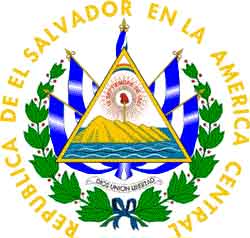 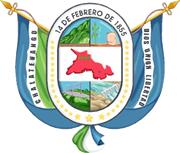 MUNICIPALIDAD DE CHALATENANGOEl Concejo Municipal de Chalatenango, Departamento de Chalatenango, autoriza el presente libro para que asiente sus Actas y Acuerdos Municipales, que ocurran durante el presente año.Alcaldía Municipal de Chalatenango, a los catorce días del mes de Enero de dos mil veintiuno. Dr. José Rigoberto Mejía Menjivar,         Prof. Juan Carlos Rivera,Alcalde Municipal                                         Síndico MunicipalSr. Juan Ramón Menjívar Landaverde,   Lcda. Bety Estela Vásquez Pérez,Primer Regidor Propietario                       Segunda Regidora PropietariaSr. Luis Miguel Recinos Najarro,          Sra. Marta Sandra Manzanares de Tobar,Tercer Regidor Propietario                        Cuarta Regidora PropietariaSra. Rosa Cándida Alas de Monge,           Srita. Ana Dubón,Quinta Regidora Propietaria                      Sexta Regidora PropietariaLic. Edwin Miguel Antonio Zepeda Navarrete        Sr. José Ebelio OrtizSéptimo Regidor Propietario                     Octavo Regidor PropietarioACTA NUMERO UNO. -  En el Salón de Sesiones de la Alcaldía Municipal, de la ciudad de Chalatenango, Departamento de Chalatenango, a las nueve hora y treinta minutos del día catorce de Enero de dos mil veintiuno.  Sesión Ordinaria, Celebrada por el Concejo Municipal Pluralista de Chalatenango, convocada y presidida por el señor Alcalde Municipal Doctor José Rigoberto Mejía Menjívar e integrados por el instituto político Alianza Republicana Nacionalista (ARENA) José Rigoberto Mejía Menjívar Alcalde Municipal, Profesor Juan Carlos Rivera Chacón, Síndico Municipal Señor Juan Ramón Menjívar Landaverde, Primer Regidor Propietario, Licenciada. Bety Estela Vásquez Pérez, Segunda Regidora Propietaria, Señor Luis Miguel Recinos Najarro, Tercer Regidor Propietario, señora. Marta Sandra Manzanares de Tobar, Cuarta Regidora Propietaria; del Instituto Político Gran Alianza para la Unidad Nacional (GANA): Licenciado Edwin Miguel Antonio Zepeda Navarrete, Séptimo Regidor Propietario, por el  Instituto Político Frente Farabundo Martí,  para la Liberación Nacional, (FMLN):  Señor José Ebelio Ortiz García, Octavo Regidor Propietario; del Instituto Político  Alianza Republicana Nacionalista (ARENA): Ingeniero  René Antonio Caballero Corado, Primer Regidor Suplente; por el  Instituto Político Frente Farabundo Martí,  para la Liberación Nacional, (FMLN):  Licenciado Selvin Eleazar Franco López, Segundo Regidor Suplente;   del Instituto Político Alianza Republicana Nacionalista ARENA: señora Norma Yamileth Orellana Mejía, Tercera Regidora Suplente, y del Instituto Político Gran Alianza para la Unidad Nacional (GANA): Licenciada Julissa Isamar Alas García, Cuarta Regidora Suplente.- Sin la asistencia de las concejales: Rosa Cándida Alas de Menjívar, Quinta Regidora Propietaria, pero en su lugar los suplirá el concejal: Selvin Eleazar Franco López, Segundo Regidor Suplente; señorita Ana Dubón, Sexta Regidora Propietaria, en su lugar la suplirá la Licenciada Julissa Isamar Alas García, Cuarta Regidor Suplente. Presente el secretario municipal de actuaciones, Licenciado José Enrique Ramírez, con la asistencia de la parte técnica: licenciada Ana Cecilia Viscarra Valladares, de la UACI, e Ingeniero Miguel Ángel Serrano, Jefe de Proyectos. El señor Alcalde declaro abierta la sesión y entrego a cada uno de los asistentes la agenda de trabajo de este día, la que fue socializada con todos los presentes, iniciando con la lectura del acta anterior la que fue aprobada en todas sus partes, luego se emitieron los acuerdos siguientes:ACUERDO NUMERO UNO El Concejo Municipal de esta ciudad en usos de las facultades legales que le confiere los Art. 30 numerales 1 y 2, Art. 34, del Código Municipal: ACUERDA: Refrendar el nombramiento de los empleados que se encuentra laborando por LEY DE SALARIO de la Alcaldía Municipal de Chalatenango, en la forma siguiente:Certifíquese el presente acuerdo y remítase a Recursos Humanos para los efectos de ley.ACUERDO NUMERO DOSACUERDO NUMERO TRESEl Concejo Municipal en uso de las facultades legales que le confiere el Art. 34 del Código Municipal ACUERDA:Autorizar libro de Decretos de Reformas o reprogramaciones que se realicen en el presente año.Certifíquese el presente acuerdo y remítase a Gerencia General y presupuesto para los efectos de ley.ACUERDO NUMERO CUATROEl Concejo Municipal en vista que se hace necesario refrendar el acuerdo de fondo circulante para hacer pagos menores de hasta de 28.57, este Concejo en usos de las facultades legales que le confiere el Art. 34 y Art. 93 del Código Municipal y normas Técnicas de Control Interno, ACUERDA: l Autorizar a ROCIO ABIGAIL RAUDA ORELLANA, encargada del fondo circulante, para este año, por la cantidad de $ 571.43 DOLARES AMERICANOS. Este fondo será para atender gastos de menor cuantía, y será liquidado al final del ejercicio, establecido en el Presupuesto Municipal vigente, quien será responsable del Fondo Circulante, quien hará los reintegros al fondo por pagos y gastos efectuados cada mes. El encargado del Fondo Circulante, responderá solidariamente con el ordenador de pagos por actos ilícitos y mal manejo de dichos fondos. Certifíquese el presente acuerdo y remítase a la Gerencia, Tesorería y al Encargado del Fondo Circulante para los efectos de ley.ACUERDO NÚMERO CINCOEl Concejo Municipal  en uso de las facultades legales que le confiere el Art. 203 y 204 de la constitución de la república, y en relación con los art. 34  del Código Municipal, ACUERDA:  Autorizar a INSTITUTO  SALVADOREÑO DE DESARROLLO MUNICIPAL  “ISDEM “, para que descuente  la CUOTA GREMIAL A FAVOR DE COMURES, de enero a diciembre de este año,  que equivale al 25%  del 1% de fondo  FODES, del Fondo de Desarrollo Económico y Social.  Certifiques el presente acuerdo y remítase   a Instituto  Salvadoreño de Desarrollo Municipal “ISDEM” y COMURES, para los efectos de ley. COMUNÍQUESEACUERDO NUMERO SEISEl Concejo Municipal después de haber revisado las solicitudes presentadas al  Registro  del Estado Familiar, y habiéndose comprobado el deterioro en los libros de Nacimiento, donde los peticionarios  piden se le reponga sus Partidas  de Nacimiento  y visto  el informe del Jefe del Registro Familiar,  donde se establece  que dichas partidas procede su reposición,  este Concejo, en uso de las facultades que le confiere el Art. 30 numeral 14, Art. 34 en  relación con los  Art. 55, 56, 57 y 61 de la Ley Transitoria del Registro del Estado Familiar, ACUERDA: Autorizar la reposición de las partidas de Nacimiento de los peticionarios. Désele intervención al Síndico, para que conozca las intensiones de los solicitantes:Certifíquese el presente acuerdo y remítase a Registro del Estado Familiar  para los efectos de ley.ACUERDO NUMERO SIETEQue la municipalidad en usos de las facultades legales que le confiere el Código Municipal, ACUERDA: Autorizar  la señora Gladis Patricia Rodríguez Dubón, Tesorera Municipal para que Aperture cuenta en el Banco CUSCATLAN, Sucursal Chalatenango, por la cantidad de $ 50.00 para el proyecto Mantenimiento de Calles Rurales en el Municipio de Chalatenango 2021.Con financiamiento de Fondos FODES 75%, consecuentemente nombra al Señor Alcalde Municipal Dr. José Rigoberto Mejía Menjívar, como responsable en el manejo de los fondos y a los señores  Juan Ramon Menjívar Landaverde, Primer Regidor propietario y Marta Sandra Manzanares de Tobar,   Cuarta Regidora Propietaria, como refrendarios y Gladis Patricia Rodríguez Dubón, Tesorera Municipal. Certifíquese el presente acuerdo y remítase a la Tesorería  y oficina financiera para los efectos de ley. ACUERDO NUMERO OCHOEl Concejo Municipal en usos de las facultades legales que confiere el Código Municipal y Art. l5 de la Ley de Comercialización de las Bebidas Alcohólica ACUERDA: Refrendar la licencia para la venta de licores envasados para este año, previo pago de los impuestos Municipales de $ 319.38, los cuales fueron cancelados en tiempo y en forme que se detallan a continuación: SUPER SERKA  S.A., de C.V. sexta Calle Oriente Barrio La Sierpe, venta de licores nacionales y extranjeros.MIGUEL ANGEL FIGUERO, expendio venta de bebidas Alcohólicas envasado, ubicado en Reubicación Nucleó 1 Polígono 9, fuera del redondelMARÍA ORBELINA MENJIVAR DE FIGUEROA, expendio # 9 venta de bebidas Alcohólicas envasadas, ubicadas en Reubicación Núcleo 1 Pol. 9 Casa 11 MARÍA ANTONIA LÓPEZ, expendio venta de bebidas Alcohólicas envasado, ubicado en calle profesor Juan Ramón Mena y 4ª. Av. Norte  Barrio El CalvarioTERESA DE JESUS CASTILLO DE Gómez, 5Av. Sur pasaje 3 Barrio El Calvario.TERESA DE JESUS CASTILLO DE GOMEZ, 2da Av. Sur Barrio El CalvarioOPERADORA DEL SUR, S.A. DE C.V., Abarrotería para la venta de licores nacionales y extranjeros en LA DESPENSA FAMILIAR situado en 6ª. Calle Poniente  y 3ª. Avenida Sur  Barrió El Chile.AF SANTA FE S.A. DE C.-V. BARROTERIA EN SUPER Los Almendros km 71 carretera a ChalatenangoGRUPO MANA, S.A DE C.V. Restaurantes venta de bebidas Alcohólicas  envasado, ubicado en Abarrotería, 6ª. Calle Poniente, Barrio El Chile dentro de Pan Lilian, ChalatenangoMARÍA CRUZ HERNÁNDEZ IBAÑEZ, venta de bebidas Alcohólicas  envasado, ubicado en Cantón San José PABLO DE JESÚS OLIVA HERNÁNDEZ, expendio Reubicación 2 Pol. 12 casa No. 12MARIA SUCIBEL HERNANDEZ DE ALAS, venta de licores en Caserío Plan de las Mesas WIL ALFREDO ERAZO DORADEA.  V ente de licores en Caserío El Limón, cantón Bartolo Sociedad CALLEJAS S.A. DE C.V, abarrotería dentro DE SÚPER SELECTOS MARKET de Calle Morazán  y 2ª. Av. Sur    El CalvarioROSA DEYSI IBAÑEZ SOLIS, expendio venta de bebidas Alcohólicas  envasado, ubicado en cantón San José MODESTO CARAVANTES ALVARENGA, venta de licores en  dentro de la tienda Gloria JOSÉ DINOEL MONGE TORRES, expendio venta de licores  envasado en Reubicación No. 2 Pol. 16 casa No. 19BERNABÉ MENJIVAR AYALA, venta de bebidas Alcohólicas  envasado, ubicado en  Barrio La sierpe  sector No. 2 DIHARE, S.A. de C.V. Abarrotería para la venta de licores nacionales y extranjeros en  Super Tienda  El Baratillo II, situado en 3ª. Av. Sur barrio El Centro de esta ciudad.DIHARE, S.A. de C.V. Abarrotería para la venta de licores nacionales y extranjeros en SUPER TIENDA  EL BARATILLO San Antonio, situado en calle Morazán, Barrio El Centro de esta ciudad.DIHARE, S.A. de C.V. Abarrotería para la venta de licores nacionales y extranjeros en Automarket Gasolinera SHELL, ubicado en Colonia Veracruz de esta ciudad.MARIA RUBIA RIVERA DE ESCOBAR, venta de licores en inicio calle Dolores Martell y 4Av. Sur Barrio El CalvarioANTONIO NUÑEZ HERNANDEZ, venta de bebidas Alcohólicas envasado, ubicado1RA Calle Poniente y primera Av. Norte Barrio San JoséSOFÍA PORTILLO AQUINO, venta de bebidas Alcohólicas envasado, ubicado en Reubicación Nucleó 1 Polígono 1 casa 24ANA GLORIA HERNÁNDEZ DE ERAZO, expendio venta de bebidas Alcohólicas  envasado, ubicado en Cantón San José ACUERDO NUMERO OCHO -A-El Concejo Municipal en vista del Informe de Comisión de evaluación de ofertas, para el suministro de productos de primera necesidad para la implantación de 4500 bolsas solidarias, con motivo de pandemia COVID-19 a las cuales ofertaron las siguientes empresas MULTIVENTAS ESCOBAR					$ 45,470.00TIENDA EL BARATILLO SAN ANTONIO		$ 45,420.00TIENDA ANA PATRICIA……………….			$ 45,195.00La Comisión manifiesta que dentro de los oferentes TIENDA ANA PATRICIA presenta  el precio más bajo y se recomienda su contratación. Este concejo, en uso de las facultades legales que confiere el Art. 34 y 91 del Código Municipal, ACUERDA: Adjudicar el suministro PRODUCTOS DE PRIMERA NECESIDAD a, TIENDA ANA PATRICIA, Certifíquese el presente acuerdo y remítase a  UACI, para que continúe con el proceso. ACUERDO NUMERO NUEVE En vista la solicitud presentado por el encargado  del Sistema Informático municipal donde solicita la renovación de contrato de la Empresa JARET NAUN MORAN SORTO, para que continúe  con el soporte del mantenimiento de  SERVIDOR DE CORREO, SERVIDOR DNS Y SERVIDOR WEB y demás especificaciones técnicas del contrato, este concejo en uso de las facultades legales que le confiere e Art. 30 numeral 8 y 34 del Código Municipal. ACUERDA: Autorizar Renovación de contrato de mantenimiento para este año, por la cantidad de $ 3,600.00, divididas en doce cuotas mensuales de $ 300.00, para el mantenimiento técnico del sistema informático municipal con la Empresa JL SECURITY TECHNOLOGIES. Certifíquese el presente acuerdo y remítase a la UACI, para que continúe con el proceso. ACUERDO NUMERO DIEZEl Concejo Municipal en uso de las facultades legales que le confiere el Art. 34 y 91 del Código Municipal ACUERDA: erogar los siguientes gastosACUERDO NUMERO DIEZ-A-El Concejo Municipal en uso de la facultades legales que confiere el Art. 34 del Código Municipal ACUERDA: Contratar POR LEY DE SALARIO al siguiente personalMarcos Antonio Henríquez Sabrían, a partir del l de Enero de 2021, con el salario mensual de $ 305.00, como barrenderoRosa Yolanda López, a partir de l2 de Enero 2021, con el salario mensual de $305.00 como Encargada de mantenimiento de canchas  Certifíquese el presente acuerdo y remítase a Recursos Humanos para los efecto de leyACUERDO NUMERO ONCEQue la municipalidad en usos de las facultades legales que le confiere el Código Municipal, ACUERDA: Autorizar  la señora Gladis Patricia Rodríguez Dubón, Tesorera Municipal para que Aperture cuenta en el Banco CUSCATLAN, Sucursal Chalatenango, por la cantidad de $ 50.00 para el proyecto BACHEO CON MEZCLA ASFALTICA Y CONCRETO HIDRAULICO EN EL MUNICIPIO DE CHALATENANGO 2021.Con financiamiento de Fondos FODES 75%, consecuentemente nombra al Señor Alcalde Municipal Dr. José Rigoberto Mejía Menjívar, como responsable en el manejo de los fondos y a los señores  Juan Ramon Menjívar Landaverde, Primer Regidor propietario y Marta Sandra Manzanares de Tobar,   Cuarta Regidora Propietaria, como refrendarios y Gladis Patricia Rodríguez Dubón, Tesorera Municipal. Certifíquese el presente acuerdo y remítase a la Tesorería  y oficina financiera para los efectos de ley. ACUERDO NUMERO DOCEQue la municipalidad en usos de las facultades legales que le confiere el Art. 34 Código Municipal, ACUERDA: Recibir la renuncia del Ing.  Jonathan Eliseo Moran Gutiérrez, auxiliar de proyectos, a partir del l5 de enero de este año. Quien rindió las gracias por haber laborado en esta institución.Certifíquese el presente acuerdo y remítase a proyectos, para los efectos de ley.   ACUERDO NUMERO TRECEEl Concejo Municipal en vista que el ing. Jonathan Eliseo Moran Gutiérrez, Auxiliar de Proyectos, renuncio como empleado de esta Alcaldía, quien fue nombrado como administrador de contrato del Proyecto MEJORAMIENTO DE 136 M DE PASAJE Y AVENIDA FAJARDO, BARRIO SAN JOSÉ, CHALATENANGO, en acta numero diecisiete acuerdo  numero doscientos dieciséis de fecha 17 de julio de del año 2020,  este concejo usos de las facultades legales que le confiere el Art. 34 del Código Municipal en relación con el Art. 82 BIS de LACAP, este concejo ACUERDA: Nombrar al Ing. Miguel Angel Serrano,  Jefe de Proyectos, para que tome la Administración de Contrato, del Proyecto: PROYECTO” MEJORAMIENTO DE 136 M DE PASAJE Y AVENIDA FAJARDO, BARRIO SAN JOSÉ, CHALATENANGOCertifíquese el presente acuerdo y remítase a proyectos y UACI, para los efectos de ley.ACUERDO NUMERO CATORCEEl Concejo Municipal en usos de las facultades legales que confiere el Código Municipal ACUERDA: Refrendar la licencia para el funcionamiento de Juegos permitidos,  con fines comerciales para este año, previo pago de $ 63.00 de  impuestos Municipales de los siguientes propietarios:José René Solórzano Fuentes, refrenda de 2 Mesas de Billar, en Reubicación Núcleo 2 Polg. 7 casa No. 14 Certifíquese el presente acuerdo y remítase a la UATM, para los efectos de ley. ACUERDO NUMERO QUINCEQue la municipalidad en usos de las facultades legales que le confiere el Código Municipal, ACUERDA: Apruébese carpeta técnica y ejecútese el  proyecto:BACHEO CON MEZCLA ASFALTICA Y CONCRETO HIDRAULICO EN EL MUNICIPIO DE CHALATENANGO 2021.Certifíquese el presente acuerdo remítase a la Gerencia, proyecto y UACI, para los efectos de ley.Y no habiendo más que hace constar, se cierra la presente acta que firmamos  Dr. José Rigoberto Mejía Menjivar,            Juan Carlos Rivera ChacónAlcalde Municipal                                          Síndico Municipal Sr. Juan Ramón Menjivar  Landaverde,	Lcda. Bety Estela Vásquez Pérez,Primer Regidor Propietario  			Segunda Regidora PropietariaSr. Luis Miguel Recinos Najarro,	Sra. Marta Sandra Manzanares de Tobar,Tercer Regidor Propietario              		Cuarta Regidora PropietariaLic. Edwin Miguel Antonio Zepeda Navarrete   	  Sr. José Ebelio OrtizSéptimo Regidor Propietario                	 Octavo Regidor PropietarioConcejales suplentes, con vos pero sin voto, Art. 25 C.MIng. René Antonio Caballero Corado, 		  Selvin Eleazar Franco López,Primer Regidor Suplente-	                          	   Segundo Regidor SuplenteSra. Norma Yamileth Orellana Mejía,		Licda. Julissa Isamar Alas García,Tercera  Regidora Suplente                       	Cuarta Regidora SuplenteLic. José Enrique Ramirez,Secretario MunicipalACTA NUMERO DOS. -  En el Salón de Sesiones de la Alcaldía Municipal, de la ciudad de Chalatenango, Departamento de Chalatenango, a las once  hora del día veintinueve de Enero de dos mil veintiuno.  Sesión Ordinaria, Celebrada por el Concejo Municipal Pluralista de Chalatenango, convocada y presidida por el señor Alcalde Municipal Doctor José Rigoberto Mejía Menjívar e integrados por el instituto político Alianza Republicana Nacionalista (ARENA) José Rigoberto Mejía Menjívar Alcalde Municipal, Profesor Juan Carlos Rivera Chacón, Síndico Municipal Señor Juan Ramón Menjívar Landaverde, Primer Regidor Propietario, Licenciada. Bety Estela Vásquez Pérez, Segunda Regidora Propietaria, Señor Luis Miguel Recinos Najarro, Tercer Regidor Propietario, señora. Marta Sandra Manzanares de Tobar, Cuarta Regidora Propietaria; del Instituto Político Gran Alianza para la Unidad Nacional (GANA): Licenciado Edwin Miguel Antonio Zepeda Navarrete, Séptimo Regidor Propietario, por el  Instituto Político Frente Farabundo Martí,  para la Liberación Nacional, (FMLN): Señorita Ana Dubon, Sexta Regidora Propietaria,  Señor José Ebelio Ortiz García, Octavo Regidor Propietario; del Instituto Político  Alianza Republicana Nacionalista (ARENA): Ingeniero  René Antonio Caballero Corado, Primer Regidor Suplente; por el  Instituto Político Frente Farabundo Martí,  para la Liberación Nacional, (FMLN):  Licenciado Selvin Eleazar Franco López, Segundo Regidor Suplente;   del Instituto Político Alianza Republicana Nacionalista ARENA: señora Norma Yamileth Orellana Mejía, Tercera Regidora Suplente, y del Instituto Político Gran Alianza para la Unidad Nacional (GANA): Licenciada Julissa Isamar Alas García, Cuarta Regidora Suplente.- Sin la asistencia de las concejales: Rosa Cándida Alas de Menjívar, Quinta Regidora Propietaria, pero en su lugar los suplirá el concejal: Selvin Eleazar Franco López, Segundo Regidor Suplente. Presente el secretario municipal de actuaciones, Licenciado José Enrique Ramírez, con la asistencia de la parte técnica: licenciada Ana Cecilia Viscarra Valladares, de la UACI, e Ingeniero Miguel Ángel Serrano, Jefe de Proyectos. El señor Alcalde declaro abierta la sesión y entrego a cada uno de los asistentes la agenda de trabajo de este día, la que fue socializada con todos los presentes, iniciando con la lectura del acta anterior la que fue aprobada en todas sus partes, luego se emitieron los acuerdos siguientes:ACUERDO NUMERO DIECISEISVisto el informe de la UACI, donde manifiesta que en la licitación 04/2020, Suministro de combustible para los vehículos, maquinaria y equipo de la Municipalidad de Chalatenango, no se presentó ningún oferente que manifestara interés, por lo que este concejo en uso de las facultades legales que le confiere el Art. 34 del Código Municipal ACUERDA:  Declarar desierto la licitación 04/2020, Suministro de combustible para los vehículos, maquinaria y equipo de la Municipalidad de Chalatenango,  y ordenar segunda convocatoria.ACUERDO NUMERO DIECISIETEEl concejo Municipal en uso de las facultades legales que le confiere el Art. 34 del Código Municipal ACUERDA: Segunda convocatoria LP 01/2021-AMCH,  para el: “Suministro de combustible para los vehículos, maquinaria y equipo de la Municipalidad de Chalatenango, y bases de licitación, compuesto de 11 páginas de contenido  y sus anexos. Publicación y retiro de Bases de Licitación el día jueves 4 y viernes 5 de febrero de 2021, desde las 8:00 a.m. hasta las 4:00 p.m.Costo de bases $ 5.00 RecepciónFecha 18 de febrero de 2021. Hora las 9:00 a 10:00 a.m Apertura de ofertas 10:30 am  en la Oficina  de la UACI, de esta Alcaldía.Certifíquese el presente acuerdo y remítase a la UACI, para que continúe con el proceso.ACUERDO NUMERO DIECIOCHOVisto el informe de la UACI, donde manifiesta que en la licitación 05/2020,  Servicio de disposición final de desechos sólidos de la Municipalidad de Chalatenango, no se presentó ningún oferente que manifiesta interés, por lo que este concejo en uso de las facultades legales que le confiere el Art. 34 del Código Municipal ACUERDA:  Declarar desierto la licitación 05/2020, Proceso de Licitación de Servicio de disposición final de desechos sólidos de la Municipalidad de Chalatenango Certifíquese el presente acuerdo y remítase a la UACI, para que continúe con el procesoACUERDO NUMERO DIECINUEVE El concejo Municipal en uso de las facultades legales que le confiere el Art. 34 del Código Municipal ACUERDA: Segunda convocatoria LP 02/2021-AMCH,  para Servicios de Disposición final de Desechos sólidos producidos en el Municipio de Chalatenango  y ordenar segunda convocatoria”, compuesto de 11 páginas del contenido de las bases de licitación y sus anexos. Publicación y retiro de Bases de Licitación el día jueves 4 y viernes 5 de febrero de 2021, desde las 8:00 a.m. hasta las 4:00 p.m.Costo de bases $ 5.00 RecepciónFecha 18 de febrero 2021. Hora las 9:00 a 10:00 a m. Apertura de ofertas 10:30 pm  en la Oficina  de la UACI, de esta Alcaldía.Certifíquese el presente acuerdo y remítase a la UACI, para que continúe con el proceso.ACUERDO NUMERO VEINTE Que la municipalidad en usos de las facultades legales que le confiere el Código Municipal, ACUERDA: Priorizar proyecto: Compra de semillas donación de una bolsa de maiz, fertilizantes a la cooperativa de Reubicación 3Consecuentemente acuerda financiar de fondos del 75% FODES, para lo cual este concejo nombra al Señor Alcalde Municipal Dr. José Rigoberto Mejía Menjivar, como responsable en el manejo de los fondos y a los señores  Juan Ramón Menjivar Landaverde, Primer Regidor propietario y Marta Sandra Manzanares de Tobar,   Cuarta Regidora Propietaria, como refrendarios y Gladis Patricia Rodríguez Dubón, Tesorera Municipal. Certifíquese el presente acuerdo y remítase a la Tesorería  y oficina financiera para los efectos de ley.ACUERDO NUMERO VEINTIUNOEl Concejo Municipal en usos de las facultades legales que le confiere el Art. 34 del Código Municipal ACUERDA: Autorizar aporte económico de contra partida de Cien dólares a cada madre cuidadora en convenio de con ISNA, para las señoras MARIA DORA MENJIVAR MENJIVAR Y FERMINA SANTAMARIA SERRANO,  quienes prestan sus servicio de  madres cuidadoras del CBI de la Comunidad del Cantón Guancora, incremento solicitado de enero a diciembre del año 2021 Certifíquese el presente acuerdo y remítase a la Recursos Humanos, para los efectos de ley. Y no habiendo más que hacer constar se cierra la presente acta que firmamos.ACUERDO NUMERO VEINTIDOS Que la municipalidad en usos de las facultades legales que le confiere el Código Municipal, ACUERDA: Autorizar a la señora Gladis Patricia Rodríguez Dubón, Tesorera Municipal para que Aperture cuenta en el Banco CUSCATLAN, Sucursal Chalatenango, por la cantidad de $ 39,500.00 para el proyecto Mejoramiento de Sistema de Agua Potable Colonia Veracruz, cantón Upatoro, Municipios de ChalatenangoCon financiamiento de Fondos Transferencias GOES, consecuentemente nombra al Señor Alcalde Municipal Dr. José Rigoberto Mejía Menjívar, como responsable en el manejo de los fondos y a los señores  Juan Ramon Menjívar Landaverde, Primer Regidor propietario y Marta Sandra Manzanares de Tobar,   Cuarta Regidora Propietaria, como refrendarios y Gladis Patricia Rodríguez Dubón, Tesorera Municipal. Certifíquese el presente acuerdo y remítase a la Tesorería y oficina financiera para los efectos de ley. ACUERDO NUMERO VEINTRES Que la municipalidad en usos de las facultades legales que le confiere el Código Municipal, ACUERDA: Aprueba la modificativa de la Formulación de Carpeta Técnica del Proyecto de Sistema de Agua Potable en Colonia Veracruz, Cantón Upatoro, Municipio de Chalatenango; de conformidad a solicitud de la Asociación de Desarrollo Comunal, Col. Veracruz. ADECOVE, en su punto de Acta #15 en Asamblea general el día 22 de noviembre del año 2020.  Conforme al acuerdo #11, se solicita a la Alcaldía solamente apoye en el proyecto con el equipamiento del pozo perforado y la colaboración de la red de impelencia hacia los tanques existes. Certifíquese el presente acuerdo remítase a la Gerencia, proyecto y UACI, para los efectos de ley.ACUERDO NUMERO VEINTICUATROEl Concejo Municipal en usos de las facultades legales que le confiere el Art. 34 del Código Municipal, este concejo ACUERDA: Delegar al Arq. Ana Haidy Bran Romero, Supervisora de proyectos,  para que realice la supervisión del  proyecto Mejoramiento de Sistema de Agua Potable Colonia Veracruz, cantón Upatoro, Municipios de ChalatenangoCertifíquese el presente acuerdo remítase a la Gerencia, proyecto y UACI, para los efectos de ley.ACUERDO NUMERO VEINTICINCOConsiderando que el señor  José Fernando Escobar Tobar, falleció el día veintiséis de enero de este año, quien era miembro de Cuerpo de Agentes Municipales  (CAM), y en cumplimiento del  Art. 59 Inciso 10 de la Ley de la Carrera Administrativa Municipal y Art. 48 del Reglamento Interno de trabajo de la Alcaldía Municipal de Chalatenango, este Concejo ACUERDA: Autorizar una prestación económica de  Setecientos cincuenta y ocho dólares  americanos, ($ 758.00)  en concepto de Compensación Económica a la Esposa señora Rosa Daisy Ibáñez  de Escobar. Certifíquese el presente acuerdo remítase a Recursos humanos para los efectos de ley.ACUERDO NUMERO VEINTISEISEl Concejo Municipal en usos de las facultades legales que le confiere el Art. 34 del Código Municipal, este concejo ACUERDA: Validar la actualización de revisión 2 del “Programa de Gestión de Seguridad y Salud Ocupacional de la Alcaldía Municipal de Chalatenango y sus dependencias del año 2021”. Desde el 16 de noviembre de dos mil veinte, al quince de noviembre de dos mil veintiuno.Certifíquese el presente acuerdo remítase a Recursos humanos para los efectos de ley.ACUERDO NUMERO VEINTISIETEEl Concejo Municipal en vista del Informe de LA Comisión de evaluación de ofertas, donde manifiesta que se han presentaron tres oferentes para El SUMINISTRO DE MATERIALES para el proyecto: BACHEO CON MEZCLA ASFALTICA Y CONCRETO HIDRAULICO EN EL MUNICIPIO DE CHALATENANGO 202L, ofertando las siguientes empresas FERRETERIA SAN DIEGO					$ 8,334.00EL RINCONCITO FERRETERO ………			$ 8,965.50FERRETERIA FELIPE……………….			$ 8,653.00La Comisión manifiesta  que dentro de los oferentes FERRETERIA SAN DIEGO, presenta  el precio más bajo y se recomienda su contratación. Este concejo, en uso de las facultades legales que confiere el Art. 34 y 91 del Código Municipal, ACUERDA: Adjudicar el suministro de materiales a FERRETERIA SAN DIEGO, para el proyecto BACHEO CON MEZCLA ASFALTICA  Y CONCRETO HIDRAULICO EN EL MUNICIPIO DE CHALATENANGO 2021. Certifíquese el presente acuerdo y remítase a Proyectos y  UACI, para que continúe con el proceso. ACUERDO NUMERO VEINTIOCHOEl Concejo Municipal en vista del Informe de la Comisión de evaluación de ofertas, donde manifiesta que se presentaron tres oferentes para la prestación de servicios para el proyecto: MANTENIMIENTO DE CALLES Y CAMINOS VECINALES EN EL MUNICIPIO DE CHALATENANGO 2021, ofertando las siguientes empresas Multiservicios y Terracería Guardado 				$ 91,950.00Terraconstra, S.A  de C.V.					$ 97,570.00Construinsa S.A de  C.V. 					$ 98,550.00La Comisión manifiesta que dentro de los oferentes Multi servicios y Terracería Guardado, presenta el precio más bajo y se recomienda su contratación. Este concejo, en uso de las facultades legales que confiere el Art. 34 y 91 del Código Municipal, ACUERDA: Adjudicar a Multi servicios y Terracería Guardado, LOS SERVICIOS PRESENTADOS en el proyecto MANTENIMIENTO DE CALLES Y CAMINOS VECINALES EN EL MUNICIPIO DE CHALATENANGO 2021. Certifíquese el presente acuerdo y remítase a Proyectos y  UACI, para que continúe con el proceso. ACUERDO NUMERO VEINTINUEVEEl Concejo Municipal en usos de las facultades legales que le confiere el Art. 34 y 91 del Código Municipal  ACUERDA: Autorizar a la señora Gladis Patricia Rodríguez Dubón, Tesorera Municipal, para que transfiere en calidad de préstamo por la cantidad de $ 23,000.00,  de la CUENTA CORRIENTE No. corriente No.4740035601Transferencias GOES para atender Fondo de Emergencia 2020 para la Recuperación y Reconstrucción Económica,  para la cuenta corriente No.4740015902, fondos 75% de Inversión. Certifíquese el presente acuerdo y remítase a Tesorería y Oficina financiera para los efectos de ley.ACUERDO NUMERO TREINTA Que la municipalidad en usos de las facultades legales que le confiere el 34 y 91 del Código Municipal, CUERDDA: Erogar los siguientes gastos ACUERDO NUMERO TREINTA -A-Que la municipalidad en usos de las facultades legales que le confiere el Código Municipal, ACUERDA: Autorizar a la señora Gladis Patricia Rodríguez Dubón, Tesorera Municipal para que Aperture cuenta en el Banco CUSCATLAN, Sucursal Chalatenango, por la cantidad de $ 50.00 para el proyecto Apoyo al Deporte en el Municipios de Chalatenango 2021.Con financiamiento de Fondos FODES 75%, consecuentemente nombra al Señor Alcalde Municipal Dr. José Rigoberto Mejía Menjívar, como responsable en el manejo de los fondos y a los señores  Juan Ramon Menjívar Landaverde, Primer Regidor propietario y Marta Sandra Manzanares de Tobar,   Cuarta Regidora Propietaria, como refrendarios y Gladis Patricia Rodríguez Dubón, Tesorera Municipal. Certifíquese el presente acuerdo y remítase a la Tesorería y oficina financiera para los efectos de ley. ACUERDO NUMERO TREINTA Y UNOConcejo Municipal en usos de las facultades legales que le confiere el Art. 34 y 91 del Código Municipal  ACUERDA: Autorizar a la señora Gladis Patricia Rodríguez Dubón, Tesorera Municipal, para que transfiere en calidad de préstamos la cantidad de $ 23,000.00  de la CUENTA CORRIENTE No. 4740015902, del 75% de Inversión  para la corriente No.4740015910, del  25% funcionamiento, Para completar planilla salariales del mes de Enero de este año.ACUERDO NUMERO TREINTA Y DOS El Concejo Municipal en usos de las facultades legales que le confiere el Art. 34 y 91 del Código Municipal  ACUERDA: Autorizar a la señora Gladis Patricia Rodríguez Dubón, Tesorera Municipal, para que transfiere en calidad de préstamos la cantidad de $ 16,000.00,  de la CUENTA CORRIENTE No. corriente No.4740015910 del 25%, para la cuenta corriente No.4740017417,fondos propios planillera para completar planilla salariales del mes de enero de este año.ACUERDO NUMERO TREINTA Y TRES El Concejo Municipal en uso de las facultades legales que le confiere el Art. 34 del Código Municipal ACUERDA: Descargar del Inventario General de esta Alcaldía, los siguientes bienes:DESCARGOS DE BIENES MENORES DE $ 600.00Certifíquese el presente acuerdo y remítase al encargado de Inventario de la Unidad Contable para los efectos de ley.ACUERDO NUMERO TREINTA Y CUATROQue la municipalidad en usos de las facultades legales que le confiere el Código Municipal, ACUERDA: Autorizar  la señora Gladis Patricia Rodríguez Dubón, Tesorera Municipal para que Aperture cuenta en el Banco CUSCATLAN, Sucursal Chalatenango, por la cantidad de $ 50.00 para el proyecto Becas de Educación Media, Superior y Técnica,  2021  Con financiamiento de Fondos FODES 75%, consecuentemente nombra al Señor Alcalde Municipal Dr. José Rigoberto Mejía Menjívar, como responsable en el manejo de los fondos y a los señores Juan Ramon Menjívar Landaverde, Primer Regidor propietario y Marta Sandra Manzanares de Tobar,   Cuarta Regidora Propietaria, como refrendarios y Gladis Patricia Rodríguez Dubón, Tesorera Municipal. Certifíquese el presente acuerdo y remítase a la Tesorería  y oficina financiera para los efectos de ley. ACUERDO NUMERO TREINTA Y CINCOQue la municipalidad en usos de las facultades legales que le confiere el Código Municipal, ACUERDA: Autorizar  la señora Gladis Patricia Rodríguez Dubón, Tesorera Municipal para que Aperture cuenta en el Banco CUSCATLAN, Sucursal Chalatenango, por la cantidad de $ 2,000.00 para el proyecto Apoyo a la Primera Infancia en el Municipio de Chalatenango 2021  Con financiamiento de Fondos FODES 75%, consecuentemente nombra al Señor Alcalde Municipal Dr. José Rigoberto Mejía Menjívar, como responsable en el manejo de los fondos y a los señores Juan Ramon Menjívar Landaverde, Primer Regidor propietario y Marta Sandra Manzanares de Tobar,   Cuarta Regidora Propietaria, como refrendarios y Gladis Patricia Rodríguez Dubón, Tesorera Municipal. Certifíquese el presente acuerdo y remítase a la Tesorería  y oficina financiera para los efectos de ley. ACUERDO NUMERO TREINTA Y SEIS Que la municipalidad en usos de las facultades legales que le confiere el Art. 34 Código Municipal, ACUERDA: Refrendar el contrato de las señoras Madres Educadoras  Del CIRCULO DE ATENCIÓN FAMILIAR LA PRIMERA INFANCIA  (CAFPIM),  las comunidades siguientes Juana Carolina Lara de Alas, Reubicación 1Cindy Ever Quevedo Ramírez, Reubicación 2Wendy Liliana Mejía Orellana . Reubicación 3 Rosa alba Marisol guardado Salazar, Los AmatesCarmen Criselda serrano castro, Plan de las MesasNancy Raquel Mártir de Carballo, Caserío El Limón Certifíquese el presente acuerdo y remítase a la Unidad para los efectos de ley. ACUERDO NUMERO TREINTA Y SIETE Que la municipalidad en usos de las facultades legales que le confiere el Art. 34 Código Municipal, ACUERDA:  Hacer  remedición en el inmueble donado por el señor  Fabiel Rauda Erazo, situado en  CANTON: San José, Lugar llamado “La Tenería” Municipio de  Chalatenango, Departamento de Chalatenango según la descripción técnica siguiente: Descripción técnica del inmueble que se desmiembra por el rumbo Sur del inmueble general propiedad de Fabiel Rauda Erazo ubicado en el cantón San José, Lugar llamado “La Tenería”, municipio de Chalatenango, departamento de Chalatenango, con una extensión superficial de diecinueve punto noventa y ocho metros cuadrados equivalentes a veintiocho punto cincuenta y nueve varas cuadradas. Partiendo del vértice Sureste del inmueble se describen los siguientes rumbos y distancias. LINDERO ORIENTE: Está formado por un tramo; Tramo uno, Sur veinticinco grados cero minutos treinta y seis segundos Oeste con una distancia de cinco punto cero metros; Colindando con Resto del Inmueble General. LINDERO SUR: Está formado por un tramo; Tramo uno, Norte sesenta y dos grados treinta y nueve minutos tres segundos Oeste con una distancia de cuatro punto cero metros; Colindando con terrenos de Luis Pérez Orellana, camino vecinal de por medio. LINDERO PONIENTE: Está formado por un tramo; Tramo uno, Norte veinticinco grados cero minutos treinta y seis segundos Este con una distancia de cinco punto cero metros; Colindando con servidumbre de paso que conecta con calle principal. LINDERO NORTE: Está formado por un tramo; Tramo uno, Sur sesenta y dos grados treinta y nueve minutos tres segundos Este, con una distancia de cuatro punto cero metros; Colindando con Resto del Inmueble General. Así se llega al vértice Sureste, que es donde se inició la presente descripción. Elabórese la Escritura de Remedición y se autoriza el pago de Registro. ACUERDO NUMERO TREINTA Y OCHOEl Concejo Municipal en usos de las facultades legales que le confiere el Art. 34 del Código Municipal, este concejo ACUERDA: ACUERDA: Delegar al Arq. Ana Haidy Bran Romero, Supervisora de proyectos,  para que realice la supervisión del  proyecto MANTENIMIENTO DE CALLES Y CAMINOS VECINALES EN EL MUNICIPIO DE CHALATENANGO 2021Certifíquese el presente acuerdo remítase a la Gerencia, proyecto y UACI, para los efectos de ley.ACUERDO NUMERO TREINTA Y NUEVEQue la municipalidad en usos de las facultades legales que le confiere el Código Municipal, ACUERDA: Priorizar compra de insumos agrícolas siguientes para ser utilizados en tierras fluctuantes del Cerrón Grande: 370 QQ de Abono 15-15-15 y 185 bolsa de semilla DEKAL (D,7573) elotero para ser entregados a 185 productores del cantón San Bartolo y sus caseríos  y cantón San José.Con financiamiento de Fondos Transferencia GOES, para atender Emergencia Covid -19 en el marco de Reactivación Económica. Consecuentemente nombra al Señor Alcalde Municipal Dr. José Rigoberto Mejía Menjívar, como responsable en el manejo de los fondos y a los señores  Juan Ramón Menjívar Landaverde , primer Regidor Propietario y Marta Sandra Manzanares de Tobar,   Cuarta Regidora Propietaria, como refrendarios. Certifíquese el presente acuerdo y remítase a la Tesorería  y oficina financiera para los efectos de ley. ACUERDO NUMERO CUARENTA El Concejo Municipal en usos de las facultades legales que le confiere el Art. 34 del Código Municipal, este concejo ACUERDA: ACUERDA: Delegar al Arq. Ana Haidy Bran Romero, Supervisora de proyectos,  para que realice la supervisión del  proyecto BACHEO CON MEZCLA ASFALTICA  Y CONCRETO HIDRAULICO EN EL MUNICIPIO DE CHALATENANGO 2021.Certifíquese el presente acuerdo remítase a la Gerencia, proyecto y UACI, para los efectos de ley.Y no habiendo más que hace constar, se cierra la presente acta que firmamos  Dr. José Rigoberto Mejía Menjivar,            Juan Carlos Rivera ChacónAlcalde Municipal                                          Síndico Municipal Sr. Juan Ramón Menjivar  Landaverde,	Lcda. Bety Estela Vásquez Pérez,Primer Regidor Propietario  			Segunda Regidora PropietariaSr. Luis Miguel Recinos Najarro,	Sra. Marta Sandra Manzanares de Tobar,Tercer Regidor Propietario              		Cuarta Regidora PropietariaSrita. Ana Dubón,Sexta Regidora PropietariaLic. Edwin Miguel Antonio Zepeda Navarrete   		  Sr. José Ebelio OrtizSéptimo Regidor Propietario                	 Octavo Regidor PropietarioConcejales suplentes, con vos pero sin voto, Art. 25 C.MIng. René Antonio Caballero Corado, 		  Selvin Eleazar Franco López,Primer Regidor Suplente-	                          	   Segundo Regidor SuplenteSra. Norma Yamileth Orellana Mejía,		Licda. Julissa Isamar Alas García,Tercera  Regidora Suplente                       	Cuarta Regidora SuplenteLic. José Enrique Ramirez,Secretario MunicipalACTA NUMERO TRES. -  En el Salón de Sesiones de la Alcaldía Municipal, de la ciudad de Chalatenango, Departamento de Chalatenango, a las nueve hora y treinta minutos del día diez de Febrero de dos mil veintiuno.  Sesión Ordinaria, Celebrada por el Concejo Municipal Pluralista de Chalatenango, convocada por el señor Alcalde Municipal Doctor José Rigoberto Mejía Menjívar y presidida por el Profesor Juan Carlos Rivera Chacón, Síndico Municipal e integrados por el instituto político Alianza Republicana Nacionalista (ARENA) Profesor Juan Carlos Rivera Chacón, Síndico Municipal Señor Juan Ramón Menjívar Landaverde, Primer Regidor Propietario, Licenciada. Bety Estela Vásquez Pérez, Segunda Regidora Propietaria, Señor Luis Miguel Recinos Najarro, Tercer Regidor Propietario, señora. Marta Sandra Manzanares de Tobar, Cuarta Regidora Propietaria; Instituto Político Frente Farabundo Martí,  para la Liberación Nacional, (FMLN): Rosa Cándida Alas de Menjívar, Quinta Regidora Propietaria señorita Ana Dubón, Sexta Regidora Propietaria del Instituto Político Gran Alianza para la Unidad Nacional (GANA): Licenciado Edwin Miguel Antonio Zepeda Navarrete, Séptimo Regidor Propietario, por el  Instituto Político Frente Farabundo Martí,  para la Liberación Nacional, (FMLN):  Señor José Ebelio Ortiz García, Octavo Regidor Propietario; del Instituto Político  Alianza Republicana Nacionalista (ARENA): Ingeniero  René Antonio Caballero Corado, Primer Regidor Suplente; por el  Instituto Político Frente Farabundo Martí,  para la Liberación Nacional, (FMLN):  Licenciado Selvin Eleazar Franco López, Segundo Regidor Suplente;   del Instituto Político Alianza Republicana Nacionalista ARENA: señora Norma Yamileth Orellana Mejía, Tercera Regidora Suplente, y del Instituto Político Gran Alianza para la Unidad Nacional (GANA): Licenciada Julissa Isamar Alas García, Cuarta Regidora Suplente.- Presente el secretario municipal de actuaciones, Licenciado José Enrique Ramírez, con la asistencia de la parte técnica: licenciada Ana Cecilia Viscarra Valladares, de la UACI, e Ingeniero Miguel Ángel Serrano, Jefe de Proyectos. El señor Sindico, manifestó que el señor Alcalde esta incapacitado por salud, luego  declaro abierta la sesión y entrego a cada uno de los asistentes la agenda de trabajo de este día, la que fue socializada con todos los presentes, iniciando con la lectura del acta anterior la que fue aprobada en todas sus partes, luego se emitieron los acuerdos siguientes:ACUERDO NUMERO CUARENTA Y UNOEl Concejo Municipal en vista del Acta de evaluación de ofertas presentadas a este concejo por el jefe de la UACI donde manifiesta que se han presentado DOS oferentes para el suministro de insumos agrícolas para ser utilizadas en tierras fluctuantes del Cerrón Grande, 370 QQ de abono 15-15-15 y 185 bolsas de semilla DEKAL (D,7573) elotero para ser entregados a 185 productores del Cantón San Bartolo y sus caseríos y Cantón San José, para atender Emergencia COVID-19. en el marco de Reactivación Económica, presentando las siguientes ofertasLa Comisión manifiesta que dentro de los oferentes AGROSERVICIO EL CHALATECO presenta todos los insumos solicitados en plaza de suministro, mientras que AGROFERRETERIA EL PORTILLO presenta el menor precio; pero no tiene el producto solicitado en planta, razón por la cual se le adjudica a AGROFERRETERIA EL CHALATECO. Este Concejo en uso de las facultades legales que le confiere el artículo 34 y 91 del Código Municipal, ACUERDA: Adjudicar a AGROSERVICIO EL CHALATECO, el suministro de los productos solicitados. Certifíquese el presente Acuerdo y remítase a UACI, para que continúe con el proceso. ACUERDO NUMERO CUARENTA Y DOSEl Concejo Municipal en vista del Acta de evaluación de ofertas presentadas a este concejo por el jefe de la UACI donde manifiesta que se han presentado TRES oferentes para el suministro de productos para la elaboración de Bolsas Solidarias en el marco de la Pandemia Covid-19.los cuales se detalla a continuación:La Comisión manifiesta que dentro de los oferentes TIENDA ANA PATRICIA presenta el precio más bajo. Este Concejo en uso de las facultades legales que le confiere el artículo 34 y 91 del Código Municipal, ACUERDA: Adjudicar a TIENDA ANA PATRICIA, el suministro de los productos solicitados. Certifíquese el presente Acuerdo y remítase a UACI, para que continúe con el proceso. ACUERDO NUMERO CUARENTA Y TRESEl Concejo Municipal en vista que el señor Alcalde Municipal Dr. José Rigoberto Mejía Menjivar, Alcalde Municipal del Municipio de Chalatenango, se encuentra con incapacidad por salud, con  sospecha de Covid-19, este concejo en usos de las facultades legales que le confiere el Art. Art. 34 y Art. 49 del Código Municipal, ACUERDA: Nombrar al señor Juan Ramón Menjívar Landaverde, Primer Regidor Propietario, para que cubra y haga sus funciones como Alcalde Municipal interino,   para que sustituya al Dr. José Rigoberto Mejía Menjívar,  a partir del 9 al 26 de febrero de este año y con su firma autorice y legalice actos y documento que el Registro del Estado Familiar  y las demás dependencias municipales que  emitan durante sus funciones. Quien devengara las remuneraciones que estable el Presupuesto Municipal en Vigencia.Certifíquese el presente acuerdo y remítase a Tesorería y Gerencia Financiera, para los efectos de ley.ACUERDO NUMERO CUARENTA Y TRES-A-El Concejo Municipal en vista del Acta de evaluación de oferta Única presentadas a este concejo por el jefe de la UACI donde manifiesta que se ha presentado UNICA oferta para el suministro de productos huertos caseros en el municipio de Chalatenango en el marco de la Pandemia Covid-19.los cuales se detalla a continuación:La Comisión manifiesta que como único oferente se le adjudica a Ferreteria Las cinco Estrellas. Este Concejo en uso de las facultades legales que le confiere el artículo 34 y 91 del Código Municipal, ACUERDA: Adjudicar a Ferreteria Las Cinco Estrellas, el suministro de los productos solicitados. Certifíquese el presente Acuerdo y remítase a UACI, para que continúe con el proceso. ACUERDO NUMERO CUARENTA Y TRES-B-El Concejo Municipal en vista del Acta de evaluación de ofertas presentadas a este concejo por el jefe de la UACI donde manifiesta que se ha presentado dos oferta para el suministro de materiales para el proyecto: 50 MODULOS DE AVES DE CORRAL EN EL MUNICIPIO DE CHALATENANGO en el marco de la Pandemia Covid-19.los cuales se detalla a continuación:La Comisión manifiesta que se le adjudica a Ferreteria Las cinco Estrellas, por mantener el precio más bajo. Este Concejo en uso de las facultades legales que le confiere el artículo 34 y 91 del Código Municipal, ACUERDA: Adjudicar a Ferreteria Las Cinco Estrellas, el suministro de los productos solicitados. Certifíquese el presente Acuerdo y remítase a UACI, para que continúe con el proceso. Y no habiendo más que hace constar, se cierra la presente acta que firmamos  Juan Carlos Rivera ChacónSíndico MunicipalSr. Juan Ramón Menjivar  Landaverde,	Lcda. Bety Estela Vásquez Pérez,Primer Regidor Propietario  			Segunda Regidora PropietariaSr. Luis Miguel Recinos Najarro,	Sra. Marta Sandra Manzanares de Tobar,Tercer Regidor Propietario              		Cuarta Regidora PropietariaRosa Cándida Alas de Menjívar                             Srita. Ana Dubón,Quinta Regidora Propietaria                      Sexta Regidora PropietariaLic. Edwin Miguel Antonio Zepeda Navarrete   		  Sr. José Ebelio OrtizSéptimo Regidor Propietario                	 Octavo Regidor PropietarioConcejales suplentes, con vos pero sin voto, Art. 25 C.MIng. René Antonio Caballero Corado, 		  Selvin Eleazar Franco López,Primer Regidor Suplente-	                          	   Segundo Regidor SuplenteSra. Norma Yamileth Orellana Mejía,		Licda. Julissa Isamar Alas García,Tercera  Regidora Suplente                       	Cuarta Regidora SuplenteLic. José Enrique Ramirez,Secretario MunicipalACTA NUMERO CUATRO. -  En el Salón de Sesiones de la Alcaldía Municipal, de la ciudad de Chalatenango, Departamento de Chalatenango, a las nueve hora y treinta minutos del día diecisiete de Febrero de dos mil veintiuno.  Sesión Ordinaria, Celebrada por el Concejo Municipal Pluralista de Chalatenango, convocada y presidida por el señor Alcalde Municipal Interino Señor Juan Ramón Menjívar Landaverde, Primer Regidor Propietario, e integrados por el instituto político Alianza Republicana Nacionalista (ARENA) Profesor Juan Carlos Rivera Chacón, Síndico Municipal, Licenciada. Bety Estela Vásquez Pérez, Segunda Regidora Propietaria, Señor Luis Miguel Recinos Najarro, Tercer Regidor Propietario, señora. Marta Sandra Manzanares de Tobar, Cuarta Regidora Propietaria; el  Instituto Político Frente Farabundo Martí,  para la Liberación Nacional, (FMLN) Rosa Cándida Alas de Menjívar, Quinta Regidora propietaria, señorita Ana Dubon, sexta Regidora Propietaria; del Instituto Político Gran Alianza*-- para la Unidad Nacional (GANA): Licenciado Edwin Miguel Antonio Zepeda Navarrete, Séptimo Regidor Propietario, por el  Instituto Político Frente Farabundo Martí,  para la Liberación Nacional, (FMLN):  Señor José Ebelio Ortiz García, Octavo Regidor Propietario; del Instituto Político  Alianza Republicana Nacionalista (ARENA): Ingeniero  René Antonio Caballero Corado, Primer Regidor Suplente; por el  Instituto Político Frente Farabundo Martí,  para la Liberación Nacional, (FMLN):  Licenciado Selvin Eleazar Franco López, Segundo Regidor Suplente;   del Instituto Político Alianza Republicana Nacionalista ARENA: señora Norma Yamileth Orellana Mejía, Tercera Regidora Suplente, y del Instituto Político Gran Alianza para la Unidad Nacional (GANA): Licenciada Julissa Isamar Alas García, Cuarta Regidora Suplente.- Sin la asistencia del Dr. José Rigoberto Mejía Menjívar, quien se encuentra con incapacidad por salud. Presente el secretario municipal de actuaciones, Licenciado José Enrique Ramírez, con la asistencia de la parte técnica: licenciada Ana Cecilia Viscarra Valladares, de la UACI,  Ingeniero Miguel Ángel Serrano, Jefe de Proyectos y Néstor Mauricio Figueroa  Solorsano de la, Unida de Informática. El señor Alcalde Interino declaro abierta la sesión y paso lista virtual de los asistentes conectados, con el motivo de tratar la agenda de trabajo de este día, iniciando con la lectura del acta anterior la que fue aprobada en todas sus partes, luego se emitieron los acuerdos siguientes:ACUERDO NUMERO CUARENTA Y CUATROEl Concejo Municipal en vista del Informe de la Comisión de evaluación de ofertas, donde manifiesta que se presentaron dos oferentes para los servicios de equipamiento de pozo en el proyecto: MEJORAMIENTO DE SISTEMA DE AGUA POTABLE COLONIA VERACRUZ, CANTÓN UPATORO MUNICIPIO DE CHALATENANGO, ofertando las siguientes empresas CODELAC S.A DE C.V.V 						$ 47,445.22DELMI ACOSTA CONSTRCUCTORA, S.A  de C.V.		$ 47,825.06La Comisión manifiesta que dentro de los oferentes CODELAC S.A DE C.V.V, presenta el precio más bajo y se recomienda su contratación. Este concejo, en uso de las facultades legales que confiere el Art. 34 y 91 del Código Municipal, ACUERDA: Adjudicar a LA EMPRESA CODELAC S.A DE C.V. LOS SERVICIOS equipamiento de pozo  en el proyecto: MEJORAMIENTO DE SISTEMA DE AGUA POTABLE COLONIA VERACRUZ, CANTÓN UPATORO MUNICIPIO DE CHALATENANGO Certifíquese el presente acuerdo y remítase a Proyectos y  UACI, para que continúe con el proceso. ACUERDO NUMERO CUARENTA Y CUATRO-A-Que la municipalidad en usos de las facultades legales que le confiere el 34 y 91 del Código Municipal, CUERDA: Apoyar a los jóvenes: Karen Lissette Herrera Hernández, Andrea Paola Galdámez Mejía, Juan Jesús Jiménez Rivera, Gerardo Elías Jiménez Gómez, Alejandra Guadalupe Cañas Gómez, y Arnulfo Josué Santos Jiménez,  ciclo 2-2020 en la Universidad Andrés Bello; a los alumnos se le da una oportunidad de continuar sus estudios con su becas, excepción única debido a las mala condiciones  que genero la pandemia. ACUERDO NUMERO CUARENTA Y CINCOQue la municipalidad en usos de las facultades legales que le confiere el 34 y 91 del Código Municipal, CUERDDA: Erogar los siguientes gastos ACUERDO NUMERO CUARENTA Y SEISQue la municipalidad considerando: I). Que el Alcalde representa legal y administrativamente al municipio. II). Que según el Art. 47  Y 48 del código municipal le corresponde en su numeral  7,  nombrar y remover a los funcionarios y empleados  cuyo nombramiento no esté reservado  al Concejo; en tal razón  a iniciativa del señor Alcalde Municipal y en usos de las facultades legales que le confiere el Art. 34, 47 y 48 numerales 7 del Código Municipal, ACUERDA: Contratar por tres meses, a los señores Manuel Antonio Jiménez, y  Guillermo Antonio Grande Melara, a partir de 8 de febrero al 8 de Mayo  de 2021, para que presten sus servicio  profesionales en “Chalate Expres”, haciendo delivery, en el marco del proyecto de Reactivación Económica en apoyo a los emprendedores  del Municipio, con el salario mensual de $ 305.00 a cada unoCertifíquese el presente acuerdo y remítase a Recursos Humanos, para los efectos de ley.ACUERDO NUMERO CUARENTA Y SIETEEl Concejo Municipal en vista que el señor Oscar Mauricio Quijada, Encargado de Servicios Generales,  se encuentra incapacitado por salud por veinte días a partir del 17 de febrero al 8 de marzo de este año,  este concejo en usos de las facultades legales que le confiere el 34 y 91 del Código Municipal, ACUERDA: autorizar al señor MARIO WILFREDO GARCIA ALBERTO, para que con su firma legalice los vales de combustible, solicitados por los encargados de transporte municipal a partir del17 de febrero al 8 de marzo de este año, por encontrarse el señor  Oscar Mauricio Quijada, Encargado de Servicios Generales, con incapacidad de salud. ACUERDO NUMERO CUARENTA Y OCHOEl Concejo Municipal después de haber revisado las solicitudes presentadas al  Registro  del Estado Familiar, y habiéndose comprobado el deterioro en los libros de Nacimiento, donde los peticionarios  piden se le reponga sus Partidas  de Nacimiento  y visto  el informe del Jefe del Registro Familiar,  donde se establece  que dichas partidas procede su reposición,  este Concejo, en uso de las facultades que le confiere el Art. 30 numeral 14, Art. 34 en  relación con los  Art. 55, 56, 57 y 61 de la Ley Transitoria del Registro del Estado Familiar, ACUERDA: Autorizar la reposición de las partidas de Nacimiento de los peticionarios. Désele intervención al Síndico, para que conozca las intensiones de los solicitantes:Certifíquese el presente acuerdo y remítase al Registro del Estado Familiar para los efectos de ley. ACUERDO NUMERO CUARENTA Y NUEVEVistos los Estatutos de la ASOCIACIÓN DE DESARROLLO COMUNAL GUARJILITA DEL CANTÓN GUARJILA, CHALATENANGO”, la que podrá abreviarse (ADESCOGUARCHA), que constan de  63 artículos y no encontrando en ellos ninguna disposición contraria a las Leyes de la República, ni a las buenas costumbres, de conformidad con los Artículos  30, numerales 23 y 119  del código Municipal vigente, este Concejo Municipal, ACUERDA: Aprobarlos  en todas su partes y concederles el carácter de PERSONA JURIDICA.  PUBLIQUESE.ACUERDO NUMERO CINCUENTA El Concejo Municipal en usos de las facultades legales que le confiere el Art. 34 y 91 del Código Municipal  ACUERDA: Autorizar a la señora Gladis Patricia Rodríguez Dubón, Tesorera Municipal, para que transfiere en calidad de préstamos la cantidad de $ 73,000.00  de la CUENTA CORRIENTE No. 4740015902, del 75% de Inversión  para la cuenta corriente No.4740015910, del  25% funcionamiento, para pago de planillas salariales del mes de febrero de este año.ACUERDO NUMERO CINCUENTA Y UNO El Concejo Municipal en usos de las facultades legales que le confiere el Art. 34 y 91 del Código Municipal, ACUERDA: Autorizar a la señora Gladis Patricia Rodríguez Dubón, Tesorera Municipal, para que transfiere en calidad de préstamo la cantidad de $ 60,000.00,  de la CUENTA CORRIENTE No. corriente No.4740015910 del 25%,  para la cuenta corriente No.4740017417, Fondos propios planillera, para pago de planillas salariales del mes de febrero de este año.ACUERDO NUMERO CINCUENTA Y DOS El Concejo Municipal en uso de las facultades legales que le confiere el Art. 34 del Código Municipal ACUERDA: Descargar del Inventario General de esta Alcaldía, los siguientes bienes:DESCARGOS DE BIENES MENORES DE $ 600.00Certifíquese el presente acuerdo y remítase al encargado de Inventario de la Unidad Contable para los efectos de ley.ACUERDO NUMERO CINCUENTA Y TRESEl Concejo Municipal en vista de la solicitud presentada por la señora Erika Aldonsa Escobar,  donde solicita se le reconozca como parte dentro de un proceso de Derecho sobre el titulo de un puesto a perpetuidad  No. 016563 expedida el 12 de junio de 1983, a nombre de la señora María Victoria Escobar,  quien era abuela de la solicitante, asentada en el Libro 1 de control de Cementerios, que esta Alcaldía llevó en el año de 1983, a la página 288 del mencionado  Libro No. 1 y habiendo  mas beneficiarios según Acta Notarial de Declaración Jurada, otorgada ante los oficios notariales del Licenciado Eduardo Franco. no se consigno ningún beneficiario, este concejo en uso de las facultades legales que le confiere el Art. 34 del Código Municipal, ACUERDA:  Autorizar el traspaso a favor de  la señora Erika Aldonsa Escobar, en vista que en el Titulo Numero No. 016563 expedida el 12 de junio de 1983, no se consigno ningún beneficiario. Para efectos de aplicación Del Reglamento General de Cementerios, se transcriben los artículos siguientes.  Art. 16 literalmente dice: El derecho de propiedad adquirido por puesto de mausoleo  en los cementerios, no da derecho al efectuar traspaso de venta, a que el  vendedor  y el comprador se crean con derecho al terreno en que están  ubicados, sino solamente al derecho de enterramiento  en los sucesivo, pagando  los derechos arancelarios  y ciñéndose a un todo a la reglamentación del caso. Art. 28.- El Recinto destinado para depositar  los restos humanos  es inviolable, y no se permitirá atacar el derecho de propiedad  adquirido, enterrando en él otros cadáveres que los destinados por su titulo, en el tiempo, manera y forma que prescribe  este Reglamento y Art. 29.- Ningún sitio destinado a sepultar podrá ser  enejando salvo que esté totalmente desocupado. Certifíquese el presente acuerdo y remítase a la UATM, para la adjudicación del derecho declarado. ACUERDO NUMERO CINCUENTA Y CUATROEl Concejo Municipal en vista que el señor Alcalde Municipal Dr. José Rigoberto Mejía Menjivar, Alcalde Municipal del Municipio de Chalatenango, se encuentra con incapacitado por salud, por estar positivo con Covid-19, este concejo en usos de las facultades legales que le confiere el Art. Art. 34 y Art. 49 del Código Municipal, ACUERDA: Ampliar el nombramiento del señor Juan Ramón Menjívar Landaverde, Primer Regidor Propietario, para que cubra y haga sus funciones como Alcalde Municipal interino, a partir de primero de marzo de este año,   para que sustituya al Dr. José Rigoberto Mejía Menjívar,  a partir del 1 de marzo de este año, hasta que termine su incapacidad. Además se autoriza para con su firma legalice actos y documento que el Registro del Estado Familiar  y las demás dependencias municipales que  emitan durante sus funciones. Quien devengara las remuneraciones que estable el Presupuesto Municipal en Vigencia.Certifíquese el presente acuerdo y remítase a Tesorería y Gerencia Financiera, para los efectos de ley.ACUERDO NUMERO CINCUENTA Y CINCOEl Concejo Municipal en vista del Informe de Comisión de evaluación de ofertas, para el suministro de productos de primera necesidad para la implantación de 2000.00 bolsas solidarias, con motivo de pandemia COVID-19 a las cuales ofertaron las siguientes empresas GRUPO CALLEJAS 						$ 19,580.00TIENDA EL BARATILLO SAN ANTONIO		$ 19,646.00TIENDA ANA PATRICIA……………….			$ 19,626.00ALMACENES BOMBA………………….			$ 22,507.00omisión manifiesta que dentro de los oferentes TIENDA NIÑA PAQUITA  de María Francisca Hernández de Castro, presenta  el precio más bajo y se recomienda su contratación. Este concejo, en uso de las facultades legales que confiere el Art. 34 y 91 del Código Municipal, ACUERDA: Adjudicar el suministro PRODUCTOS DE PRIMERA NECESIDAD a, TIENDA NIÑA PAQUITA, Certifíquese el presente acuerdo y remítase a  UACI, para que continúe con el proceso. ACUERDO NUMERO CINCUENTA Y SEIS El Concejo Municipal en vista de la solicitud presentada por la señora Emilia Arcadia Charo de Fuentes,  donde solicita se le reponga el Titulo de un puesto a perpetuidad  No. 011939 expedida en el año  de 1983, a su favor  donde se encuentra sepultado los resto del seño Eliseo Fuentes Flores,  quien era esposo de la solicitante, asentada en el Libro 1, página de control de Cementerios, que esta Alcaldía llevó en el año de 1983, a la página 208 del mencionado  Libro y habiendo  mas beneficiarios según Acta Notarial de Declaración Jurada, otorgada ante los oficios notariales de la Licenciada HILDA PATRICIA MERINO DE HERNANDEZ. no se consigno ningún beneficiario, este concejo en uso de las facultades legales que le confiere el Art. 34 del Código Municipal, ACUERDA:  Autorizar la Reposición de Título a favor de  la señora Emilia Arcadia Charo de Fuentes,  en vista que en el Titulo Numero No. 011939 expedida en el año de 1983, no se consigno ningún beneficiario. Para efectos de aplicación Del Reglamento General de Cementerios, se transcriben los artículos siguientes.  Art. 16 literalmente dice: El derecho de propiedad adquirido por puesto de mausoleo  en los cementerios, no da derecho al efectuar traspaso de venta, a que el  vendedor  y el comprador se crean con derecho al terreno en que están  ubicados, sino solamente al derecho de enterramiento  en los sucesivo, pagando  los derechos arancelarios  y ciñéndose a un todo a la reglamentación del caso. Art. 28.- El Recinto destinado para depositar  los restos humanos  es inviolable, y no se permitirá atacar el derecho de propiedad  adquirido, enterrando en él otros cadáveres que los destinados por su titulo, en el tiempo, manera y forma que prescribe  este Reglamento y Art. 29.- Ningún sitio destinado a sepultar podrá ser  enejando salvo que esté totalmente desocupado. Certifíquese el presente acuerdo y remítase a la UATM, para la adjudicación del derecho declarado. ACUERDO NUMERO CINCUENTA Y SIETEEl Concejo Municipal en uso de las facultades legales que le confiere el Art. 34 del Código Municipal ACUERDA: Crear la comisión para el CONTROL DE ACTIVO con las siguientes Unidades:Licda. Vanessa Maricela Castro Doradea, 	Encargad de Activo FijoLic. Samuel Monterrosa Alemán		Auditor Interno Licda. Karen Verenisse López Rivas, 		Jefe de Registro del E. FamiliarLic. Eduardo Franco Núñez,			Auxiliar de Sindicatura Certifíquese el presente acuerdo y remítase al Encargado de Activo Fijo, de esta Alcaldía ACUERDO NUMERO CINCUENTA Y OCHOEl Concejo Municipal en uso de las facultades legales que le confiere el Art. 34 del Código Municipal ACUERDA: Descargar del Inventario General de esta Alcaldía, los siguientes bienes:DESCARGOS DE BIENES MENORES DE $ 600.00DESCARGOS DE BIENES MAYORES DE $ 600.00Certifíquese el presente acuerdo y remítase a Encargado de Inventario para los efectos de leyY no habiendo más que hace constar, se cierra la presente acta que firmamos  Sr. Juan Ramón Menjívar  Landaverde,Alcalde Municipal Interino Juan Carlos Rivera Chacón,	Lcda. Bety Estela Vásquez Pérez,Sindico Municipal  			Segunda Regidora PropietariaSr. Luis Miguel Recinos Najarro,	Sra. Marta Sandra Manzanares de Tobar,Tercer Regidor Propietario              		Cuarta Regidora PropietariaRosa Cándida Alas de Menjívar                             Srita. Ana Dubón,Quinta Regidora Propietaria                      Sexta Regidora PropietariaLic. Edwin Miguel Antonio Zepeda Navarrete   		  Sr. José Ebelio OrtizSéptimo Regidor Propietario                	 Octavo Regidor PropietarioConcejales suplentes, con vos pero sin voto, Art. 25 C.MIng. René Antonio Caballero Corado, 		  Selvin Eleazar Franco López,Primer Regidor Suplente-	                          	   Segundo Regidor SuplenteSra. Norma Yamileth Orellana Mejía,		Licda. Julissa Isamar Alas García,Tercera  Regidora Suplente                       	Cuarta Regidora SuplenteLic. José Enrique Ramírez,Secretario MunicipalACTA NUMERO CINCO. -  En el Salón de Sesiones de la Alcaldía Municipal, de la ciudad de Chalatenango, Departamento de Chalatenango, a las nueve hora y treinta minutos del día veinte de Marzo de dos mil veintiuno.  Sesión Ordinaria, Celebrada por el Concejo Municipal Pluralista de Chalatenango, convocada y presidida por el señor Alcalde Municipal, integrado por el Instituto Político Alianza Republicana Nacionalista (ARENA)  Dr. José Rigoberto Mejía Menjívar, Alcalde Municipal, Profesor Juan Carlos Rivera Chacón, Síndico Municipal, Señor Juan Ramón Menjívar Landaverde, Primer Regidor Propietario, Licenciada. Bety Estela Vásquez Pérez, Segunda Regidora Propietaria, Señor Luis Miguel Recinos Najarro, Tercer Regidor Propietario, señora. Marta Sandra Manzanares de Tobar, Cuarta Regidora Propietaria; del  Instituto Político Frente Farabundo Martí,  para la Liberación Nacional, (FMLN) Rosa Cándida Alas de Menjívar, Quinta Regidora propietaria, señorita Ana Dubon, sexta Regidora Propietaria; del Instituto Político Gran Alianza para la Unidad Nacional (GANA): Licenciado Edwin Miguel Antonio Zepeda Navarrete, Séptimo Regidor Propietario, por el  Instituto Político Frente Farabundo Martí,  para la Liberación Nacional, (FMLN):  Señor José Ebelio Ortiz García, Octavo Regidor Propietario; del Instituto Político  Alianza Republicana Nacionalista (ARENA): Ingeniero  René Antonio Caballero Corado, Primer Regidor Suplente; por el  Instituto Político Frente Farabundo Martí,  para la Liberación Nacional, (FMLN):  Licenciado Selvin Eleazar Franco López, Segundo Regidor Suplente;   del Instituto Político Alianza Republicana Nacionalista ARENA: señora Norma Yamileth Orellana Mejía, Tercera Regidora Suplente, y del Instituto Político Gran Alianza para la Unidad Nacional (GANA): Licenciada Julissa Isamar Alas García, Cuarta Regidora Suplente.- Presente el secretario municipal de actuaciones, Licenciado José Enrique Ramírez, con la asistencia de la parte técnica: licenciada Ana Cecilia Viscarra Valladares, de la UACI,  y Néstor Mauricio Figueroa  Solorsano de la Unida de Informática. El señor Alcalde declaro abierta la sesión y paso lista virtual de los asistentes conectados, con el motivo de tratar la agenda de trabajo de este día, iniciando con la lectura del acta anterior la que fue aprobada en todas sus partes, luego se emitieron los acuerdos siguientes:ACUERDO NUMERO CINCUENTA Y NUEVE Visto el informe de la UACI, donde manifiesta que en la segunda convocatoria de la  licitación 01/2021AMCH, para el  SUMINISTRO DE COMBUSTIBLE PARA LOS VEHÍCULOS, MAQUINARIA Y EQUIPOS DE LA MUNICIPALIDAD DE CHALATENANGO, no se presentó ningún oferente que manifestara interés,  este concejo en uso de las facultades legales que le confiere el Art. 34 del Código Municipal ACUERDA:  Declarar desierto la segunda convocatoria licitación LP01/2021 AMCH, Proceso de Licitación para el SUMINISTRO DE COMBUSTIBLE PARA LOS VEHÍCULOS, MAQUINARIA Y EQUIPOS DE LA MUNICIPALIDAD DE CHALATENANGO, no obstante haber descargado BASES de COMPRASAL,  las empresas siguientes: CORPORACIÓN NOBLE, S.A DE .C.V.; Grupo Argueta Sociedad Anónima  de capital variable  y  PRO NOBIS S.A DE C.V. Certifíquese el presente acuerdo y remítase a la UACI, para que continúe con el procesoACUERDO NUMERO SESENTAVisto el informe de la UACI, donde manifiesta que en la licitación 02/2021AMCH, SEGUNDA CONVOCATORIA para la prestación del   Servicio de disposición final de desechos sólidos de la Municipalidad de Chalatenango, no se presentó ningún oferente que manifiesta interés, por lo que este concejo en uso de las facultades legales que le confiere el Art. 34 del Código Municipal ACUERDA:  Declarar desierto la segunda convocatoria licitación LP02/2021 AMCH, Proceso de Licitación de Servicio de disposición final de desechos sólidos de la Municipalidad de Chalatenango; no obstante haber descargado bases  en COMPRASAL, las empresas siguientes: Manejo Integral de Desechos Sólidos  S.E.M. DE C.V.; MATESA S.A. DE C.V.: BIOCAM, S.A DE C.V.; GRUPO de ARGUETA SOCIEDAD ANONIMA DE CAPATAL VARIABLE; PRO-NOBIS, S.A DE C.V. Y ECOSOLIDOS, SOCIEDAD ANONIMA DE CAPATAL VARIABLE.  Certifíquese el presente acuerdo y remítase a la UACI, para que continúe con el procesoACUERDO NUMERO SESENTA Y UNO El Concejo Municipal considerando: Que el Art. 83 de la Ley  LACAP, establece los Contratos de Suministros de Bienes y los de servicio, podrían prorrogarse una sola vez por periodo igual o menor  al pactado inicialmente, siempre que las condiciones  del mismo permanezcan favorables a la institución y que no hubiere un mejor opción.Este concejo en uso de las facultades legales que le confiere el Art. 30 numeral  8 y 34  del Código Municipal,  ACUERDA: Ampliar contrato por un periodo de dos meses de marzo y abril de este año, con la Empresa PRONOBIS, S.A. DE .C.V., por el servicio de disposición final de desechos sólidos producidos en el municipio de Chalatenango. Certifíquese el presente acuerdo y remítase a Gerencia financiera y a la Empresa   PRONOBIS, S.A. DE .C.V., UACI, para que continúe con la formalización del contrato, para los efectos  de ley. ACUERDO NUMERO SESENTA Y DOS El Concejo Municipal considerando: Que el Art. 83 de la Ley LACAP, establece los Contratos de Suministros de Bienes y los de servicio, podrían prorrogarse una sola vez por periodo igual o menor al pactado inicialmente, siempre que las condiciones del mismo permanezcan favorables a la institución y que no hubiere una mejor opción.Este concejo en uso de las facultades legales que le confiere el Art. 30 numeral  8 y 34  del Código Municipal,  ACUERDA: Ampliar contrato por un periodo de dos meses de marzo y abril de este año, con la Empresa Gasolinera UNO, de Humberto Alas, por el servicio de Suministro Combustible para vehículos Equipos de esta Alcaldía del municipio de Chalatenango. Certifíquese el presente acuerdo y remítase a Gerencia financiera, Gasolinera UNO y  UACI, para que continúe con la formalización del contrato, para los efectos  de ley. ACUERDO NUMERO SESENTA Y TRESQue la municipalidad en usos de las facultades legales que le confiere el Código Municipal, ACUERDA: Priorizar proyecto: Autorizar contrato de AUDITORIA EXTERNA. Consecuentemente acuerda financiar de fondos PROPIOS, para lo cual este concejo nombra al Señor Alcalde Municipal Dr. José Rigoberto Mejía Menjivar, como responsable en el manejo de los fondos y a los señores  Juan Ramón Menjivar Landaverde, Primer Regidor propietario y Marta Sandra Manzanares de Tobar,   Cuarta Regidora Propietaria, como refrendarios y Gladis Patricia Rodríguez Dubón, Tesorera Municipal. Certifíquese el presente acuerdo y remítase a la Tesorería  y oficina financiera para los efectos de ley.ACUERDO NUMERO SESENTA Y CUATROEn vista de la solicitud presentada por el señor Juan Abrego Bonilla, Barrendero de calles, en donde pide permiso personal sin goce de salario, por un periodo de 17 días comprendidos, del  2 al 18 de Marzo 2021, este concejo en uso de las Facultades legales que le confiere al Art. 34 del Código Municipal ACUERDA: Autorizar el permiso personal sin goce de salario solicitado por el señor Juan Abrego Bonilla, a partir del  2 al 18 de Marzo 2021. Certifíquese el presente acuerdo y remítase al Recursos Humanos, para los efectos de ley.ACUERDO NUMERO SESENTA Y CINCOQue la municipalidad en usos de las facultades legales que le confiere el 34 y 91 del Código Municipal, CUERDDA: Erogar los siguientes gastosY no habiendo más que hace constar, se cierra la presente acta que firmamos  Dr. José Rigoberto Mejía Menjivar,        Prof.  Juan Carlos Rivera Chacón,Alcalde Municipal                                                Sindico MunicipalSr. Juan Ramón Menjívar  Landaverde,            Lcda. Bety Estela Vásquez Pérez,Primer Regidor Propietario. 			Segunda Regidora PropietariaSr. Luis Miguel Recinos Najarro,	Sra. Marta Sandra Manzanares de Tobar,Tercer Regidor Propietario              		Cuarta Regidora PropietariaRosa Cándida Alas de Menjívar                             Srita. Ana Dubón,Quinta Regidora Propietaria                      Sexta Regidora PropietariaLic. Edwin Miguel Antonio Zepeda Navarrete   		  Sr. José Ebelio OrtizSéptimo Regidor Propietario                	 Octavo Regidor PropietarioConcejales suplentes, con vos pero sin voto, Art. 25 C.MIng. René Antonio Caballero Corado, 		  Selvin Eleazar Franco López,Primer Regidor Suplente-	                          	   Segundo Regidor SuplenteSra. Norma Yamileth Orellana Mejía,		Licda. Julissa Isamar Alas García,Tercera  Regidora Suplente                       	Cuarta Regidora SuplenteLic. José Enrique Ramírez,Secretario MunicipalACTA NUMERO SEIS. -  En el Salón de Sesiones de la Alcaldía Municipal, de la ciudad de Chalatenango, Departamento de Chalatenango, a las diez hora y treinta minutos del día veintiséis de Marzo de dos mil veintiuno.  Sesión Ordinaria, Celebrada por el Concejo Municipal Pluralista de Chalatenango, convocada y presidida por el señor Alcalde Municipal, integrado por el Instituto Político Alianza Republicana Nacionalista (ARENA)  Dr. José Rigoberto Mejía Menjívar, Alcalde Municipal, Profesor Juan Carlos Rivera Chacón, Síndico Municipal, Señor Juan Ramón Menjívar Landaverde, Primer Regidor Propietario, Licenciada. Bety Estela Vásquez Pérez, Segunda Regidora Propietaria, Señor Luis Miguel Recinos Najarro, Tercer Regidor Propietario, señora. Marta Sandra Manzanares de Tobar, Cuarta Regidora Propietaria; del  Instituto Político Frente Farabundo Martí,  para la Liberación Nacional, (FMLN) Rosa Cándida Alas de Menjívar, Quinta Regidora propietaria, señorita Ana Dubon, sexta Regidora Propietaria; del Instituto Político Gran Alianza para la Unidad Nacional (GANA): Licenciado Edwin Miguel Antonio Zepeda Navarrete, Séptimo Regidor Propietario, por el  Instituto Político Frente Farabundo Martí,  para la Liberación Nacional, (FMLN):  Señor José Ebelio Ortiz García, Octavo Regidor Propietario; del Instituto Político  Alianza Republicana Nacionalista (ARENA): Ingeniero  René Antonio Caballero Corado, Primer Regidor Suplente; por el  Instituto Político Frente Farabundo Martí,  para la Liberación Nacional, (FMLN):  Licenciado Selvin Eleazar Franco López, Segundo Regidor Suplente;   del Instituto Político Alianza Republicana Nacionalista ARENA: señora Norma Yamileth Orellana Mejía, Tercera Regidora Suplente, y sin la asistencia de la concejal del Instituto Político Gran Alianza para la Unidad Nacional (GANA): Licenciada Julissa Isamar Alas García, Cuarta Regidora Suplente, quien solicitó permiso para atender cita en la Corte Suprema de Justicia .- Presente el secretario municipal de actuaciones, Licenciado José Enrique Ramírez, con la asistencia de la parte técnica: licenciada Ana Cecilia Viscarra Valladares, de la UACI,  y Miguel Angel Serrano de la Unida de Proyectos. El señor Alcalde declaro abierta la sesión con el motivo de tratar la agenda de trabajo de este día, iniciando con la lectura del acta anterior la que fue aprobada en todas sus partes, luego se emitieron los acuerdos siguientesACUERDO NUMERO SESENTA Y SEIS El Concejo Municipal en vista del Informe de Comisión de evaluación de ofertas, para LA ADQUISICION del servicio de AUDITORIA EXTERNA a las cuales ofertaron las siguientes empresas Lic. Neris Enoé Balcares Pineda 			$   8,000.00Lida. Yuri Vanessa  Rivera de Carranza 		$ 11,000.00María Fermina Cruz Ramírez…………….		$ 12,500.00La Comisión manifiesta que dentro de los oferentes el Lic. Neris Enoé Balcares Pineda, presenta  el precio más bajo y se recomienda su contratación. Este concejo, en uso de las facultades legales que confiere el Art. 34 y 91 del Código Municipal, ACUERDA: Adjudicar el Servicio de Auditoria Externa alLic. Neris Enoé Balcares Pineda, con Registro  No. 2893, para que preste sus servicios de Auditoria Financiera,  periodo fiscal del 1 de enero al 31 de diciembre de 2020. Dicho servicio se formalizará con la elaboración del contrato quien devengará la cantidad de OCHO MIL DOLARES DE LOS ESTADOS UNIDOS DE AMÉRICA ($ 8.000.00), una vez firmado el contrato se dará  una estimación de $  3.000.00, segunda estimación por la cantidad de
$ 4,500.00, por el primer informe y una última de $ 500.00, dichos informes serán entregados a la Gerencia Financiera. ACUERDO NUMERO SESENTA Y SIETEQue la municipalidad en usos de las facultades legales que le confiere el Código Municipal, ACUERDA: Pagar la cantidad $13,608.64, que corresponde a facturaciones de marzo de este año, las cuales serán pagadas mediante los cobros que la Empresa CAESS, S.A DE C.V. realiza a favor de la municipalidad mediante recibo de energía eléctrica, que se perciban el transcurso del mes de abril de este año. Certifíquese el presente Acuerdo y remítase a la Tesorería para los efectos de ley.ACUERDO NUMERO SESENTA Y OCHOEl Concejo Municipal después de haber revisado las solicitudes presentadas al  Registro  del Estado Familiar, y habiéndose comprobado el deterioro en los libros de Nacimiento, donde los peticionarios  piden se le reponga sus Partidas  de Nacimiento  y visto  el informe del Jefe del Registro Familiar,  donde se establece  que dichas partidas procede su reposición,  este Concejo, en uso de las facultades que le confiere el Art. 30 numeral 14, Art. 34 en  relación con los  Art. 55, 56, 57 y 61 de la Ley Transitoria del Registro del Estado Familiar, ACUERDA: Autorizar la reposición de las partidas de Nacimiento de los peticionarios. Désele intervención al Síndico, para que conozca las intensiones de los solicitantes:Certifíquese el presente acuerdo y remítase al Registro del Estado Familiar para los efectos de ley. ACUERDO NUMERO SESENTA Y NUEVEEl Concejo Municipal en usos de las facultades legales que le confiere el Código Municipal, ACUERDA: Autorizar Orden de cambio No. 3,  del proyecto: Construcción de puente  vehicular sobre Chiquito, en calle hacia Caserío El Chuptal, Cantón Upatoro.Monto Original del proyecto: 				$ 1,745,550.78Monto disminución  de Obra				$    104,829.18Monto Aumento de Obra				$    104,829.18 Nuevo monto del proyecto				$1,745,550.78 DISMINUCIÓN DE  OBRARelleno Estructural 					$      13,032.64Diafragma(fc=280KG/cm2)				$        4,945.76Losa de cobncr4to para rodaje (fc=280KG/cm2)		$      11,658.29Losa de Concreto para acera peatonal (fc=280KG/cm2)	$        5,977.14Barandal de concreto rodaje (fc=280KG/cm2)		$        3,806.55Concreto para aletones laterales (fc=280KG/cm2)	$      32,985.02Apoyo electrométrico 					$        2,215.18Excavación estructural rodaje (fc=280KG/cm2)		$       4,041.04Excavación estructural					$       4,702.22Relleno Estructural					$       2,850.80Mezcla asfáltica en caliente 				$       6,554.55Mas IVA						$     12,059.99TOTAL						$    104,829.18AUMENTO EN OBRA Excavación estructural 							$   12,030.48Concreto viga cabezal (fc=280KG/cm2)					$     2,175.19Concreto nivelación (fc=210KG/cm2)					$     8,182.65Bloque cortante (fc=280KG/cm2)					$     1,269.78Alzado de estribos (fc=280KG/cm2)					$   24,581.59Relleno Estructural							$   32,770.13Muros mampostería de piedra						$   11,759.37+ IVA									$   12,059.99	Total									$ 104,829.18JUSTIFICACION DE ORDEN DE CAMBIO No. 3Referente al proyecto “Construcción de puente  vehicular sobre Chiquito, en calle hacia Caserío El Chuptal, Cantón Upatoro Chalatenango, en el proceso de cierre de la liquidación  del referido proyecto, al contabilizar partida, por partida memoria de cálculo una por una, nos encontramos que existen volúmenes de obra  que son mayores a los volúmenes contractuales; pero también hay partidas que disminuyen  de la cantidad contractual, pudiendo de esta manera lograr un equilibrio entre las partida e de aumento  y las partidas de disminución  de tal manera que no supere el monto contractual.Certifíquese el presente acuerdo y remítase a Proyecto, para los efectos de ley. ACUERDO NUMERO SETENTAQue la municipalidad en usos de las facultades legales que le confiere el 34 y 91 del Código Municipal, ACUERDA: Erogar los siguientes gastosACUERDO NUMERO SETENTA Y UNO El Concejo Municipal en vista de la solicitud presentada por las señoras Angelina de Jesús pineda Martínez y Cristian José Pineda  Martínez,  donde solicita se le reconozca como parte dentro de un proceso de Derecho sobre dos  títulos de puesto a perpetuidad  Nos. 4577 expedida el 15 de Mayo de 1970, y No. 4579 expedida el 3 de Marzo de 1972, ambas a  nombre del señor JOSÉ LEON PINEDA, ya fallecido, quien era padre de las solicitantes, asentada en el libro 1ª la  página 898  del libro de control de cementerio, que esta Alcaldía llevó en el año de 1970 y habiéndose enterrado  a los señores Patricia López Vda. de Pineda y Concepción Martínez  y en titulo 4579 se encuentran enterrados los señores Levi Pineda y José León Pineda, este concejo en uso de las facultades legales que le confiere el Art. 34 del Código Municipal, ACUERDA:  Autorizar el traspaso a favor de  las señoras Angelina de Jesús Pineda Martínez y Cristian José Pineda Martínez. Para efectos de aplicación del Reglamento General de Cementerios, se transcriben los artículos siguientes.  Art. 16 literalmente dice: El derecho de propiedad adquirido por puesto de mausoleo  en los cementerios, no da derecho al efectuar traspaso de venta, a que el  vendedor  y el comprador se crean con derecho al terreno en que están  ubicados, sino solamente al derecho de enterramiento  en los sucesivo, pagando  los derechos arancelarios  y ciñéndose a un todo a la reglamentación del caso. Art. 28.- El Recinto destinado para depositar  los restos humanos  es inviolable, y no se permitirá atacar el derecho de propiedad  adquirido, enterrando en él otros cadáveres que los destinados por su titulo, en el tiempo, manera y forma que prescribe  este Reglamento y Art. 29.- Ningún sitio destinado a sepultar podrá ser  enejando salvo que esté totalmente desocupado. Certifíquese el presente acuerdo y remítase a la UATM, para la adjudicación del derecho declarado. ACUERDO NUMERO SETENTA Y DOS El Concejo Municipal en uso de las facultades legales que le confiere el Art. 34 del Código Municipal ACUERDA: Descargar del Inventario General de esta Alcaldía, los siguientes bienes:DESCARGOS DE BIENES MENORES DE $ 600.00Certifíquese el presente acuerdo y remítase a Encargado de Inventario para los efectos de leyACUERDO NUMERO SETENTA Y TRESQue la municipalidad considerando: Que habiendo recibido el informe presentado por el Ingenieros Miguel Angel Serrano, Jefe de Proyectos y Administrador de Contrato del Proyecto Construcción de  puente vehicular sobre el Rio Chiquito, en calle hacia  Caserío el Chuptal, donde manifiesta que con fecha 15 de marzo de 2021, fue recibido solicitud de pago para la Empresa Coto Escobar y Asociados S.A de C.V. Que en  referencia al contrato No, 52018 AMCH, en la que manifiestan que este contrato a contado con una prórroga  formalizada con la orden de cambio No. 2  de fecha 20 de marzo de 2019, que amplió el plazo del contrato, el cual ya cuenta en el Acta de Recepción final de fecha 30 de Agosto de 2020, extendida por el supervisor residente Ing. Nicolas Guevara, designado por R & R INGENIEROS  ASOCIADOS S.A DE C.V. y que a la fecha esta fecha se han completado cada uno de los requerimiento establecido en el contrato, revisión de memoria de Calculo, para la liquidación del proyecto, entrega de planos como construido, presentación de prórroga de garantía, caculo de multas y supervisión extemporánea. A continuación, se presenta la tabla de descuentos acordados por la supervisión y administrador de proyectos DETALLE  							MONTOMONTO DEL PROYECTO				$  1,745,550.78MONTO DE LIQUIDACION 				$     418.683.29AMORTIZACION A ANTICIPO			$       78,372.51PAGO DE MULTAS					$       44,695.80PAGO DE SUPERVISION EXTEMPORANEA	$       10,000.00TOTAL LIQUIDO A PAGAR 				$     285,614.98   Esta municipalidad ACUERDA: Reconocer la adeuda a la Empresa  Coto Escobar y Asociados S.A de C.V. por la cantidad de DOSCIENTOS OCHENTA Y CINCO MIL SESCIENTOS CATORCE PUNTO NOVENTA Y OCHO DOLARES DE LOS ESTADOS UNIDOS DE AMERICA ( $ 285,614.98), el cual no se ha podido pagar debido al retraso del  Gobierno Central, de no haber  depositado los fondos FODES, debiendo quedar como una obligación en cuentas por pagar, a la nueva municipalidad  entrante para la  Liquidación de proyecto Construcción de  puente vehicular sobre el rio Chiquito, en calle hacia  Caserío el Chuptal.Certifíquese el presente acuerdo y remítase a proyectos, para los efectos de ley. ACUERDO NUMERO SETENTA Y CUATRO El Concejo Municipal en vista del informe de inspección del  Jefe de la UATM, en donde manifiesta que la señora SONIA ELIZABETH GALAN DE RAMIREZ, solicita cierre definitivo de la cuenta No. 5682 Comedor y Pupusería Niña Chave, que funciono en el inmueble UOO1006002, CALLE San Martín, Barrio, el cual cerro operaciones a partir de marzo 2020, con motivo de Pandemia Covid-19, reconociendo una deuda de $ 145.80, el cual se compromete a pagar,   este concejo en uso de las facultades legales que le confiere el Art. 34 y 35 del Código Municipal, ACUERDA: Autorizar el cierre del negocio Pupusería Niña Chave a partir mes de marzo de 2020, comprometiéndose a pagar una deuda de 145.80.Certifíquese el presente acuerdo y remítase a la UATM y al interesado para los efectos de ley. ACUERDO NUMERO SETENTA Y CINCOEl Concejo Municipal en vista del informe de inspección del  Jefe de la UATM, en donde manifiesta que la señora MARIA LUCILA LOPEZ, solicita cierre de su negocio denominado VARIEDADES LUCY, el cual estaba funcionando  desde Noviembre 2008 hasta  el mes de Octubre 2010, en la que dejo de funcionar, y que pide el cierre de la cuenta y exoneración del pago de los impuestos A PARTIR DE DEL MES DE noviembre de 2010, este concejo en uso de las facultades legales que le confiere el Art. 34 y 35 del Código Municipal, ACUERDA: Autorizar el cierre del negocio mencionado y Exonerar el pago de impuesto a partir mes de noviembre de 2010. Certifíquese el presente acuerdo y remítase a la UATM y al interesado para los efectos de ley. ACUERDO NUMERO SETENTA Y SEIS Que la municipalidad vista la solicitud presentada por el señor Edgardo Josué Zelaya Fiallos, quien solicita permiso para instalación de un rotulo de (1.00X075 X075), de dos caras, en el inmueble U002004016 4ª. Calle Poniente Barrio, Las Flores,  salida de Chalatenango, este concejo en usos de las facultades legales que le confiere el Art. 34 y 35 Código Municipal,  ACUERDA: Calificar partir del 1 de Abril de este año,  ,  quien deberá pagar los derechos  siguientes:Licencia por instalación de rotulo de (1.00X075 X075), m de Doble cara …………………………………….	$   25.00Por funcionamiento de Rotulo cada mes ….		$     3.15TOTAL A PAGAR ……………………………	$   28.15De la Ley Tributaria MunicipalArt. 90.- Los contribuyentes, responsables y terceros, estarán obligados al cumplimiento de los deberes formales que se establezcan en esta Ley, en leyes u ordenanzas de creación de tributos municipales, sus reglamentos y otras disposiciones normativas que dicten las administraciones Tributarias EN LOS SIGUIENTES INCISOS:3º Informar sobre los cambios de residencia y sobre cualquier otra circunstancia que modifique o pueda hacer desaparecer las obligaciones tributarias, dentro de los treinta días siguientes a la fecha de tales cambios;7º El contribuyente que ponga fin a su negocio o actividad, por cualquier causa, lo informará por escrito, a la autoridad tributaria municipal, dentro de los treinta días siguientes a la fecha de finalización de su negocio o actividad; presentará, al mismo tiempo, las declaraciones pertinentes, el balance o inventario final y efectuará el pago de los tributos adeudados sin perjuicio de que la autoridad tributaria pueda comprobar de oficio, en forma fehaciente, el cierre definitivo de cualquier establecimiento.Certifíquese el presente acuerdo y remítase a la UATM e Interesado para los efectos de ley.ACUERDO NUMERO SETENTA Y SIETE El Concejo Municipal en uso de las facultades legales que le confiere el Art. 34 del Código Municipal ACUERDA: Descargar del Inventario General de esta Alcaldía, los siguientes bienes:DESCARGOS DE BIENES MENORES DE $ 600.00Certifíquese el presente acuerdo y remítase a Encargado de Inventario para los efectos de leyACUERDO NUMERO SETENTA Y OCHOEl Concejo Municipal en uso de las facultades legales que le confiere el Art. 34 del Código Municipal ACUERDA: Descargar del Inventario General de esta Alcaldía, los siguientes bienes:DESCARGOS DE BIENES MENORES DE $ 600.00Certifíquese el presente acuerdo y remítase a Encargado de Inventario para los efectos de ley.Y no habiendo más que hace constar, se cierra la presente acta que firmamos  Dr. José Rigoberto Mejía Menjivar,        Prof.  Juan Carlos Rivera Chacón,Alcalde Municipal                                                Sindico MunicipalSr. Juan Ramón Menjívar  Landaverde,            Lcda. Bety Estela Vásquez Pérez,Primer Regidor Propietario. 			Segunda Regidora PropietariaSr. Luis Miguel Recinos Najarro,	Sra. Marta Sandra Manzanares de Tobar,Tercer Regidor Propietario              		Cuarta Regidora PropietariaRosa Cándida Alas de Menjívar                             Srita. Ana Dubón,Quinta Regidora Propietaria                      Sexta Regidora PropietariaLic. Edwin Miguel Antonio Zepeda Navarrete   		  Sr. José Ebelio OrtizSéptimo Regidor Propietario                	 Octavo Regidor PropietarioConcejales suplentes, con vos pero sin voto, Art. 25 C.MIng. René Antonio Caballero Corado, 		  Selvin Eleazar Franco López,Primer Regidor Suplente-	                          	   Segundo Regidor SuplenteSra. Norma Yamileth Orellana Mejía,Tercera  Regidora SuplenteLic. José Enrique Ramírez,Secretario MunicipalACTA NUMERO SIETE. -  En el Salón de Sesiones de la Alcaldía Municipal, de la ciudad de Chalatenango, Departamento de Chalatenango, a las diez horas del día nueve de Abril de dos mil veintiuno.  Sesión Ordinaria, Celebrada por el Concejo Municipal Pluralista de Chalatenango, convocada y presidida por el señor Alcalde Municipal, integrado por el Instituto Político Alianza Republicana Nacionalista (ARENA)  Dr. José Rigoberto Mejía Menjívar, Alcalde Municipal, Profesor Juan Carlos Rivera Chacón, Síndico Municipal, Señor Juan Ramón Menjívar Landaverde, Primer Regidor Propietario, Licenciada. Bety Estela Vásquez Pérez, Segunda Regidora Propietaria, Señor Luis Miguel Recinos Najarro, Tercer Regidor Propietario, señora. Marta Sandra Manzanares de Tobar, Cuarta Regidora Propietaria; del  Instituto Político Frente Farabundo Martí,  para la Liberación Nacional, (FMLN) Rosa Cándida Alas de Menjívar, Quinta Regidora propietaria, señorita Ana Dubon, sexta Regidora Propietaria; del Instituto Político Gran Alianza para la Unidad Nacional (GANA): Licenciado Edwin  Miguel Antonio Zepeda Navarrete, Séptimo Regidor Propietario, por el  Instituto Político Frente Farabundo Martí,  para la Liberación Nacional, (FMLN):  Señor José Ebelio Ortiz García, Octavo Regidor Propietario; del Instituto Político  Alianza Republicana Nacionalista (ARENA): Ingeniero  René Antonio Caballero Corado, Primer Regidor Suplente; por el  Instituto Político Frente Farabundo Martí,  para la Liberación Nacional, (FMLN):  Licenciado Selvin Eleazar Franco López, Segundo Regidor Suplente;   del Instituto Político Alianza Republicana Nacionalista ARENA: señora Norma Yamileth Orellana Mejía, Tercera Regidora Suplente,  y del Instituto Político Gran Alianza para la Unidad Nacional (GANA): Licenciada Julissa Isamar Alas García, Cuarta Regidora Suplente.- Presente el secretario municipal de actuaciones, Licenciado José Enrique Ramírez. El señor alcalde declaro abierta la sesión, iniciando con la lectura del acta anterior la que fue aprobada en todas sus partes, luego se emitieron los acuerdos siguientes:ACUERDO NUMERO SETENTA Y NUEVEEl Concejo Municipal considerando I.) Que durante la gestión municipal  se han priorizado y formulado carpetas técnicas de algunos proyectos II.) Que dentro de estos proyectos se encuentran proyectos con sus respectivas  carpetas para su ejecución, los cuales no fueron ejecutados por retraso de Fondos FODES del Gobierno Central los cuales se dejan legalizados para que la nueva municipalidad entrante, los ejecute cuando reciban los fondos FODES del Gobierno Central, que se detallan a continuación.            Certifíquese l presente acuerdo y remítase a proyectos para los efectos de ley.ACUERDO NUMERO OCHENTA El Concejo Municipal considerando que se hace necesario la conformación de una comisión integrada por miembros del Concejo Municipal saliente y Concejo Municipal  entrante, para la realización de Entrega  y Recepción de Fondos, Valores, Derechos, Bienes y Obligaciones de esta Alcaldía, este Concejo,  en uso de las facultades legales que le confiere el Art. 34 del Código Municipal ACUERDA: Delegar al señor Alcalde municipal Dr. José Rigoberto Mejía Menjivar, para  que haga la invitación a los miembros del Concejo Municipal entrante,  para la  Conformación de las Comisiones. Certifíquese el presente acuerdo y remítase al Despacio para los efectos de ley.  ACUERDO NUMERO OCHENTA Y UNOQue la municipalidad en usos de las facultades legales que le confiere el 34 y 91 del Código Municipal, CUERDDA: Erogar los siguientes gastosACUERDO NUMERO OCHENTA Y DOS En vista que a raíz de la falta recursos provenientes de Fondo FODES, esta municipalidad se ha visto imposibilitada actualmente de darle cumplimiento a la liquidación de pago final a la empresa COTO ESCOBAR ASOCIADOS SOCIEDAD ANONIMA DE CAPITAL VARIABLE, respecto a la obligaciones contractuales referente al proyecto “CONSTRUCCION DE PUENTE VEHICULAR, SOBRE RIO CHIQUITO, EN CALLE HACIA CASERIO EL CUPTAL, CANTON UPATORO, CHALATENANGO”; siendo dicho fondos el principal mecanismo de financiamiento para su ejecución, siendo que la limitante económica ha generado grandes perjuicios tanto para la empresa constructora como para la municipalidad, ya que no puede liquidar financieramente dicho proyecto, este concejo municipal reconoce la obligación económica que se tiene con la empresa COTO ESCOBAR ASOCIADOS SOCIEDAD ANONIMA DE CAPITAL VARIABLE, y ACUERDA, priorizar el pago a dicha empresa al momento de recibir los fondos FODES, la cual se realizará de conformidad al acuerdo numero SETENTA acta numero SEIS de fecha veintiséis de marzo del dos mil veintiuno, partida numero 61101 factura numero 069 a favor de  COTO ESCOBAR ASOCIADOS SOCIEDAD ANONIMA DE CAPITAL VARIABLE.Certifíquese el presente acuerdo y remítase a proyectos para los efectos de leyACUERDO NUMERO OCHENTA Y TRESEl Concejo Municipal en vista de la solicitud presentada por la señora FLOR DE MARIA CHARODE MAYE,  donde solicita se le traspase un Titulo de puesto a perpetuidad  donde se encuentra sepultado los resto de Eloisa Menjivar  y María Menjívar,  quien son familiares de la solicitante y no habiendo mas  beneficiarios según Acta Notarial de Declaración Jurada, otorgada ante los oficios notariales del Licenciado José Adán Hernández. no se consigno ningún beneficiario, este concejo en uso de las facultades legales que le confiere el Art. 34 del Código Municipal, ACUERDA:  Autorizar el traspaso a favor de la señora FLOR DE MARIA CHARO DE MAYE, en vista que no se consigno ningún beneficiario. Para efectos de aplicación Del Reglamento General de Cementerios, se transcriben los artículos siguientes.  Art. 16 literalmente dice: El derecho de propiedad adquirido por puesto de mausoleo  en los cementerios, no da derecho al efectuar traspaso de venta, a que el  vendedor  y el comprador se crean con derecho al terreno en que están  ubicados, sino solamente al derecho de enterramiento  en los sucesivo, pagando  los derechos arancelarios  y ciñéndose a un todo a la reglamentación del caso. Art. 28.- El Recinto destinado para depositar  los restos humanos  es inviolable, y no se permitirá atacar el derecho de propiedad  adquirido, enterrando en él otros cadáveres que los destinados por su titulo, en el tiempo, manera y forma que prescribe  este Reglamento y Art. 29.- Ningún sitio destinado a sepultar podrá ser  enejando salvo que esté totalmente desocupado. Certifíquese el presente acuerdo y remítase a la UATM, para la adjudicación del derecho declarado. Y no habiendo más que hace constar, se cierra la presente acta que firmamos  Dr. José Rigoberto Mejía Menjivar,        Prof.  Juan Carlos Rivera Chacón,Alcalde Municipal                                                Sindico MunicipalSr. Juan Ramón Menjívar  Landaverde,            Lcda. Bety Estela Vásquez Pérez,Primer Regidor Propietario. 			Segunda Regidora PropietariaSr. Luis Miguel Recinos Najarro,	Sra. Marta Sandra Manzanares de Tobar,Tercer Regidor Propietario              		Cuarta Regidora PropietariaRosa Cándida Alas de Menjívar                             Srita. Ana Dubón,Quinta Regidora Propietaria                      Sexta Regidora PropietariaLic. Edwin Miguel Antonio Zepeda Navarrete   		  Sr. José Ebelio OrtizSéptimo Regidor Propietario                	 Octavo Regidor PropietarioConcejales suplentes, con vos pero sin voto, Art. 25 C.MIng. René Antonio Caballero Corado, 		  Selvin Eleazar Franco López,Primer Regidor Suplente-	                          	   Segundo Regidor SuplenteSra. Norma Yamileth Orellana Mejía,		Licda. Julissa Isamar Alas García,Tercera  Regidora Suplente                       	Cuarta Regidora SuplenteLic. José Enrique Ramírez,Secretario Municipa}ACTA NUMERO OCHO. -  En el Salón de Sesiones de la Alcaldía Municipal, de la ciudad de Chalatenango, Departamento de Chalatenango, a las diez horas del día veinte de Abril de dos mil veintiuno.  Sesión Ordinaria, Celebrada por el Concejo Municipal Pluralista de Chalatenango, convocada y presidida por el señor Alcalde Municipal, integrado por el Instituto Político Alianza Republicana Nacionalista (ARENA)  Dr. José Rigoberto Mejía Menjívar, Alcalde Municipal, Profesor Juan Carlos Rivera Chacón, Síndico Municipal, Señor Juan Ramón Menjívar Landaverde, Primer Regidor Propietario, Licenciada. Bety Estela Vásquez Pérez, Segunda Regidora Propietaria, Señor Luis Miguel Recinos Najarro, Tercer Regidor Propietario, señora. Marta Sandra Manzanares de Tobar, Cuarta Regidora Propietaria; del  Instituto Político Frente Farabundo Martí,  para la Liberación Nacional, (FMLN) Rosa Cándida Alas de Menjívar, Quinta Regidora propietaria, señorita Ana Dubon, sexta Regidora Propietaria; del Instituto Político Gran Alianza para la Unidad Nacional (GANA): Licenciado Edwin  Miguel Antonio Zepeda Navarrete, Séptimo Regidor Propietario, por el  Instituto Político Frente Farabundo Martí,  para la Liberación Nacional, (FMLN):  Señor José Ebelio Ortiz García, Octavo Regidor Propietario; del Instituto Político  Alianza Republicana Nacionalista (ARENA): Ingeniero  René Antonio Caballero Corado, Primer Regidor Suplente; por el  Instituto Político Frente Farabundo Martí,  para la Liberación Nacional, (FMLN):  Licenciado Selvin Eleazar Franco López, Segundo Regidor Suplente;   del Instituto Político Alianza Republicana Nacionalista ARENA: señora Norma Yamileth Orellana Mejía, Tercera Regidora Suplente,  y del Instituto Político Gran Alianza para la Unidad Nacional (GANA): Licenciada Julissa Isamar Alas García, Cuarta Regidora Suplente.- Presente el secretario municipal de actuaciones, Licenciado José Enrique Ramírez. El señor alcalde declaro abierta la sesión, explico la forma de entrega y traspaso al nuevo concejo municipal, quienes están invitados para las once horas de este día,   luego se emitieron los acuerdos siguientes:ACUERDO NUMERO OCHENTA Y CUATRO  Este día se recibe el concejo municipal para el periodo uno de mayo 2021 al 30 de abril 2024. Conformado por los siguientes institutos político:Del Instituto Político Nuevas IdeasIng. Alfredo Armando Hernández Solorsano, Alcalde Municipal Ana Madaleidy Palma de Castro, Sindica Municipal, Entrante José Antonio Menjivar Murcia, Primer Regidor Propietario  Melvy Alexandra Hernández Herrera, Segunda Regidora Propietaria Sindy  Palacios Martínez de Orellana, Tercera Regidora Propietaria Emilio Edgardo Barrientos  Hernández, Cuarto Regidor PropietarioInstituto Político ARENADr. José Rigoberto Mejía  Menjivar Quinto Regidor PropietarioProf. Juan Carlos Rivera Chacón, sexto Regidor PropietarioInstituto Político GANA-PCNEdwin Miguel Antonio Zepeda Navarrete, séptimo Regidor Propietario Instituto Político FMLNJosé Luis Pérez Zelaya, Octavo Regidor PropietarioEver Alcides Echeverria, Primer Regidor Suplente Héctor Manuel Guardado Sánchez, Segundo Regidor SuplenteInstituto Político ARENALuis Miguel Recinos Navarro, Tercer Regidor Suplente Instituto Político GANA-PCNJosé Humberto Perlera Rodríguez, Cuarto Regidor Suplente ACUERDO NUMERO OCHENTA Y CINCOEl Concejo Municipal en vista de la toma de posesión del nuevo concejo municipal 2021- 2024, el primero de mayo próximo, este concejo en uso de las facultades legales que le confiere el Art. 30 numeral 3 del Código Municipal
 ACUERDA: Formar las comisiones con miembros entrante y sientes, para la Entrega y Recepción de Fondos, Valores, Derechos, Bienes y Obligaciones de esta Alcaldía, al nuevo concejo municipal 2021-2024 de la siguiente manera Comisión de TraspasoDr. José Rigoberto Mejía MenjívarLic. Samuel Monterrosa Lic. Carlos Miguel RenderosLcda. Cecy Gabriela RivasLicda. Ana Cecilia ViscarraLic. José Enrique RamírezLic. Francisco carballoSra. Gladis Patricia RodríguezIng. Miguel Angel SerranoProf. Juan Carlos Rivera ChacónLic. Eduardo Franco NúñezIng. Álvaro Otoniel RaudaLicda. Alba Nubia CoreasACUERDO NUMERO OCHENTA Y SEIS El Concejo en uso de las facultades legales que le confiere el Art.  34 del código Municipal, ACUERDA: Priorizar la actualización de los siguientes instrumentos:Plan Estratégico Participativo 2021 -2025Política de Primera Infancia, Niñez y Adolescencia Política de GeneroManuales de procedimientos de la municipalidad ACUERDO NUMERO OCHENTA Y SIETEEl Concejo Municipal, en vista que:  El fondo FODES representa para esta municipalidad al menos el SESENTA Y CINCO POR CIENTO de los ingresos anuales, además es el principal mecanismo de financiamiento para la realización de los distintos proyectos que se ejecutan en el municipio, no obstante, la ley FODES establece en su artículo uno lo siguiente:  LEY DE CREACIÓN DEL FONDO PARA EL DESARROLLO ECONÓMICO Y SOCIAL DE LOS MUNICIPIOS Art. 1.- CRÉASE EL FONDO PARA EL DESARROLLO ECONÓMICO Y SOCIAL DE LOS MUNICIPIOS DE EL SALVADOR, QUE PODRÁ DENOMINARSE "FODES", EL CUAL ESTARÁ CONSTITUIDO POR UN APORTE ANUAL DEL ESTADO IGUAL AL DIEZ POR CIENTO DE LOS INGRESOS CORRIENTES NETOS DEL PRESUPUESTO DEL ESTADO, QUE DEBERÁ CONSIGNARSE EN EL MISMO EN CADA EJERCICIO FINANCIERO FISCAL Y ENTREGADO EN FORMA MENSUAL Y DE ACUERDO A LOS ARTÍCULOS 4 Y 4-A DE ESTA LEY. LOS CUALES PODRÁN FINANCIARSE CON: a) LOS SUBSIDIOS Y APORTES QUE LE OTORGUE EL ESTADO. b) APORTES Y DONACIONES. c) PRÉSTAMOS EXTERNOS E INTERNOS. d) BONOS U OTROS INGRESOS QUE POR CUALQUIER CONCEPTO RECIBA. DEL EQUIVALENTE AL 8% DE LOS INGRESOS CORRIENTES NETOS DEL ESTADO QUE LOS MUNICIPIOS RECIBAN SE UTILIZARÁ EL 25% PARA GASTOS DE FUNCIONAMIENTO, SEGÚN LO REGULADO EN EL ARTÍCULO 8 DE LA PRESENTE LEY, Y DE ESTE MISMO 8% EL EQUIVALENTE A SU 75% PARA GASTOS DE INVERSIÓN DE ACUERDO A LO ESTABLECIDO EN EL ARTÍCULO 5 DE LA PRESENTE LEY. DEL RESTANTE EQUIVALENTE AL 2% DE LOS INGRESOS CORRIENTES NETOS DEL ESTADO QUE LOS MUNICIPIOS RECIBAN, DEBERÁN SER DESTINADOS EXCLUSIVAMENTE EN INVERSIÓN DECONFORMIDAD CON LO ESTABLECIDO EN EL ARTÍCULO 5 DE LA PRESENTE LEY. ASIMISMO, DE ESTE 2% DEL FODES NO SE PODRÁ PAGAR HONORARIOS, DIETAS Y SALARIOS A LOS FUNCIONARIOS MUNICIPALES, NI CUOTAS DE MEMBRESÍAS A COMURES NI ISDEM, DE IGUAL MANERA, NO SE PODRÁ UTILIZAR PARA CANCELAR COMPROMISOS DE DEUDA, NI COMO GARANTÍA PARA FUTUROS COMPROMISOS. LOS PROYECTOS FINANCIADOS CON RECURSOS DEL FODES DEBERÁN CUMPLIR CON REQUISITOS DE TRANSPARENCIA Y BUENA GESTIÓN, ENTRE ELLOS: I) LOS PROYECTOS SERÁN APROBADOS EN SESIONES DE CONCEJO MUNICIPAL CON INVITACIÓN PÚBLICA A LOS CIUDADANOS, QUIENES PODRÁN MANIFESTAR SU ANUENCIA A LA SELECCIÓN DE LOS PROYECTOS; II) PUBLICAR INFORMACIÓN SOBRE EL PROCESO DE ADJUDICACIÓN DE PROYECTOS EN SITIOS WEB, CON UN CONTENIDO MÍNIMO DE: LISTADO DE PARTICIPANTES, CRITERIOS TÉCNICOS Y ECONÓMICOS PARA LA SELECCIÓN; Y III) IMPACTO ESPERADO Y LA FORMA DE EVALUAR LOS BENEFICIOS SOCIALES Y ECONÓMICOS. (1) (2) (3) (6) (10) (12) (Las presentes Disposiciones se aplicarán a partir del Presupuesto General del Estado del año 2020).Siendo que la limitante económica ha venido generando grandes perjuicios económico que impiden el buen funcionamiento de esta municipalidad, aunado a eso hemos llegado al final del ejercicio de ejecución presupuestaria 2020 e iniciado el ejercicio 2021, sin percibir los fondos líquidos en transferencias FODES, 25%, 75% y  2%, por lo cual los fondos tomados en concepto de préstamos de la cuenta No. 4740035601- Transferencia GOES, por parte de las cuentas 4740015910, FONDOS 25% FODES, 4740015902- FONE 75% de Inversión, 4740034575- FONDES FODES 2%; hasta la fecha no se han podido reintegrar, este concejo: ACUERDA: Priorizar el reintegro de $ 180,000.00 de la cuenta 4740015910, para la cuenta No. 4740035601; $ 113450.00 de la cuenta 4740015902, para la cuenta 4740035601; $ 5,000.00 de la cuenta 4740034575, para la cuenta 4740035601. Lo anterior se aplicará al percibir las transferencias FODES, ADEUDADAS por el Gobierno Central.ACUERDO NUMERO OCHENTA Y OCHOEl concejo Municipal considerando I. Que desde el mes de julio de año 2020, hasta la presente fecha el Gobierno Central no ha transferido los fondos líquidos en transferencias FODES,  a las municipalidades; por lo cual para sufragar gastos de funcionamiento y financiar proyectos en ejecución se requirió hacer uso de fondos provisionados para liquidar el proyecto construcción de puente sobre Rio Chiquito, por lo cual la cuenta 4740015902- 75% de Inversión, le adeuda la cantidad de $ 303,844.36 a la cuenta 4740033498-Construccion de Puente sobre el Rio Chiquito. Lo anterior este concejo Municipal, en uso de las facultades legales que le confiere el Art. 34 del Código Municipal, ACUERDA: Priorizar el reintegro de $ 303,844.36 de la cuenta 4740015902- 75% de In versión para la cuenta 4740033498- construcción de puente sobre el Rio Chiquito. Lo anterior se ejecutará al percibir lo adeudado por el Gobierno Central en concepto de fondos FODES.ACUERDO NUMERO OCHENTA Y NUEVE El Concejo Municipal en uso de las facultades legales que le confiere el Código Municipal ACUERDA: Autorizar a la señora Gladis Patricia Dubón , Tesorera Municipal para que transfiera la cantidad de $ 39,800.00 en calidad de préstamo  de la cuenta No. 4740015902, del 75% de Inversión,  para la cuenta 47400159l0 del 25% de funcionamiento, los cuales serán reintegrados el recibir los fondos FODES.ACUERDO NUMERO NOVENTA El Concejo Municipal en usos de las facultades legales que le confiere el Art. 34 y 91 del Código Municipal ACUERDA: Autorizar a la señora Gladis Patricia Rodríguez Dubón, Tesorera Municipal, para que transfiera en calidad de préstamos la cantidad de $ 27,800.00 que hace  de la CUENTA CORRIENTE No.4740015910, del  25% funcionamiento,  para la cuenta corriente No.4740017417, Fondos Propios Planillera, para sufragar gastos de funcionamiento.ACUERDO NUMERO NOVENTA Y UNO El Concejo Municipal en uso de las facultades legales que le confiere el Art. 34 del Código Municipal ACUERDA: Descargar del Inventario General de esta Alcaldía, los siguientes bienes:DESCARGOS DE BIENES MENORES DE $ 600.00Certifíquese el presente acuerdo y remítase a Encargado de Inventario para los efectos de ley.ACUERDO NUMERO NOVENTA Y DOS El Concejo Municipal en vista del informe de inspección del  Jefe de la UATM, en donde manifiesta que el señor Miguel Angel Serrano, donde solicito cierre de su negocio denominado EXPLORER, que estaba funcionando en CALLE Morazán Barrio El Calvario de esta ciudad, y  cerro sus operaciones hasta el mes de febrero del 2016, quien cancelo sus negocio en diciembre de 2008, y para probar dichas afirmaciones presenta declaración jurada de los señores Francisco Hernán Serrano Mejía y Héctor Francisco Serrano Ramírez, quienes en su declaración manifiestan que es cierto lo declarado por el señor Miguel ángel Serrano, este concejo en uso de las facultades legales que le confiere el Art. 34 y 35 del Código Municipal, ACUERDA: Autorizar el cierre del negocio mencionado y Exonerar el pago de impuesto a partir del mes de enero de año dos mil nueve.Certifíquese el presente acuerdo y remítase a la UATM y al interesado para los efectos de ley. ACUERDO NUMERO NOVENTA Y TRESEl fondo FODES representa para esta municipalidad al menos el SESENTA Y CINCO POR CIENTO de los ingresos anuales, además es el principal mecanismo de financiamiento para la realización de los distintos proyectos que se ejecutan en el municipio, no obstante, la ley FODES establece en su artículo uno lo siguiente:  LEY DE CREACIÓN DEL FONDO PARA EL DESARROLLO ECONÓMICO Y SOCIAL DE LOS MUNICIPIOS Art. 1.- CRÉASE EL FONDO PARA EL DESARROLLO ECONÓMICO Y SOCIAL DE LOS MUNICIPIOS DE EL SALVADOR, QUE PODRÁ DENOMINARSE "FODES", EL CUAL ESTARÁ CONSTITUIDO POR UN APORTE ANUAL DEL ESTADO IGUAL AL DIEZ POR CIENTO DE LOS INGRESOS CORRIENTES NETOS DEL PRESUPUESTO DEL ESTADO, QUE DEBERÁ CONSIGNARSE EN EL MISMO EN CADA EJERCICIO FINANCIERO FISCAL Y ENTREGADO EN FORMA MENSUAL Y DE ACUERDO A LOS ARTÍCULOS 4 Y 4-A DE ESTA LEY. LOS CUALES PODRÁN FINANCIARSE CON: a) LOS SUBSIDIOS Y APORTES QUE LE OTORGUE EL ESTADO. b) APORTES Y DONACIONES. c) PRÉSTAMOS EXTERNOS E INTERNOS. d) BONOS U OTROS INGRESOS QUE POR CUALQUIER CONCEPTO RECIBA. DEL EQUIVALENTE AL 8% DE LOS INGRESOS CORRIENTES NETOS DEL ESTADO QUE LOS MUNICIPIOS RECIBAN SE UTILIZARÁ EL 25% PARA GASTOS DE FUNCIONAMIENTO, SEGÚN LO REGULADO EN EL ARTÍCULO 8 DE LA PRESENTE LEY, Y DE ESTE MISMO 8% EL EQUIVALENTE A SU 75% PARA GASTOS DE INVERSIÓN DE ACUERDO A LO ESTABLECIDO EN EL ARTÍCULO 5 DE LA PRESENTE LEY. DEL RESTANTE EQUIVALENTE AL 2% DE LOS INGRESOS CORRIENTES NETOS DEL ESTADO QUE LOS MUNICIPIOS RECIBAN, DEBERÁN SER DESTINADOS EXCLUSIVAMENTE EN INVERSIÓN DECONFORMIDAD CON LO ESTABLECIDO EN EL ARTÍCULO 5 DE LA PRESENTE LEY. ASIMISMO, DE ESTE 2% DEL FODES NO SE PODRÁ PAGAR HONORARIOS, DIETAS Y SALARIOS A LOS FUNCIONARIOS MUNICIPALES, NI CUOTAS DE MEMBRESÍAS A COMURES NI ISDEM, DE IGUAL MANERA, NO SE PODRÁ UTILIZAR PARA CANCELAR COMPROMISOS DE DEUDA, NI COMO GARANTÍA PARA FUTUROS COMPROMISOS. LOS PROYECTOS FINANCIADOS CON RECURSOS DEL FODES DEBERÁN CUMPLIR CON REQUISITOS DE TRANSPARENCIA Y BUENA GESTIÓN, ENTRE ELLOS: I) LOS PROYECTOS SERÁN APROBADOS EN SESIONES DE CONCEJO MUNICIPAL CON INVITACIÓN PÚBLICA A LOS CIUDADANOS, QUIENES PODRÁN MANIFESTAR SU ANUENCIA A LA SELECCIÓN DE LOS PROYECTOS; II) PUBLICAR INFORMACIÓN SOBRE EL PROCESO DE ADJUDICACIÓN DE PROYECTOS EN SITIOS WEB, CON UN CONTENIDO MÍNIMO DE: LISTADO DE PARTICIPANTES, CRITERIOS TÉCNICOS Y ECONÓMICOS PARA LA SELECCIÓN; Y III) IMPACTO ESPERADO Y LA FORMA DE EVALUAR LOS BENEFICIOS SOCIALES Y ECONÓMICOS. (1) (2) (3) (6) (10) (12) (Las presentes Disposiciones se aplicarán a partir del Presupuesto General del Estado del año 2020).Siendo que la limitante económica ha venido generando grandes perjuicios económico que impiden el buen funcionamiento de esta municipalidad, aunado a eso hemos llegado al final del ejercicio de ejecución presupuestaria 2020 e iniciado el ejercicio 2021, sin percibir los fondos líquidos en transferencias FODES, 25%, 75% y  2%, por lo cual los fondos tomados en concepto de préstamos de la cuenta No. 4740015902- FODES DE INVERSIÓN, por parte de la cuenta 4740015910, FONDOS 25% FODES, hasta la fecha no se han podido reintegrar, este concejo: ACUERDA: Priorizar el reintegro de $ 306,250.00 de la cuenta 4740015910, para la cuenta No. 4740015902. Lo anterior se aplicará al percibir las transferencias FODES, ADEUDADAS por el Gobierno Central.ACUERDO NUMERO NOVENTA Y CUATROEn vista del déficit en los ingresos propios estimulado por la pandemia COVID-19,  afectando la cuenta No. 4740017417, FONDOS PROPIOS PLANILLERA, se recurrió a efectuar prestamos de la cuenta No, 4740015910, 25% de Funcionamiento, la cual hasta la fecha asciende a  $ 43,600.00, este concejo acuerda priorizar reintegro por la cantidad de $ 43,600.00 de la cuenta 4740017417, fondos propios planillera para la cuenta 4740015910, 25% funcionamiento. ACUERDO NUMERO NOVENTA Y CINCOQue la municipalidad en usos de las facultades legales que le confiere el Código Municipal, ACUERDA: Apruébese Perfil de carpeta técnica y ejecútese el  proyecto;Apoyo a  primera infancia en el Municipio de  Chalatenango 2021Certifíquese el presente acuerdo remítase a proyecto y UACI, para los efectos de ley.ACUERDO NUMERO NOVENTA Y SEISQue la municipalidad en usos de las facultades legales que le confiere el Código Municipal, ACUERDA: Apruébese Perfil de carpeta técnica y ejecútese el  proyecto;Programa de Becas de Educción Superior 2021Certifíquese el presente acuerdo remítase a proyecto y UACI, para los efectos de ley.ACUERDO NUMERO NOVENTA Y SIETEEl Concejo Municipal en uso de las facultades legales que le confiere el Art. 34 del Código Municipal ACUERDA: Descargar del Inventario General de esta Alcaldía, los siguientes bienes:DESCARGOS DE BIENES MENORES DE $ 600.00DESCARGOS DE BIENES MAYORES DE $ 600.00Certifíquese el presente acuerdo y remítase a Encargado de Inventario para los efectos de ley.ACUERDO NUMERO NOVENTA Y OCHOLa Municipalidad, en vista que el día 30 de abril de 2021, finaliza el período administrativo de la actual gestión municipal, se hace necesario elaborar un informe que facilite el proceso de traspaso de administración a las nuevas autoridades electas, basado en los lineamientos emitidos por la Corte de Cuentas de la República. Por tanto, para cumplir con este compromiso, aprueba la conformación de una Comisión de Traspaso Municipal, que será responsable de recolectar, actualizar y sistematizar la información requerida y formular el Informe de Traspaso, que deberá presentar al Concejo Municipal el día veintiocho de abril del año dos mil veintiuno, para su correspondiente revisión y aprobación. Este equipo de trabajo estará integrado de la siguiente programación:Programación para el traspaso de la administración 2021COMISION DE TRASPASODR. JOSE RIGOBERTO MEJIA MENJIVARLIC. SAMUEL MONTERROSALIC. CARLOS MIGUEL RENDEROSLICDA. CECY GABRIELA RIVASLICDA. ANA CECILIA VISCARRALIC. JOSE ENRIQUE RAMIREZLIC. FRANCISCO CARBALLOLICDA. GLADIS PATRICIA RODRIGUEZING. MIGUEL  ANGEL SERRANOPROF. JUAN CARLOS RIVERA CHACONLIC. EDUARDO FRANCO NUÑEZING. ALVARO OTONIEL RAUDALICDA. VANESA CASTROLICDA. ALBA NUBIA COREASSUB COMISIONESUNIDADES INDEPENDIENTECOMUNICACIONES: LICDA. JOSSELINE VANESSA TOBIASREF: LICDA. KAREN BERENICE LOPEZ RECURSOS HUMANOS: FRANCISCO CARBALLO CAM: MAURO LANDAVERDEINFORMATICA: LIC. NESTOR MAURICIO FIGUEROAAUDITORIA INTERNA: LIC. SAMUEL MONTERROZADESPACHO MUNICIPAL: LICDA. DEYSI JOSEFINA NUÑEZPROGRAMACION DE FECHAS PARA TRASPASO DE ADMINISTRACION 2021Y no habiendo más que hace constar, se cierra la presente acta que firmamos  Dr. José Rigoberto Mejía Menjivar,        Prof.  Juan Carlos Rivera Chacón,Alcalde Municipal                                                Sindico MunicipalSr. Juan Ramón Menjívar  Landaverde,            Lcda. Bety Estela Vásquez Pérez,Primer Regidor Propietario. 			Segunda Regidora PropietariaSr. Luis Miguel Recinos Najarro,	Sra. Marta Sandra Manzanares de Tobar,Tercer Regidor Propietario              		Cuarta Regidora PropietariaRosa Cándida Alas de Menjívar                             Srita. Ana Dubón,Quinta Regidora Propietaria                      Sexta Regidora PropietariaLic. Edwin Miguel Antonio Zepeda Navarrete   		  Sr. José Ebelio OrtizSéptimo Regidor Propietario                	 Octavo Regidor PropietarioConcejales suplentes, con vos pero sin voto, Art. 25 C.MIng. René Antonio Caballero Corado, 		  Selvin Eleazar Franco López,Primer Regidor Suplente-	                          	   Segundo Regidor SuplenteSra. Norma Yamileth Orellana Mejía,		Licda. Julissa Isamar Alas García,Tercera  Regidora Suplente                       	Cuarta Regidora SuplenteLic. José Enrique Ramírez,Secretario Municipa}ACTA NUMERO NUEVE. -  En el Salón de Sesiones de la Alcaldía Municipal, de la ciudad de Chalatenango, Departamento de Chalatenango, a las diez horas del día veintisiete de Abril de dos mil veintiuno.  Sesión Ordinaria, Celebrada por el Concejo Municipal Pluralista de Chalatenango, convocada y presidida por el señor Alcalde Municipal, integrado por el Instituto Político Alianza Republicana Nacionalista (ARENA)  Dr. José Rigoberto Mejía Menjívar, Alcalde Municipal, Profesor Juan Carlos Rivera Chacón, Síndico Municipal, Señor Juan Ramón Menjívar Landaverde, Primer Regidor Propietario, Licenciada. Bety Estela Vásquez Pérez, Segunda Regidora Propietaria, Señor Luis Miguel Recinos Najarro, Tercer Regidor Propietario, señora. Marta Sandra Manzanares de Tobar, Cuarta Regidora Propietaria; del  Instituto Político Frente Farabundo Martí,  para la Liberación Nacional, (FMLN) Rosa Cándida Alas de Menjívar, Quinta Regidora propietaria, señorita Ana Dubon, sexta Regidora Propietaria; del Instituto Político Gran Alianza para la Unidad Nacional (GANA): Licenciado Edwin  Miguel Antonio Zepeda Navarrete, Séptimo Regidor Propietario, por el  Instituto Político Frente Farabundo Martí,  para la Liberación Nacional, (FMLN):  Señor José Ebelio Ortiz García, Octavo Regidor Propietario; del Instituto Político  Alianza Republicana Nacionalista (ARENA): Ingeniero  René Antonio Caballero Corado, Primer Regidor Suplente; por el  Instituto Político Frente Farabundo Martí,  para la Liberación Nacional, (FMLN):  Licenciado Selvin Eleazar Franco López, Segundo Regidor Suplente;   del Instituto Político Alianza Republicana Nacionalista ARENA: señora Norma Yamileth Orellana Mejía, Tercera Regidora Suplente,  y del Instituto Político Gran Alianza para la Unidad Nacional (GANA): Licenciada Julissa Isamar Alas García, Cuarta Regidora Suplente.- Presente el secretario municipal de actuaciones, Licenciado José Enrique Ramírez. por la parte técnica Otoniel Rauda Erazo, Gerente Financiero, Ing. Miguel Angel Serrano, de Proyectos, Ana Cecilia Viscarra, de UACI, Néstor Mauricio Figueroa. De la Unidad de Informática. El señor alcalde declaro abierta la sesión, luego se emitió el acuerdo siguiente:ACUERDO NUMERO NOVENTA Y NUEVE Conspirando que hasta la fecha no se han podido efectuar los pagos líquidos de planillas salariales correspondiente al mes abril del presente año, dada la no transferencia de FODES 25%, la cual no ha sido depositada a la cuenta de la municipalidad desde el mes de julio del año 2020, lo que ha perjudicado las finanzas de la municipalidad. Además, durante el presente periodo, la municipalidad se encuentra en proceso de traspaso hacia la nueva administración, lo que ha implicado el cierre de las actividades de colecturía por una semana completa. Por lo anterior, se acuerda priorizar el pago de los salarios al personal, ya que según informe financiero, se necesitan $33,250.00 para completar el pago antes mencionado, lo cual se prevé percibir mediante Gestiones  de cobro que la Administración Tributaria municipal está efectuando, y depósitos periódicos que contribuyentes realizan en las cuentas de la municipalidad.ACUERDO NUMERO  CIENQue la municipalidad en usos de las facultades legales que le confiere el 34 y 91 del Código Municipal, ACUERDA: Erogar los siguitesGastosRecibo de Walter Alexander Galán AbregoCubriendo al señor Nelson Jonathan Alas Monge	$ 305.00Recibo de Osmin Alexander Núñez Urbina,Cubriendo vacaciones anuales de señor Luis Alberto Henríquez Menjívar 				$ 190.00 Recibo de José Dagoberto López Galán,Cubriendo al señor José Guillermo Callesy Ricardo Antonio Galán					$    90.00Planilla de vacaciones anuales de empleadosMunicipales 						$    469.03ACUERDO NUMERO  CIENTO UNOQue la municipalidad en usos de las facultades legales que le confiere el Art. 34 Código Municipal, ACUERDA: Recibir la renuncia del señor Oscar Alberto Cartagena, Agente del C AM, quien presenta su renuncia irrevocable a este concejo a partir del 28 de abril  de este año. Quien rindió las gracias por haber laborado en esta institución.Certifíquese el presente acuerdo y remítase a Recursos Humanos, para los efectos de ley.   Y no habiendo más que hace constar, se cierra la presente acta que firmamos  Dr. José Rigoberto Mejía Menjivar,        Prof.  Juan Carlos Rivera Chacón,Alcalde Municipal                                                Sindico MunicipalSr. Juan Ramón Menjívar  Landaverde,            Lcda. Bety Estela Vásquez Pérez,Primer Regidor Propietario. 			Segunda Regidora PropietariaSr. Luis Miguel Recinos Najarro,	Sra. Marta Sandra Manzanares de Tobar,Tercer Regidor Propietario              		Cuarta Regidora PropietariaRosa Cándida Alas de Menjívar                             Srita. Ana Dubón,Quinta Regidora Propietaria                      Sexta Regidora PropietariaLic. Edwin Miguel Antonio Zepeda Navarrete   		  Sr. José Ebelio OrtizSéptimo Regidor Propietario                	 Octavo Regidor PropietarioConcejales suplentes, con vos pero sin voto, Art. 25 C.MIng. René Antonio Caballero Corado, 		  Selvin Eleazar Franco López,Primer Regidor Suplente-	                          	   Segundo Regidor SuplenteSra. Norma Yamileth Orellana Mejía,		Licda. Julissa Isamar Alas García,Tercera  Regidora Suplente                       	Cuarta Regidora SuplenteLic. José Enrique Ramírez,Secretario MunicipalSe cierra el presente libro de Acta y Acuerdo Municipales,  al 30 de abril de 2021, con 114 páginas numeradas de la uno a la 114, con 101 acuerdos municipales.Dr. José Rigoberto Mejía Menjívar,Alcalde Municipal.No.NOMBRECargo o PuestoLínea de Trabajo SALARIO MENSUAL DESPACHO MUNICIPAL12Daisy Josefina Núñez Secretaria del Despacho1-01—02-08$         750.003Carlos  Adilio Sánchez Urbina Seguridad1-01—02-08$         500.004Caín Othsmaro Pineda CastroSeguridad 1-01—02-08$         400.005Fausto André Menjívar BarrientosAsesor de Asuntos Estratégicos Municipales 1-01—02-08$ 400.00AUDITORIA  INTERNA6Samuel Monterrosa AlemánAuditor Interno1-01—02-08$       750.00SINDICATURA7Juan Carlos Rivera ChacónSíndico Municipal1-01—02-08$     1,650.008Eduardo Franco NúñezAuxiliar de Sindicatura1-01—02-08$         800.00UNIDAD CONVENCIONAL Y RESOLUCIÓN DE CONFLICTOS9Francisco Leonel Guardado MejíaDelegado Contravencional1-01—02-08 $      450.00 10Rigoberto Mejía GuerraDelegado Contravencional1-01—02-08$        400.00GERENCIA GENERALVacanteGerente General1-01—02-08$   1,500.0011José Eliseo Alvarenga Recepcionista 1-01—02-08$      650.00GERENCIA FINANCIERA12Álvaro Otoniel Rauda ErazoGerente Financiero1-01—02-08$       800.00SECRETARIA 13José Enrique RamírezSecretario Municipal1-01—02-08$         850.0014Ana María García Zamora Auxiliar de secretaria1-01—02-08 $        507.00UNIDA D DE GESTIÓN DOCUMENTAL Y ARCHIVO15Martha Dolores Peraza ZelayaEncargada de la UGDAM1-01—02-08$     305.00UNIDAD DE COMUNICACIONES 16Josseline Vanesa Rivas TobíasEncargado de Comunicaciones1-01—02-08$        450.0017José Alexander Hernández RiveraAux. de Comunicaciones 1-01—02-08$        400.00INFORMÁTICA18Néstor Mauricio Figueroa SolórzanoEncargado de Informática 1-01—02-08$       400.00GERENCIA DE D. E. LOCAL19Alba Nubia Coreas PortilloGerente1-01—02-08$       950.00GERENCIA DE PLANIFICACIÓN  YDESARROLLOUNIDAD ADMÓN. TRIBUTARIA MUNICIPALUATM20Carlos Miguel  Renderos Hernández Jefe de UATM.1-01—02-08$       700.0021Berty Orfelina  GaldámezRegistrador Tributario1-01—02-08$       507.0022Carmen Elena PascacioAuxiliar de ventanilla 1-01—02-08$       400.0023Roció Abigail Rauda Orellana Aux. de Ventanilla de atención1-01—02-08$       400.00 24Marta Luisa Rivas de GonzálezNotificadora1-01—02-08$        350.00TESORERÍA25Gladis Patricia Rodríguez BubónTesorero Municipal1-01—02-08$       750.0026Helen Josefina Ramírez A.Cajera1-01—02-08$       475.0027Flor Marisol Tobías Salazar Cajera1-01—02-08$       450.0028Luis Alberto Henríquez MenjívarColector1-01—02-08$       450.0029Tony de Jesús Alvarenga MelgarColector 1-01—02-08$       400.0030Mercedes Edilda Franco SerranoColectora1-01—02-08$       350.0031Joel Serrano Sabrían Colector 1-01—02-08$       350.0032Rogelio Henríquez MenjívarColector1-01—02-08$       350.0033Yeny Elizabeth Escobar GaldámezControl F. FODES1-01—02-08$       305.0034Norma Lizeth García RomeroAuxiliar1-01—02-08$      650.00 35Kenedy Eloy García RAMIREZCajero1-01—02-08$      305.00CONTABILIDAD 36Cecy Gabriela Rivera GuardadoJefe de Contabilidad1-01—02-08$        500.0037Julia Antonia LópezAuxiliar 1ª, . CLASE1-01—02-08$        672.0038Rosa Noemí Martínez de HenríquezAuxiliar de Contabilidad1-01—02-08$       305.0039Vanessa Maricela Castro Doradea Encargada de Activo Fijo1-01—02-08 $       400.00UACI40Lic. Ana Cecilia Viscarra ValladaresJefe de UACI1-01—02-08$         850.0041Edwin Alexander  Guardado OrtezAuxiliar UACI1-01—02-08$         450.00RECURSOS HUMANOS 42Francisco Alberto Carballo DíazJefe de RRHH1-01—02-08$       750.00PROYECCIÓN SOCIAL43Nain Humberto López  NavarroJefe de Proyección  Social1-01—02-08$     500.0044Nardo Jhonan Solórzano Orellana Auxiliar de p. Social1-01—02-08$      350.0045Norma Carolina Rodríguez Sabrían Auxiliar de p. Social 1-01—02-08$      305.0046William Geovany Meléndez MenjivarPromotor Social1-01—02-08$      400.00SUPERVISION DE PROYECTOS47Arq. Ana Heidi Bran RomeroSupervisora  de Proyectos 1-01—02-08$       700.00DISEÑO Y EJECUCIÓN DE PROYECTOS 48Ing. Miguel Ángel Serrano MejíaJefe de la Unidad 1-01—02-08$     1,250.0049Arq. Haydi Elizabeth Menjivar de HAuxiliar de Proyectos1-01—02-08$        650.0050Guadalupe del Carmen DíazAuxiliar1-01—02-08$        850.0051Arely Elizabet Orellana Auxiliar1-01—02-08$        500.0052Domingo de Jesús RamírezOperador de maq.1-01—02-08$        550.0053Jonathan Eliseo Moran GutiérrezAux. de Proyectos1-01—02-08$        338.70UNIDAD DE MEDIO AMBIENTE y GESTIÓN DE RIESGOS 54José Pedro Alvarenga  G.Jefe de  UMA1-01—02-08$    850.0055José Luis LópezJardinero1-01—02-08$    480.00 56José Alfonso Mejía  MorenoAuxiliar de cuadrilla1-01—02-08$    438.0057Félix Antonio Henríquez HenríquezAuxiliar de cuadrilla1-01—02-08$    350.0058Manuel de Jesús Hernández O Enc. De Planta de Tratamiento1-01—02-08$    350.0059Pedro Escobar EscobarJardinero1-01—02-08$   400.0060Gustavo Adolfo Escobar Lara Auxiliar1-01—02-08$   400.0061Juan Alberto RiveraAux. de Cuadrilla1-01—02-08$   450.0062Enmanuel ValleAlbañil1-01—02-08$   450.0063Gabriel Alejandro Gómez HernándezOperador de planta de Puriagua1-01—02-08$   305.0064Oved Wilfredo Hernández SerranoJardinero1-01—02-08$   450.0065Nelson Alexander Guevara Palma Electricista1-01—02-08$   450.0066Wilfredo Martínez AlemánOperador de planta de Puriagua1-01—02-08$   305.00UNIDAD DE LA PRIMERA INFANCIA NIÑEZ Y ADOLESCENCIA 67Silvia Verónica Ortiz ErazoEncargada de la  Unidad1-01—02-08$     500.00UNIDAD DE GENERO68Encargada de U. de la Mujer1-01—02-08$      350.00OFINA DE ACCESOS A LA INFORMACIONPUBLICA 69Vilma Eloisa Palacios HernándezEncargada de la Unidad 1-01—02-08$      500.00UNIDAD DE  PRESUPUESTO70María Daysi Pineda SerranoJefe de Unidad 1-01—02-08$     550.0071Yancy Gissella Anaya MenjívarAuxiliar 1-01—02-08$     350.00SERVICIOS MUNICIPALES72Oscar Mauricio Quijada Duarte Encargado de Serv.  Gles.1-01—02-08$       750.0073Gloria Matilde Escobar MartínezOrdenanza1-01—02-08$       452.0074Víctor Manuel RamosOrdenanza1-01—02-08$       400.0075María Victoria Santamaría Ordenanza1-01—02-08$       400.0076Marvin AdonayOperador de tractor1-01—02-08$       350.0077Mario Wilfredo García AlbertoAuxiliar de Ser vicios Generales1-01—02-08$       400.0078Fausto Efraín Mejía Panteonero1-01—02-08$       466.0079Víctor Manuel Alas Mejía Panteonero1-01—02-08$       400.00 80Luis Aníbal Guardado ArteagaMotorista1-01—02-08$       500.0081Ronal Ernesto López HernándezMotorista 1-01—02-08$       350.0082Wilson Oberto Castro Palacios Motorista1-01—02-08$        513.0083Roberto GuardadoMotorista1-01—02-08$        350.0084Yancy Yamileth  Jiménez Molina Ordenanza1-01—02-08$         305.0085Luis Alonso Jiménez ColochoMotorista1-01—02-08$         450.0086Cesar Alberto LandaverdePenteonero # 2 1-01—02-08$         305.0087Eugenio Castillo JiménezPanteonero # 1 1-01—02-08$          305.0088Carlos Ernesto Dubon SánchezMotorista1-01—02-08$          400.00SERVICIO  DE PARQUEO89Jorge Arturo Tobías RiveraAdmón. del PARQUEO1-01—02-08$     450.0090William Oliver Salazar FrancoOrdenanza 1-01—02-08$     305.0091Sandra Patricia Mejía de SolísColectora1-01—02-08$     379.00    92Milton Edmundo Portillo MenjívarOrdenanza del Parque1-01—02-08$    480.0093María Ofelia Navarrete  DelgadoAdmón. de Baños 1-01—02-08$    350.0094Mayra  Arely Torres Guevara Ordenanza 1-01—02-08$    305.0095Nelson Jonathan Alas MongeOrdenanza de parqueo1-01—02-08$    400.0096Luis Guillermo Perlera GuillenOrdenanzam de parqueo1-01—02-08$    400.00REGISTRO DEL ESTADO FAMILIAR 97Karen Berenisse López RivasJefe del Registro Familiar 1-01—02-08$     750.0098Ingrid Vanessa García AlbertoAuxiliar del REF1-01—02-08$     350.0099Jorge Stanley Rivera GuardadoDigitalizador 1-01—02-08$     350.00100Henry Mauricio Jiménez QuevedoAuxiliar REF1-01—02-08$    305.00101Karen Emperatriz Alvares Claros Auxiliar REF1-01—02-08$     305.00MERCADO  MUNICIPAL102Reyes de Jesús Rivas GuardadoADMINISTRADOR1-01—02-08$       600.00103Ana Raquel Alberto de AlbertoSecretaria 3ª. Categoría 1-01—02-08$       466.00104Mariano GarcíaEncargado de mantenimiento1-01—02-08$       450.00105Raúl de Jesús NúñezServicios Gnles. 1ra Categoría1-01—02-08$       452.00106Roberto Antonio Alfaro AvelarBarrendero1-01—02-08$       438.00107Cruz Anastacio AlemánBarrendero1-01—02-08$       438.00108María Amparo Benítez MelgarBarrendero1-01—02-08$       378.00109Reina Escobar de SuarezBarrendero1-01—02-08$       378.00110Rodolfo Antonio JiménezBarrendero1-01—02-08$      378.00111Mayela Edita LeónOrdenanza C:B.I1-01—02-08$      350.00112Oscar Omar Zavala Alas Barrendero1-01—02-08$      350.00113Keny Cecilia OrellanaOrdenanza1-01—02-08$      350.00114Alba Josefina MongeDocente de Guardería1-01—02-08$      350.00115Alma Coralia  Monge de CastroDocente de Guardería1-01—02-08$      350.00116José Alfredo Menjivar FrancoBarrendero1-01—02-08$      350.00117Yeny Arely  Martínez SánchezDocente de Guardería1-01—02-08$      350.00118Mirtala Serrano LópezBarrendera1-01—02-08$     305.00119Marcos Antonio Henrique sabrían Barrendero1-01—02-08$     305.00ALUMBRADO PUBLICO120Jorge Alberto GómezEnc. manto .alumb. pub.1-01—02-08$    550.00121José Dolores Sosa MoralesAsistente de Electricista1-01—02-08$    395.00ASEO Y ADMÓN. DE SERVICIOS DIVERSOS122José Pedro AbregoEcarg. de parques y Zona Recreativas1-01—02-08$       700.00123Jesús Antonio CentenoMotorista Camión Recolector1-01—02-08$       500.00124José Guillermo Calles MartínezMotorista Camión Recolector1-01—02-08$      500.00125René Antonio VásquezMotorista camión recolector 1-01—02-08$      500.00126Ricardo Antonio Galán RodríguezMotorista camión recolector 1-01—02-08$      400.00127José Santiago Mejía LópezAyudante aseo publico1-01—02-08$      438.00128José Miliano GuardadoAyudante aseo publico1-01—02-08$      438.00129Santos Efraín HernándezAyudante aseo publico1-01—02-08$      438.00130Moisés Elías RuizAyudante aseo publico1-01—02-08$      375.00131Carlos Remberto OrtizAyudante aseo publico1-01—02-08$      400.00132Hugo Reynaldo López GómezAyudante aseo publico1-01—02-08$      400.00133Miguel Ángel AbregoAyudante aseo publico 1-01—02-08$      400.00134José Roberto Ventura MongeVigilante de mini relleno1-01—02-08$      466.00135Carlos Wilfredo AlvarengaBarrenero1-01—02-08$      438.00136José Abilio Recinos AlvaradoBarrendero1-01—02-08$      438.00137Adán Alberto Granillo FloresBarrendero1-01—02-08$      438.00138Concepción Mejía GonzalesBarrendero1-01—02-08$      350.00139José Selvin HenríquezBarrendero1-01—02-08$      350.00140Pedro Julio Henrique SerranoMonitor Deportivo1-01—02-08$      350.00141José Nelson Leiva  MenjivarMonitor Deportivo1-01—02-08$      350.00142Carlos Lisandro Henríquez SolórzanoGuarda  Rastro1-01—02-08$        493.00143Roberto Carlos Navarrete Mejía Ayudante de Aseo Publico1-01—02-08$        350.00144William Roberto Cartagena Ardón Barrendero1-01—02-08$        350.00145José  Amílcar Solís PortilloMonitor Deportivo1-01—02-08$        350.00146Marlon Geovany Menjívar AlemánMonitor Deportivo1-01—02-08$        305.00147Rolando Díaz VidesMonitor Deportivo1-01—02-08$        305.00148Roberto Carlos MartínezEnc. de Mtto. De Chanchas 1-01—02-08$        305.00149Carlos Gilberto Arias CarranzaEnc. de Proyectos deportivo 1-01—02-08$        400.00150Jarbis Eduardo Ortez CallesEncargado del Estadio Gregorio Martínez1-01—02-08$         350.00151Rosa Yolanda López Encargado de bodega1-01—02-08$        186.92152Andrés Pineda Hernández Enc. De Mto de canchas 1-01—02-08$         305.00153Juan Abrego BonillaBarrendero de calle 1-01—02-08$         305.00154Raquel Noemy Guardado Ardón Auxil de Deporte 1-01—02-08$         305.00155William Reynaldo Recinos HernándezMonitor  deportivo 1-01—02-08$          305.00ADMINISTRACION DE PROYECTO  DE AGUA156Julio Heriberto AlasEnc. Agua San José1-01—02-08$    650.00157Julián Antonio RivasEnc.  sistemas de bombeo1-01—02-08$    350.00158Francisco Antonio Palma Zelaya.Encargado de fontanería 1-01—02-08$    350.00159Rafael Alexander Peraza GuardadoFontanero San José 1-01—02-08$    305.00CUERPO DE AGENTES MUNICIPALES 160Mauro Antonio LandaverdeCoordinador del CAM1-01—02-08$         650.00161José Manuel Alberto  RaudaSargento del CAM1-01—02-08$         470.00162Álvaro Manolo HernándezCabo1-01—02-08$         430.00163José Ángel Rivas  HernándezAgente Primera Categoría1-01—02-08$         395.00164Daniel Antonio Marinero MenjívarAgente Primera Categoría 1-01—02-08$         395.00165Denys Ramón López CastroAgente Primera Categoría 1-01—02-08$         395.00166Jaime Vicente Ramírez SerranoAgente segunda  Categoría1-01—02-08$         379.00167José Rodolfo Rauda HenríquezAgente segunda  Categoría1-01—02-08$         379.00168Manuel de Jesús VásquezAgente Tercera Categoría 1-01—02-08$         379.00169Víctor Manuel Pascasio GómezAgente  Tercera Categoría 1-01—02-08$         379.00170Juan Ángel Urbina Agente  Tercera Categoría 1-01—02-08$         379.00171Oscar  Alcides IbáñezAgente  Tercera Categoría 1-01—02-08$         379.00172Nelson Anilver Menjivar Mejía Agente  Tercera Categoría1-01—02-08$         379.00173Germán López AyalaAgente  Tercera Categoría1-01—02-08$         379.00174Francisco Nelson  Rivas LópezAgente  Tercera Categoría1-01—02-08$         379.00175José Fernando Escobar TobarAgente  Tercera Categoría1-01—02-08$         379.00176Mario Humberto López AlvarengaAgente  Tercera Categoría1-01—02-08$         350.00177José Enrique Orellana Agente  Tercera Categoría1-01—02-08$         350.00178Yanira del Carmen Urbina SerranoAgente  Tercera Categoría1-01—02-08$         350.00179José Francisco Salinas Cabo1-01—02-08$         430.00180Willian Orlado RecinosAgente  Tercera Categoría1-01—02-08$         305.00181Roxana Isabel  Ramos GuardadoAgente  Tercera Categoría1-01—02-08$         305.00182José Francisco Hernández TrujilloAgente  Tercera Categoría1-01—02-08$         305.00183José Fernando RivasAgente  Tercera Categoría1-01—02-08$         305.00184Santos Menjivar de Solís Agente  Tercera Categoría1-01—02-08$         305.00184Yudict Mectabel  Rivas IbáñezAgente Primera Categoría1-01—02-08$         305.00185José Joel Mejía Brizuela Agente Primera Categoría 1-01—02-08$         305.00186Wilber Felipe GómezAgente Primera Categoría 1-01—02-08$         305.00187Gilberto Galdámez León Agente segunda  Categoría1-01—02-08$         305.00188Danilo Alexander Jiménez GaldámezAgente segunda  Categoría1-01—02-08$         305.00189José Julián Alas Agente Tercera Categoría 1-01—02-08$         405.00190Antonio Núñez MolinaAgente  Tercera Categoría 1-01—02-08$         305.00191Wendy del Carmen Javier Quintanilla Agente  Tercera Categoría 1-01—02-08$         305.00192Edwin Alexander Aguilar Salinas Agente  Tercera Categoría 1-01—02-08$         305.00193Luis David ArteagaAgente  Tercera Categoría1-01—02-08$         305.00194Gicela  Yamileth Menjivar SerranoAgente  Tercera Categoría1-01—02-08$         305.00195José María López Chinchilla Agente  Tercera Categoría1-01—02-08$         305.00196Guadalupe Flores Agente  Tercera Categoría1-01—02-08$         305.00197José Franklin EscobarAgente  Tercera Categoría1-01—02-08$         305.00198Arnulfo Henríquez SabríanAgente  Tercera Categoría1-01—02-08$         305.00Que la municipalidad en usos de las facultades legales que le confiere el Código Municipal, ACUERDA: Apruébese carpeta técnica y ejecútese el  proyecto; Mantenimiento de Calles Rurales en el Municipio de Chalatenango 2021.Certifíquese el presente acuerdo remítase a la Gerencia, proyecto y UACI, para los efectos de ley.Que la municipalidad en usos de las facultades legales que le confiere el Código Municipal, ACUERDA: Apruébese carpeta técnica y ejecútese el  proyecto; Mantenimiento de Calles Rurales en el Municipio de Chalatenango 2021.Certifíquese el presente acuerdo remítase a la Gerencia, proyecto y UACI, para los efectos de ley.Nº.NOMBRE DEL INSCRITONO. DE FOLIONO. DE PARTIDAAÑO1.-EDWIN RENE MENJIVAR 21253219602.-LUIS AYALA198331 – 38219423.-JORGE ANTONIO FUENTES447 Y 44868219614.-MIRNA LORENA FUENTES4810019585.-JOSE ANTONIO CALDERON 5480219616.-MIRNA EVELYN 40881319817NATIVIDAD RAMIREZ MENJIVAR 1119708.-ANGELA HERNANDEZ DIAZ19348319609-ROSA EVELYN VICEN 356709197910MEDRANO ANTONIO VICEN 356710197951202Salario por Jornal $           228.75 Factura No. 11520 de María Francesca Hernández de castro por 2 fardos de agua en botella y una caja de Te $               13.25 Recibo de elena del Carmen Escobar de Galan. Por productos varios  $               30.00 Recibo de Sofia Elizabeth Ramírez Galán, por 17refrigerios en reunión de concejo $               59.50 Recibo de María Luisa Flores, 30 refrigerios recepción de jóvenes becados que se graduaron en la Unab $            126.00 51202Salario por Jornal $           228.75 Factura No. 11520 de María francisca Hernández de castro por 2 fardos de agua en botella y una caja de Te $               13.25 Recibo de elena del Carmen Escobar de Galán. Por productos varios  $               30.00 Recibo de Sofia Elizabeth Ramírez Galán, por 17refrigerios en reunión de concejo $               59.50 Recibo de María Luisa Flores, 30 refrigerios recepción de jóvenes becados que se graduaron en la Unab $            126.00 54103PRODUCTOS Agropecuarios y forestales  $             89.00 Factura No. 609 y 610 de Ferretería Felipe por materiales Factura No. 609 y 610 de Ferretería Felipe por materiales de construcción para reconstrucción de vivienda de la señora Sonia Galán  $           89.00 54104Productos textiles vestuario $             62.90 Factura No. 00612 de Ferretería Felipe por 2 mascarillas Factura No. 00612 de Ferretería Felipe por 2 mascarillas de doble filtro para uso de la del personal de la planta de tratamiento $               59.90 Factura No. 00614 de Ferretería Felipe por materiales para la reconstrucción de vivienda de la señora Sonia Galán $                 3.00 54105Productos de papel y cartón $           180.00 Factura No. 0637 de Variedades Kamila, por 5000para uso de esta Alcaldía  $            180.00 54107Productos químicos  $           438.05 Factura No. 00569 de Ferretería Felipe por materialesPVC utilizados en El Mercado Municipal $               75.00 Factura No. 0530, 532, 529 y 540.0 Ferretería Felipe por materiales utilizados en el mercado municipal $               15.60 Factura No. 493 de  Ferretería Felipe por materiales utilizados en la pipa para el sistema de riego $            104.80 Factura No. 609 y 610 de Ferretería Felipe por materiales de construcción para reconstrucción de  vivienda de la señora Sonia Galán  $               17.85 Factura No. 00611 de Ferretería Felipe por materiales para la reconstrucción de vivienda de la señora Sonia Galán $               19.95 Factura No. 634 y 631 de Ferretería Felipe por  materiales utilizados en el despacho municipal $            199.80 Factura No. 630 de Ferretería Felipe por materiales utilizados en la Alcaldía  $                 5.05 PRIMERA Y SEGUNDA QUINCENA DE DICIEMBRE/202054110COMBUSTIBLES Y LUBRICANTES $ 3643.20 $     4,731.02 Facturas de Gasolinera UNO CHALATENANGOFactura No. 26664 $           75.00 Factura No. 26652 $           20.00 Factura No. 26653 $           30.00 Factura No. 26759 $           33.00 Factura No. 26848 $           15.00 Factura No. 26940 $           75.00 Factura No  26929 $           30.00 Factura No. 26814 $           20.00 Factura No. 26819 $           50.00 Factura No. 26942 $           20.00 Factura No. 26977 $           75.00 Factura No. 26961 $           30.00 Factura No. 26965 $           20.00 Factura No. 27071 $             6.00 Factura No. 27068 $           30.00 Factura No. 27221 $           30.00 Factura No. 27223 $           75.00 Factura No. 27233 $           30.00 Factura No. 27551 $           75.00 Factura No. 27451 $           38.00 Factura No. 27538 $           30.00 Factura No. 27411 $             6.00 Factura No. 27540 $           40.00 Factura No. 27559 $           75.00 Factura No. 27557 $           30.00 Factura No. 27567 $           50.00 Factura No. 27727 $           10.00 Factura No. 27573 $           20.00 Factura No. 27572 $           20.00 Factura No. 27828 $           75.00 Factura No. 27741 $           30.00 Factura No. 27829 $           10.00 Factura No. 27836 $           75.00 Factura No. 27845 $           75.00 Factura No. 27808 $           30.00 Factura No. 27809 $           30.00 Factura No. 27865 $           30.00 Factura No. 27839 $           20.00 Factura No. 27959 $           15.00 Factura No. 27974 $           35.00 Factura No  27988 $           20.00 Factura No. 28215 $           20.00 Factura No. 28126 $           75.00 Factura No. 28271 $           20.00 Factura No. 28304 $           30.00 Factura No. 28309 $           20.00 Factura No. 28335 $           30.00 Factura No. 28351 $           30.00 Factura No. 28317 $           42.00 * $                                                                    1,770.00 Factura No. 28506 $           26.00 Factura No. 28450 $           20.00 Factura No. 28487 $             6.00 Factura No. 28493 $           20.00 Factura No. 28503 $           30.00 Factura No. 28593 $           35.00 Factura No. 28604 $           10.00 Factura No. 28609 $           75.00 Factura No. 28611 $           75.00 Factura No. 28620 $           75.00 Factura No. 28731 $           75.00 Factura No. 28664 $           20.00 Factura No. 28782 $           20.00 Factura No. 28788 $           30.00 Factura No. 28775 $           30.00 Factura No. 28789 $             5.00 Factura No. 28914 $           50.00 Factura No. 28884 $           20.00 Factura No. 28885 $           20.00 Factura No. 28893 $           35.00 Factura No. 29645 $           20.00 Factura No. 29047 $           25.00 Factura No. 28947 $           20.00 Factura No. 29061 $           25.00 Factura No. 29255 $           75.00 Factura No. 29284 $           30.00 Factura No. 29335 $           75.00 Factura No. 29305 $           45.00 Factura No. 29422 $           30.00 Factura No. 29442 $           30.00 Factura No. 29680 $           75.00 Factura No. 29679 $           10.00 Factura No. 29449 $           25.00 Factura No. 29646 $           30.00 Factura No. 29833 $           10.00 Factura No. 29706 $           25.00 Factura No. 29625 $           15.00 Factura No. 29581 $           20.00 Factura No. 29607 $           75.00 Factura No. 29754 $           20.00 Factura No. 29696 $           75.00 Factura No. 29727 $           75.00 Factura No. 29838 $           40.40 Factura No. 29884 $           31.00 Factura No. 30002 $           40.00 Factura No. 30084 $           20.00 Factura No. 30097 $           35.00 Factura No. 30113 $           75.00 Factura No. 30170 $           75.00 Factura No. 30159 $           40.00 Factura No. 30210 $           34.00 Factura No. 30212 $           20.00 Factura No. 30255 $           40.00 Factura No. 30368 $           50.00 Factura No. 30364 $           75.00 Factura No. 30373 $           75.00 Factura No. 30416 $           30.00 Factura No. 30525 $           20.00 Factura No. 30507 $           15.00 Factura No. 30504 $             5.40 Factura No. 30358 $           75.00 Factura No. 30850 $         198.44 Factura No. 30849 $         148.83 Para cancelar a Servicios Técnicos soluciones en maquinaria , por materiales de limpieza para mantenimiento de retroexcavadora  $         291.00 Factura No. 27174 de  DIHARE, S,A DE C.V.,POR combustible para vehículos municipales  $           10.00 Factura No. 0637 Ferretería Felipe por materiales utilizados en tanque agua potable en las talpujas $             9.95 54111Minerales No metálicos y productos derivados  $           465.40 Factura No. 00588 de Ferretería Felipe por materiales para la reconstrucción de vivienda de la señora Sonia Galán $           29.50 Factura No. 609 y 610 de Ferretería Felipe por materiales de construcción para reconstrucción de vvivienda de la señora Sonia Galán  $            149.90 Factura No. 00611 de Ferretería Felipe por materiales para la reconstrucción de vivienda de la señora Sonia Galán $         286.00 54112Minerales metálicos y productos derivados  $       1,662.05 Factura No. 0637 Ferretería Felipe por materiales utilizados en tanque agua potable en las talpujas $               29.95 Factura No. 00611 de Ferretería Felipe por materiales para la reconstrucción de vivienda de la señora Sonia Galán $            178.30 Factura No. 00588 de Ferretería Felipe por materiales para la reconstrucción de vivienda de la señora Sonia Galán $         1,000.55 Factura No. 493 de  Ferretería Felipe por materiales utilizados en la pipa para el sistema de riego $               38.70 Factura No.00565 de Ferretería Felipe por materialespara la planta de tratamiento en Reubicación 1 $            239.70 Factura No. 609 y 610 de Ferretería Felipe por materiales de construcción para reconstrucción de  vivienda de la señora Sonia Galán  $            102.35 Factura No. 630 de Ferretería Felipe por materiales utilizados en la Alcaldía  $               18.15 Factura No. 629 de Ferretería Felipe por materiales utilizados en la Alcaldía en el servicio urinario de esta alcaldía  $                 6.95 Factura No. 617 de Ferretería Felipe por materiales de construcción para reconstrucción de vivienda de la señora Sonia Galán  $               47.40 54114Materiales de Oficina $               1.00 Factura No. 00614 de Ferretería Felipe por materiales para la reconstrucción de vivienda de la señora Sonia Galán $                 1.00 54115Materiales informáticos $       1,597.73 AMARILLO Y 10 TOINTA CYAN para uso esta oficinas Factura No. 11223 Tienda Niña Paquita $         1,597.73 54118Herramientas, repuestos y Accesorios $           425.75 Factura No. 0576 de Ferretería Felipe por unaccesorio para la reparación de bomba  del parquemunicipal $               29.95 Factura No. 00614 de Ferretería Felipe por materiales para la reconstrucción de vivienda de la señora Sonia Galán14.95Factura No. 613 de Ferretería Felipe por accesorios cangreja y Reich en el tractor Agrícola parqueo municipal $               49.90 Factura No. 00588 de Ferretería Felipe por materiales para la reconstrucción de vivienda de la señora Sonia Galán $                 5.95 Para cancelar a Servicios Técnicos Soluciones en maquinaria  de construcción, por dientes de Cucharon de la retroexcavadora  $            325.00 54119Materiales eléctricos $       2,446.81 Factura No. 01193 del  GRUPO MEW, S. A de C.V. por compra de 100 focos ahorradores y fotoceldas, para el mantenimiento de alumbrado público $         1,159.65 Factura No. 01184 del  GRUPO MEW, S. A de C.V. por compra de materiales eléctricos  para la instalación de Vivienda  de la señora Eloy Guadalupe Segura torres del Barrio El Calvario $            147.53 Factura No. 01185 del  GRUPO MEW, S. A de C.V. por compra de materiales eléctricos  para la instalación de Vivienda  de la señora Eloy Guadalupe Segura torres del Barrio El Calvario $               81.30 Factura No. 00614 de Ferretería Felipe por materiales para la reconstrucción de vivienda de la señora Sonia Galán $                 6.95 Factura No. 00588 de Ferretería Felipe por materiales para la reconstrucción de vivienda de la señora Sonia Galán $                 6.95 Factura No. 00635 de Ferretería Felipe por materiales para la reconstrucción de vivienda de la señora Sonia Galán $               23.65 Factura No. 01187 del  GRUPO MEW, S. A de C.V. por compra de materiales para instalación eléctrica en casade la señora Sonia Galán  $            349.38 Factura No. 11189 de Tienda Niña Paquita por materiales sanitarios  $               94.00 Factura No. 01188 del  GRUPO MEW, S. A de C.V. por compra de materiales para instalación eléctrica en casade la señora Sonia Galán  $            114.00 Factura No. 0530, 532, 529 y 540.0 Ferretería Felipe por materiales utilizados en el mercado municipal $               96.05 Factura No. 527 y 531 de Ferretería Felipe por materiales Factura No. 527 y 531 de Ferretería Felipe por materiales para iluminación de plaza El Calvario $            367.35 54199Productos de consumo diversos  $           551.45 Factura No.3183,3186 y 3188 de agua Fría por 46 garrafones de agua  $               80.50 Para cancelar a Servicios Técnicos soluciones en maquinaria , por materiales de limpieza para mantenimiento de retroexcavadora  $               25.00 Factura  No. 0599 de Variedades DANY, por tabla cubierta Factura  No. 0599 de Variedades DANY, por tabla cubierta almohadilla para DIFERENTES UINIDADES  $               92.00 Factura No. 0530, 532, 529 y 540.0 Ferretería Felipe por materiales utilizados en el mercado municipal $                 9.95 Factura No.9773 de Tienda Ana Patricia por productos varios  $            344.00 54301Mantenimiento y reparación de bienes muebles  $           175.00 Para cancelar a Servicios Técnicos Soluciones en maquinaria  de construcción, por cambios de  dientes  de chucharonde la retroexcavadora  $            175.00 54302Mantenimiento y reparación de Vehículos  $       1,145.00 Para cancelar a Servicios Técnicos soluciones en maquinaria , por mantenimiento de retroexcavadora  $         1,145.00 54313Impresiones publicaciones y reproducciones  $             70.00 Factura No. 00159 de Impresos Leo, por 500 comprobante retención de IVA 20CHOOO-E120CHOOOE500 $               70.00 54399Servicio de Arrendamientos Diversos  $           225.00 Recibo de Wilson Daniel Palma Calles, por presentación artística en en bebeficio de la Parroquia  de San Juan Bautista $         225.00 GAST0S DE PROYECTOS61603Apoyo al Deporte en el Municipio de Chalatenango en las Ramas de Futbol, futbol  Sala, Basquetbol, Softbol y Volibol   $       4,169.95 Factura No. 11153 de Torogoz, S.A de C.V, por 4 trofeos Factura No. 11153 de Torogoz, S.A de C.V, por 4 trofeos en torneo dicembrino $            131.20 Factura No. 11189 de Torogoz, S.A de C.V, por 4 trofeos Factura No. 11189 de Torogoz, S.A de C.V, por 4 trofeos en torneo municipal $            131.20 Factura No. 11181 de  Torogoz, S.A de C.V, por 8 trofeos Factura No. 11181 de  Torogoz, S.A de C.V, por 8 trofeos en torneo municipal $            770.40 Factura No-. 11182 de  Torogoz, S.A de C.V, por 7 trofeosFactura No-. 11182 de  Torogoz, S.A de C.V, por 7 trofeosen torneo municipal $            740.00 Factura No. 11188 de  Torogoz, S.A de C.V, por 6 trofeos Factura No. 11188 de  Torogoz, S.A de C.V, por 6 trofeos en torneo municipal $            329.76 Factura No. 11187 de  Torogoz, S.A de C.V, por 6 trofeos Factura No. 11187 de  Torogoz, S.A de C.V, por 6 trofeos en torneo municipal $            329.76 Factura No. 11190 de  Torogoz, S.A de C.V, por 10 trofeos Factura No. 11190 de  Torogoz, S.A de C.V, por 10 trofeos en torneo municipal $            649.60 Factura No. 111191 de Torogoz, S.A de C.V, por 4 trofeos Factura No. 111191 de Torogoz, S.A de C.V, por 4 trofeos en torneo municipal $            131.20 Factura No. 11186 de Torogoz, S.A de C.V, por 2 trofeos Factura No. 11186 de Torogoz, S.A de C.V, por 2 trofeos en torneo municipal $               59.20 Factura No. 11184 de Torogoz, S.A de C.V, por 7 trofeos Factura No. 11184 de Torogoz, S.A de C.V, por 7 trofeos y 20 medallas con strikes en torneo Municipal $            505.10 Factura No. 11185 de Torogoz, S.A de C.V, por 2 trofeos Factura No. 11185 de Torogoz, S.A de C.V, por 2 trofeos en torneo municipal $               59.20 Recibo de Patricia Celeste Dubon Guardado, por control nutricionista  en aerobic en el mes de enero-2021 $            333.33 Mejoramiento de 136 metros de pasaje y Avenida Fajardo, bario San José, Chalatenango. $       2,539.50 Planilla No. 7 del 18 al 30 de enero 2021 $         2,040.00 Factura 0232 y 240 de Ferretería El Rinconcito, por materiales varios $            499.50 54111    $  319.5054399    $   180.0  Mantenimiento de Calles Rurales en el Municipio de Chalatenango  2021 $     25,850.00 54111Factura No. 094 y 095 de Multiservicios y Terracería Guardado, S.A de C.V. por arrendamiento de Rodoliso, material balasto y transporte de maquinaria  $       25,850.00 Pavimentación con mezcla asfáltica en caliente de tramos de calles en Col. Veracruz y Col. Vista Hermosa tramos de calles en Col. Veracruz y Col. Vista Hermosa en convenio Fovial - Alcaldía Chalatenango. $   147,938.50 FACTURA No. 0049 DE Tobar S.A de C.V. por Estimación FACTURA No. 0049 DE Tobar S.A de C.V. por Estimación por liquidación del Proyecto $     147,938.50 Reactivación Económica para el sector Agrícola  y pesquero artesanal  en los cantones Bartolo y San José  del Municipio de Chalatenango  $             90.00 51418Para cancelar a A.J. Escobar S.A de C.V. por dos cajasdelivery para motos  $               90.00 SUMAS  $     195,082.86  $   195,082.86 51107Beneficios Adicionales $          637.41 Planilla de vacaciones anuales de 3 empleados, de  BARRENDEROS Y colector de Tesorería municipales de este año. $         210.14 Planilla de vacaciones anuales de 6 empleados, de  agentes del CAM, colectores enc. De Bombeo el mes de Febrero de este año. $         427.27 51201Sueldos $       3,656.08 Planilla de salario del personal por contrato a prueba  de tres meses del mes de Enero.-2021 $      3,656.08 51202Salario por Jornal $          900.00 Recibo de Walter Alexander Galán Abrego,  cubriendo incapacidad de Nelson Jonthan Alas Monge del l al 31 de Enero-2021. $         305.00 Recibo de Walter Alexander Galán Abrego,  pago por laborar del 16 al 31 de diciembre de  2020 como ordenanza en el parqueo municipal. $         160.00 Recibo de Jesús Elvira Tobar de Calles, cubriendo incapacidad de Carlos Wilfredo Alvarenga, del 26 de enero al 7 de febrero 2021. $         130.00 Recibo de José Ángel Alemán  Martines,.  cubriendo al señor Víctor Manuel Alas, del 1 al 31de enero 202l. $            305.00 54101Alimentos para personas  $       1,036.00 Factura No.3198,3402 N3405 y 3407 de agua Fria por 71 garrafones de agua  $                      124.25 Recibo de Mardoqueo Alex Ramírez Chacón, por 100refrigerios para inauguración de proyecto Vista Hermosa  $            150.00 Recibo de Mardoqueo Alex Ramírez Chacón, por 100refrigerios para inauguración asfaltado de calle Upatoro $            225.00 Recibo de Mardoqueo Alex Ramírez Chacón, por 100refrigerios para inauguración Subestación pozo Guarjila $            150.00 Recibo de Mardoqueo Alex Ramírez Chacón, por 150refrigerios para apertura de Unida Agropecuaria  $            225.00 Recibo de Mardoqueo Alex Ramírez chacón, por 45 almuerzos  en capacitación del CAM $            152.00 Factura No. 11967 de María francisca Hernández de castro por productos de consumo alimenticio $                 9.75 54105Productos de papel y cartón $          719.38 Factura  No. 0668 de Confección Papelería y variedadesDANY, por productos varios utilizados en esta Alcaldía  $               90.00 Factura No,. a ECONTROL S.A de C.V. por suministro papel térmico  para el parque Municipal. $            629.38 54107Productos químicos  $          709.20 Factura No. 8744 de PURIFASA, por productos de consumoFactura No. 8744 de PURIFASA, por productos de consumo para esta alcaldía $            339.00 Factura No. 00565 de Ferretera Felipe por materialespvc utilizados en el despacho municipal $               14.85 Reubicación # 1Factura No. 0661 de  ferretería Felipe por materiales utilizados en el Proyecto de agua potable de la Fajardo $               70.15 Factura No. 660 de  Ferreteria Felipe por materiales utilizados en El Agua potable del caserío El Aguacatillo $            129.40 Factura No. 687 de Ferreteria Felipe por 3 galones de pintura para pintar las Instalaciones de UGDAM $            149.85 Factura No. 0685 de Ferreteria Felipe por materiales utilizados en el Parqueo Municipal.  $                 5.95 54108Productos farmacéuticos $      5,914.88     Agroservicio a San Juan Factura No. 1584 por productos para la Agroservicio a San Juan Factura No. 1584 por productos para la campaña de vacunación en el municipio e Chalatenango $               51.88 Factura No. 1575 de Agroservicio San Juan, por frascos de  Vitaminas y vacunas $           5,863.00PRIMERA Y SEGUNDA QUINCENA DE DICIEMBRE/202054110COMBUSTIBLES Y LUBRICANTES  $        148.56 Factura No. 32848 de  Gasolinera UNO, porcombustible, utilizada por maquina Retroexcavadora $            148.56 54111Minerales No metálicos y productos derivados  $             24.75 Factura No. 00684 de Ferretería Felipe por materiales para la reconstrucción de vivienda de la señora Sonia Galán $           24.75 54112Minerales metálicos y productos derivados  $          210.15 Factura No. 660 de  Ferretería Felipe por materiales utilizados en El Agua potable del caserío El Aguacatillo $                 3.90 Factura No. 0685 de Ferreteria Felipe por materiales utilizados en el Parqueo Municipal.  $            107.75 Factura No. 1043 de Ferreteria Felipe por materiales de construcción para reconstrucción de vivienda de la señora Sonia Galán  $                 2.50 Factura No. 686 de Ferreteria Felipe por materiales utilizados en el mercado municipal  $               96.00 54114Materiales de Oficina $               8.00 Factura No0172 de Impresos Leo, por un sello para la Unidad de Agropecuario $                 8.00 54115Materiales informáticos $          159.94 Factura No. 0040 de  ScreenChetck, El Salvador S.A de C.V.por una cinta para impresora de Carnet Polaroid de Ref $            159.94 54118Herramientas, repuestos y Accesorios $             58.80 Factura No. 0688 de Ferreteria Felipe por Cambio de chapa  a gaveta de gaveta de archivo robótico de ca CAJA UNO. $               14.95 Factura No. 0685 de Ferreteria Felipe por materiales utilizados en el Parqueo Municipal.  $               13.90 Factura No. 0656 Ferreteria Felipe por materiales utilizados en la cisterna municipal $               29.95 54199Productos de consumo diversos  $       2,276.78 Factura No. 11223 de Tienda Ana Patricia, por productos de varios $         1,612.00 Factura No. 8744 de PURIFASA, por productos de consumoFactura No. 8744 de PURIFASA, por productos de consumo para esta alcaldía $            289.78 Factura No. 0668 de Variedades DANY  por materialesvarios  $               90.00 Factura No. 11797 de Tienda Ana Patricia por productos varios  $            142.50 Factura No.11599 de Tienda Ana Patricia por productos varios  $            142.50 54301Mantenimiento y reparación de bienes muebles  $          560.00 Recibo de William Armando López por la Reparación de dos bafles de la Municipalidad  $            560.00 54302Mantenimiento y reparación de Vehículos  $               4.50 FACTURA 27678 de DIHARE S.A de C.V.por reparaciones de llantas  $                 4.50 54305Servicios de Publicidad $          244.08 Para cancelar a Editora El Mundo, editora el Mundo S.A de C.V. por publicación de aviso de resultado de licitación publica 4 y 5 de 2020 $         244.08 54399Servicio de Arrendamientos Diversos  $     15,250.54 Factura No. 0473 de  PRO NOBIS, S.A de C. V, por 258.6296 toneladas  de desechos solidos  producidosen Chalatenango, del 1 al 15 de Enero-2021 $         4,829.46 Factura No. 0474 de PRO NOBIS, Sa de C. V, por 247.9058  toneladas  de desechos solidos  producidosChalatenango del 1 al 15 de Dic-2020 $         4,670.55 Factura No. 00472 de PRO NOBIS, Sa de C. V, por 305.2299 toneladas de manejo integral  de desechos solidos  producidos en Municipio de Chalatenango del 16 al 31 de DIC.-2020 $         5,750.53 54399Servicio de Arrendamientos Diversos  $       2,200.00 Factura No. 0053 de Jaret Naun Moran Sorto, por pago 6 meses de soporte técnico al sistema informático $         1,800.00 Recibo de Carlos Antonio Serrano, por los servicios de vacunación de ganado $         400.00 56304A personas naturales $          975.00 Factura No. 0034 de Funerales La Nueva Protección, porservicio funerario para sepultar los restos de Hugo Alberto Guardado Palma, fallecido el 27-12-2020 $            150.00 Factura No. 0033de Funerales La Nueva Protección, porservicio funerario para sepultar los restos de José Fernando Escobar Tobar,  fallecido el 26-1-2021 $            250.00 Factura No. 0044 de Funerales La Nueva Protección, porservicio funerario para persona indigente fallecida en el Nacional de Chalatenango $            300.00 Factura No. 333 Floristería Las Gardenias por una corona fúnebre para los restos del señor Jose Antonio Oliva López $               25.00 Factura No. 0127 de Funerales La Nueva Protección, por servicio funerario para el señor Natividad Rivera Cruz fallecido EL 21 DE SEPT.2020 $            150.00 Factura No. 0031 de Funeraria Águilas del Norte  de servicio funerario para la señora Leandra Sánchezfallecido EL 29 DE SEPT.2020 $            100.00 61104Equipos informáticos  $          120.00 Factura No. 0075 de JLSecurity Teechnologies por unMonitor  DELL 18.5" $            120.00 61108Herramientas y Repuestos Principales  $       1,512.00 Factura No. 0097 Ricardo Alberto Baños Morales por repuesto para RETROEXCAVADORA  $         1,512.00 GAST0S DE PROYECTOS61603Apoyo al Deporte en el Municipio de Chalatenango en las Ramas de Futbol, futbol  Sala, Basketbol, Sofbol y Volibol   $          282.50 Recibo de Guillermo Antonio Grande Melara, porservicios profesionales de arbitraje de FUTBOL SALA en cancha Tepeyac el 13 de Diciembre 2020.  $               95.00 Rosa Yamileth Melara Alvarenga, por 150 refrigerios   para Torneo de futbol de Tepeyac en Dic.2020 $            187.50 Apoyo a la Primera infancia  en el Municipio deChalatenango $          400.00 51107Planilla del CBI de  GUANCORA DEL MES de ENERO  en  este año $            400.00 61601Bacheo de Calles con Mezcla Asfáltica y Concreto Hidráulico en el Municipio de Chalatenango, Ciudad de Chalatenango $       1,907.64 54111Factura No. 1097, 1093, 1096, 1099 de Ferretería San Diego, por materiales varios  $            349.64 Planilla No. 1 de del 8 al 20 de febrero-2021 $         1,558.00 Fondo Especial para cubrir gastos en atención a  emergencia producida por la pandemia Covid 19, en el  Municipio de Chalatenango  $     44,795.05 FACTURA NO. 11796 de Ana Patricia, por productos alimenticios para bolsa solidarias $       44,795.05 Mejoramiento de 136 metros de pasaje y Avenida Fajardo, bario San José, Chalatenango. $       4,233.50 Planilla No. 7 del 18 al 30 de enero 2021 $            108.00 Planilla No. 8 del 1 al 13 de Febrero 2021 $         2,748.00 Factura 257-255 de Ferreteria El Rinconcito, por materiales varios $            205.00 54111  $  99.0054118  $  106.00Factura 0241-250 de Ferreteria El Rinconcito, por materiales varios $            859.00 54111    $  747.0054107    $   112.00  54110Gasolinera UNO Dihare S.A de C.V. por combustible para concretera municipal Factura No. 31104 $               13.50 Recibo de José María Ibañez por segundo pago  de obra POR LA Instalación de 28 luminarias  $            300.00 Mantenimiento de Calles Rurales en el Municipio de Chalatenango  2021 $     21,814.35  Gasolinera UNO por combustible para   retroexcavadora y motoniveladora en el proyecto $            216.10 34055  $  90.3034056  $ 35.5034203  $  90.30Factura No. 096 de Multiservicios  y terracería Guardado S.A de -c,V. por  materiales  $         7,500.00 54111 $ 5,700.0054399 $  1,300.0054104 $    500.00Factura No. 99 de Multiservicios y Terracería Guardado, S.A de C.V. por arrendamiento de  y material selecto alquiler de rodo y transporte de maq.  $       11,710.00 54111  $    9,900.0054399    $    1,560.0054104 $        250.00Recibo de Oscar Adalberto Tejada Núñez  por 18Viajes de agua en camión cisterna utilizadosen calles del caserío Los almendros $         1,170.00 Factura No. 575 de Ferreteria Felipe por materiales varios 54103    $   145.9054112    $     92.3054107    $     49.0054118    $     31.80Gasolinera UNO. DUHARES.A DE C.V.  $            508.45 30955    $   86.4531103    $   37.2033796    $   86.4533797    $    35.5031694   $     86.4531833   $    88.2032125   $     88.20Gasolinera UNO. DUHARES.A DE C.V.  $         709.80 32123    $   88.2032389    $   88.2032613    $   88.2033016    $   88.20 33169   $    88.2033505  $     88.2033647  $     90.3033774  $     90.30deportivo en Barrio La Sierpe Chalatenango $          237.50 54119Factura No.127 de Ferretería, La Popular por materialesvarios $            237.50 61603Programas de becas de Educación superior  $       2,439.00 planilla de 6  becados Egresados de Universidad ANDRES planilla de 6  becados Egresados de Universidad ANDRES BELLO de Chalatenango, Ciclo 2-2020, por los mesesde julio-A Diciembre -2020. $         2,154.00 Planilla de 1  becados en la Universidad OSCAR ARNULFO ROMERO (UMOAR), Ciclo 1-2020, porel mes de Enero a JUNIO -2020 $            285.00 SUMAS  $    107,572.59  $   107,572.59 NoCODIGONOMBRE DEL BIEN  VALOR UNIDAD18407-010101-005-024-0013-01-16062016Cafetería West Bend$       70.00Concejo Municipal28407-010212-005-024-0007-01-18072008Telefax Panasonic KX FT931$     205.00Diseño y Ejecución de Proyectos38407-020205-005-024-0032-01-24042015Ventilador de torre $      50.00CAM48407-020101-005-020-0137-01-27022014Silla de piel café $    247.20Servicios Municipales58407-020201-005-020-0010-01-01042009Estante de metal$      60.00Mercado Municipal 68407-020201-005-020-0001-0124032009Estante de metal de cuatro niveles$      60.00Mercado Municipal78407-020201-005-020-0011-01-01042009Estante de metal$      60.00Mercado Municipal88407-020201-005-020-0006-01-01042009Porta papel de metal de dos niveles  $        5.00Mercado Municipal 98407-020201-005-024-0091-01-04042013Ventilador Kawasaki$      45.00Mercado Municipal 108407-020201-005-024-1334-01-29072007Detector de humo$      25.00Mercado Municipal118407-020201-005-019-1166-01-18042018UPS$      55.00Mercado Municipal128407-010106-005-019-0041-01-26092016Impresora de tanque EPSON$    171.87Secretaria Municipal138407-010103-005-020-0024-01-05092011Silla de espera$      55.00Gerencia General148407-010103-005-020-0004-01-01082011Silla ejecutiva $     265.00Gerencia General 158407-010204-005-020-0054-01-02032017Silla semi ejecutiva $       90.00UATM168407-020203-005-024-0007-01-20032009Terminal telefónica $       15.00Deporte178407-020203-005-019-0003-01-18022016Impresora de tanque $     169.96Deporte 188407-010102-005-020-0027-01-05072013Librero$     209.00Despacho Municipal198407-010218-005-020-0027-01-30032010Teléfono inalámbrico $       45.00Presupuesto 208407-010208-005-020-0011-01-13022017Silla semi ejecutiva $       90.00Recursos Humanos 218407-020101-005-020-0017-01-24032019Archivo de metal$     150.00Servicios Municipales 228407-020202-005-020-0004-01-08072014Escalera F/vidrio $     397.76Alumbrado Publico 238407-020202-005-024-0001-01-21082013Escalera fibra de vidrio $     330.53Alumbrado Publico248407-020202-005-022-1143-01-24012018Escalera $     285.90Alumbrado Publico258407-010211-005-024-0003-01-25102011Cámara digital $     165.00Supervisión de proyectos268407-010204-005-019-0047-01-21062013Impresora de tanque$     163.85UATM278407-020204-005-020-0001-01-11062007Escritorio modular ejecutivo$     239.00ADMON. DESERV. DE AGUA POTABLE288407-010212-005-020-0035-01-04042017Silla semi ejecutiva $       90.00Diseño y Ejecución de Proyectos 298407-010212-005-020-0013-01-27022014Silla ejecutiva $     175.00Diseño y Ejecución de Proyectos308407-010105-005-020-0004-01-24032009Archivo de Metal $     150.00Sindicatura 318407-010105-005-020-0003-01-24032009Archivo de metal de 4 gavetas $     150.00Sindicatura 328407-010214-005-024-0004-01-15112012Motoguadaña $     532.00Medio Ambiente 338407-020201-005-024-0038-01-17032010Fax PANASONIC $     135.00Mercado Municipal 348407-010207-005-024-0019-01-04122013Teléfono inalámbrico $       40.00UACI358407-010205-005-024-0007-01-24032009Contometro CASIO$       95.00Tesorería 368407-010205-005-020-0039-01-25112015Silla Secretarial$       75.00Tesorería 378407-010205-005-024-0027-01-14032014Teléfono inalámbrico $       40.00Tesorería 388407-010209-005-020-0005-01-03072013Sillón Ejecutivo $     140.00Proyección Social 398407-010209-005-024-0008-01-12092013K-Nopi$     527.86Proyección Social408407-010209-005-024-0020-01-03042014Kanopie $     220.35Proyección Social 418407-010209-005-024-0021-01-03042014Kanopie $     220.35Proyección Social428407-010209-005-024-0022-01-03042014Kanopie$     220.35Proyección Social 438407-010209-005-024-0023-01-03042014Kanopie $     220.35Proyección Social 448407-010209-005-020-0003-01-30112012Mesa Plástica $      64.99Proyección Social 458407-010209-005-020-0005-01-30112012Mesa Plástica $      64.99Proyección Social 468407-010102-005-020-0042-01-21032009Archivo de metal 4 gavetas $    150.00Despacho Municipal 478407-010102-005-020-0001-01-31032009Archivo de metal 4 gavetas$     125.00Despacho Municipal 488407-010102-005-020-00436-01-24032009Archivo de metal 4 gavetas$     150.00Despacho Municipal 498407-020205-005-024-0011-01-30102012Oasis $     135.00CAM 508407-010102-005-020-0038-01-20072016Juego de Sala SANCHIA $     200.00Despacho Municipal 518407-020102-005-021-0006-01-29032011Máquina de escribir eléctrica $     208.25Registro Familiar 528407-010108-005-020-0037-01-22082013Teléfono inalámbrico $       40.00Informática 538407-010205-005-020-1139-01-10042018Silla $     105.00Tesorería 548407-010218-005-020-0001-01-13022017Silla semi ejecutiva $       90.00Presupuesto 558407-010212-005-020-0012-01-22022014Silla ejecutiva $     175.00Diseño y Ejecución de Proyectos 568407-010203-005-020-0002-01-30012013Silla secretarial $       75.00Gerencia de desarrollo local 578407-010203-005-019-0004-01-12112014Impresora multifuncional $     243.00Gerencia de desarrollo local 588407-010101-005-024-0012-01-16062016Cafetera OSTER $       50.00Consejo Municipal 598407-020102-005-024-0054-01-05022016Lector de huellas $     280.00Registro Familiar 608407-010206-005-024-0025-01-14032014Teléfono inalámbrico $      40.00Contabilidad618407-010205-005-024-0031-01-24042015Teléfono inalámbrico $      40.00Gerencia de Desarrollo Local 628407-020102-005-019-0044-01-21062013Impresor de tanque $     163.00Registro del Estado Familiar DESCARGOS DE BIENES MAYORES DE $ 600.00DESCARGOS DE BIENES MAYORES DE $ 600.00DESCARGOS DE BIENES MAYORES DE $ 600.00DESCARGOS DE BIENES MAYORES DE $ 600.00DESCARGOS DE BIENES MAYORES DE $ 600.0018407-010101-023-015-0908-01-09032010Bomba Termonebulizadora $   1,980.00Concejo Municipal 28407-010101-023-015-0909-01-09032010Bomba Termonebulizadora$   1,980.00Concejo Municipal 38407-010212-023-015-1316-01-07092016Revolvedora $   1,766.12Diseño y Ejecución de Proyectos 48407-020201-024-004-0001-01-11042008Equipo informático $   1,000.00Servicios Municipales 58407-010204-024-004-0060-01-14092011Equipo informático $      815.00UATM68407-010105-024-004-0012-01-29112013Laptop SVF$      678.03Sindicatura 78407-010102-024-004-0003-01-31032009Equipo informático $       850.00Despacho Municipal 88407-010205-024-004-0020-01-28102013Impresora EPSON$    1,276.39Tesorería 98407-010209-003-028-0009-01-08052014Equipo de sonido $   3,178.08Proyección Social 108407-010214-003-028-0002-01-12072011Podadora de altura STIHL$       945.95Medio Ambiente 118407-010214-003-028-0007-01-12062013Fumigadora $       725.00Medio Ambiente 128407-010207-024-004-0025-01-15062016Laptop HP notebook $       620.00UACI138407-010219-003-028-0006-01-12092013Canopie$     1,029.00Proyección social 148407-010209-003-028-0007-01-12092013Canopie$     1,029.00Proyección social158407-010102-003-028-0030-01-12082013Aire acondicionado $        790.00Despacho Municipal168407-010102-024-004-0014-01-30102012Impresora/Copiadora$        850.00Despacho Municipal178407-010108-006-025-1301-01-10102018Renovación de licencia de firewall$     2,985.00Informática188407-010203-024-004-0006-01-02032016Laptop Notebook$     1,040.00Gere4ncia de Desarrollo Local 198407-010107-003-028-1123-01-13032018Drone$     1,199.00Comunicaciones 208407-010101-023-015-0034-01-24032010Cisternas 6000 litros $     1,014.43Concejo Municipal218407-010204-024-004-0059-01-27102010Equipo informático $        850.00UATMN°DESCRIPCION CANTIDAD UNIDAD AGROSERVICIO CHALATECO AGROSERVICIO CHALATECO AGROFERRETERIA EL PORTILLO AGROFERRETERIA EL PORTILLO N°DESCRIPCION CANTIDAD UNIDAD PRECIO UNITARIO SUB-TOTALPRECIO UNITARIO SUB- TOTAL 1BOLSA DE MAÍZ DEKAL ELOTERO 185 bolsas  $149.50$27,657.50$143.00$26,455.00215-15-15 FERTICA 370 QQ  $29.00$10,730.00$27.00$9,990.00TOTALTOTALTOTAL$38,387.50$36,445.00N°DESCRIPCIÓN CANTIDADUNIDADMULTIVENTAS ESCOBARMULTIVENTAS ESCOBARTIENDA EL BARATILLO S/ANTONIOTIENDA EL BARATILLO S/ANTONIOTIENDA ANA PATRICIA TIENDA ANA PATRICIA N°DESCRIPCIÓN CANTIDADUNIDADPRECIO UNITARIO SUB-TOTAL PRECIO UNITARIO SUB- TOTALPRECIO UNITARIOSUB- TOTAL 1Leche Australia 4,500.00Unidades $2.60$11,700.00$2.56$11,520.00$2.57$11,565.002Avena Mosh 4,500.00Unidades $0.90$4,050.00$0.93$4,185.00$0.90$4,050.003Aceite Capullo 4,500.00Unidades$1.29$5,805.00$1.28$5,660.00$1.26$5,670.004Azúcar9,000.00Unidades$0.48$4320.00$0.46$4,140.00$0.47$4,230.005Arroz Blanco mas rico 9,000.00Unidades $0.50$4500.00$0.50$4,500.00$0.50$4,500.006Frijol Rojo 4,500.00Paquetes $1.83$8235.00$1.90$8,550.00$1.80$8,100.007Cajas cereal Gran Día 180 GR.4,500.00Unidades $0.95$4275.00$0.95$4,275.00$0.98$4,410.008Sopa Maggie 9,000.00Unidades $0.26$2340.00$0.25$2,250.00$0.27$2,430.009De arroba @ térmica 4,500.00Unidades $0.05$225.00$0.05$225.00$0.05$225.0010Charamusca térmica 5,000.00Paquetes $0.00$20.00$0.00$15.00$0.00$15.00TOTALTOTALTOTAL$45,470.00$45,420.00$45,195.00CULTIVO INSUMOCANTIDADPRESENTACIÓNPRECIO UNITARIOTOTALTomate pony2000Plantin 0.15$   300.00Semilla de pepino braga2Mil semillas 83.00$   166.00Chile nataly2000Plantin 0.15$   300.00Semilla rabano rochas1Lata 70.00$     70.00Semilla cilantro commander2Bolsa 500 gramos15.00$     30.00Lechuga escarola lisa2000Plantin 0.12$   240.00Lechuga romana2000Plantin 0.12$   240.00Malla de gallinero25Rollo 70.00$ 1,750.00Foliar multimineral 1000.5 litros5.00$    500.00Formula 1846010Quintal 35.00$    350.00Rollo de pita de libra100Rollo de libra3.00$    300.00Insecticida direc100Bote de 100 ml5.50$    550.00Fungicida amistar100Sobre de 10 gramos3.00$    300.00Cal hidratada100Bolsa de 25 lbs3.00$    300.00Libra azufre 20Bolsa de libra2.50$      50.00Libra de sulfato de cobre5Bolsa de libra3.50$      17.50Melaza 10Galón 6.50$      65.00Alcohol 902Galón 10.00$      20.00TOTAL$  5,648.50NoDESCRIPCIÓNCANTIDADUNIDADFERRETERIA 5 ESTRELLASFERRETERIA 5 ESTRELLASAGROFERRETERIA PLAN DE LAS MESASAGROFERRETERIA PLAN DE LAS MESASNoDESCRIPCIÓNCANTIDADUNIDADPRECIO UNITAROSUB-TOTALPRECIO UNITARIOSUB-TOTAL1LAMINA GALV CANAL DE 3 YARDAS246.00Yardas$           8.90 $        2189.40$          11.00$     2706.002CUARTONES DE 3 VARAS78.00Varas $                8.00$          624.00$          8.25$         643.503COSTANERAS DE 3 VARAS114.00Varas$                4.00$          456.00$          4.50$         513.004TELA PARA GALLINERO25.00Unidades $              70.00$          1750.00$        95.00$        2375.005CLAVO PARA LAMINA LIBRAS24.00Unidades $                1.25$             30.00$          1.50$            36.006CLAVO DE 6 PLG LIBRAS24.00Unidades $                1.50$             36.00$          1.25 $           30.007AVES DE DOBLE PROPOSITO500.00Unidades $                6.00$          3000.00$        12.50$       6250.008VACUNA BOTES5.00Unidades $                3.00$            15.00$        10.95$           54.759VITAMINAS SOBRES50.00Unidades $                5.00$           250.00$          1.88$          94.0010ANTIBIOTICO SOBRE50.00Unidades $                5.00$           250.00$          3.75$        187.5011CONCENTRADO INICIO QUINTAL50.00Unidades $              31.00$          1550.00$        27.06$       1353.0012CONCENTRADO DE DESARROLLO50.00Unidades $              32.00$         1600.00$        29.20$       1460.0013COMEDEROS50.00Unidades $             12.00$           600.00$        16.25$         812.5014BEBEDEROS50.00Unidades $               6.00$           300.00$          6.25$         312.5015GRANZA DE ARROZ QUINTAL50.00Unidades $                5.00$           250.00$          4.06$         203.00TOTALTOTALTOTAL$      12,900.40$  17,030.7551105Dietas  $          920.00 Planilla de dietas del concejo del mes de Feb. -2021 $            920.00 51107Beneficios Adicionales $          682.14 Planilla de vacaciones anuales de 5 empleados, de  BARRE NDERO, encarga de mantenimeinto y del CAM, BARRE NDERO, encarga de mantenimeinto y del CAM, del mes de marzo de este año. $         332.14 Planilla vacaciones anuales del señor Manuel de JesúsHernández Orellana del 11 de feb- al 01 de Marzo-.2021 $         350.00 51201Sueldos $     17,556.60 Planilla de salario del concejo del mes de Feb-2021 $       13,128.60 Planilla de salario del personal por contrato a prueba  de tres meses del mes de Enero.-2021Recibo de Carlos Antonio Serrano, por pagos profesionales apoyo a las Unidad Agropecuaria $         400.00 Planilla de salario del personal por contrato a prueba Planilla de salario del personal por contrato a prueba  de tres meses del mes de a feb-2021l $      3,448.00 Recibo de  José Ángel Alemán, por salario como panteonero municipal de l al 28 de feb-2021. $            280.00 Recibo de Marlon Steven Alvarenga Martínez, por trabajos realizados como barrendero municipal en el mes febrfero-202l. $         300.00 51202Salario por Jornal $       1,515.00 Recibo de José Dagoberto López Galán, cubriendoincapacidad del señor Jesús Antonio Centeno, Guillermoincapacidad del señor Jesús Antonio Centeno, GuillermoCalles y Ricardo Antonio Galán, 19 al 22 de Feb.2021 $               60.00 Rcibo de Walter Alexander Galán Abrego,  cubriendo incapacidad de Nelson Jonathan Alas Monge del l al 28 de Febrero-2021. $         305.00 Rcibo de Erick Antonio Monterrosa Gavarrete, cubriendo Rcibo de Erick Antonio Monterrosa Gavarrete, cubriendo vacaciones de Pedro Monterrosa Rauda, en el sistema de bombeo del Aguacatillo $         190.00 Recibo de Noel Antonio Pérez Calles, cubriendo vacaciones anuales de Cruz Anastasio Alemán, del 1 Al 20 de febrero y un día de incapacidad.  $            200.00 Recibo de Osmin Alexander Núñez Urbina, cubriendo permiso de duelo de la señora María Amparo Melgar del 1 al 19 de Julio de este año como barrendero $            190.00 Recibo de José Estanislao Carbajal Menjivar,cubriendo al señor Concepción Mejía González que goza de vacaciones anuales  $            190.00 Recibo de Osmin Alexander Núñez Urbina,  cubriendo  Recibo de Osmin Alexander Núñez Urbina,  cubriendo  incapacidad de  Reina Escobar de Suarez,  del1 al19 de febrero de este año. $               30.00 Recibo de Edgar Domingo Suarez Jiménez, cubriendo Recibo de Edgar Domingo Suarez Jiménez, cubriendo Moisés Elías Ruiz, Carlos Remberto Ortiz, Miguel Ángel Moisés Elías Ruiz, Carlos Remberto Ortiz, Miguel Ángel Abrego Roberto Carlos Navarrete Mejía que se encuentran con permisos personales  $               50.00 Recibo de José Dagoberto López Galán, cubriendoincapacidad del señor Luis Alonso Jiménez Colocho  $               60.00 Recibo de Jonathan Armando Delgado Elías, cubriendo  Recibo de Jonathan Armando Delgado Elías, cubriendo  Vacaciones anuales del s señor Andrés Pineda $            190.00 Recibo de Marvin Antonio Palma Ibáñez, cubriendo a Francisco Antonio Palma, que goza de descanso semanal $               50.00 51301Horas extraordinarias $       1,155.66 Planilla de horas extras devengados  en contabilidad,   y Tesorería  $         1,155.66 54101Alimentos para personas  $          500.90 Factura No.3413, 3416, 3418, 3422, 3428 de agua Factura No.3413, 3416, 3418, 3422, 3428 de agua Fria por 77 garrafones de agua  $                    134.75 Factura No. 3441,3444,3447,3438,3431,3435.de Agua Fría por 100garraFONES DE AGUA  $            175.00 Factura No. 088 de ACLA de R.L., por productos varios $               88.80 FACTURA No. 552  de Sorbetería Galán por 2 caja de sorbetes en las fiestas religiosas de Cantón Upatoro $           31.60 Factura No. 12519 de María francisca Hernández de castro por productos de consumo alimenticio $               57.50 Factura No. 11598 de María francisca Hernández de castro por 2 fardos de agua en botella y una caja de Te $               13.25 54103PRODUCTOS Agropecuarios y forestales  $             60.00 Factura No. 1068 de Fg Flores de Guatemala  por un arreglo floral para el Sr. Arturo Tobías $           60.00 54105Productos de papel y cartón $          192.00 Factura  No. 00725 de Variedades DANY ,por materiales utilizados para resguardo de Archivo municipal $            180.00 Factura  No. 731 de Confección Papelería y VariedadesFactura  No. 731 de Confección Papelería y VariedadesDANY, por productos varios $               12.00 54107Productos químicos  $     38,934.60 Para cancelar a  IGRUPO MEW,S.A cintas aislantes $               16.50 Factura No. 771 de  Ferreteria Felipe por materiales utilizados en El Agua potable del caserío Agua Zarca $                 5.90 Factura No. 0659 de  Ferreteria Felipe por materiales utilizados en las bancas  de la plaza  $               12.00 Factura No. 714 de  Ferreteria Felipe por materiales utilizados en pasarela  rio Muca del Cantón San José $                 3.95 Factura No. 00712 de Ferreteria Felipe por materiales utilizado menú el mercado municipal  $            136.25 Factura No. 737 de Ferreteria Felipe por materiales utilizados en el mercado municipal  $               14.85 Factura No. 728 de Ferreteria Felipe por  materiales utilizados en bodega de  de archivo de bomberos $               59.85 Factura No. 760 de Ferreteria Felipe por  materiales utilizados en ESTA ALCALDIA  $               14.30 Factura No. 736 de Ferreteria Felipe, por materialesutilizados en el agua potable San José y Aguacatillo $               51.90 Factura No. 728 de Ferreteria Felipe por materiales utilizados en bodega de archivo de los bomberos  $               59.85 Factura No. 729 de Ferreteria Felipe, por materialesutilizados en el agua potable San José y Aguacatillo $               24.75 Factura No. 549 de Agroservicio San Juan, por 9 frascos de Cipermetrina para la fumigación del mercado $            108.00 Factura No. 1602 de Agroservicio el Chalateco por 370quintales de  abono 15 15 15 y 185 bolsas de semilla DK7573 maíz elotero $       38,387.50 Factura de Taller Núñez, por repuestos  para los camiones 2588 y 10203 $               39.00 54109Llantas y Neumáticos247.79Factura No.5553 de DIHARE, S.A. DE C.V. por 2 Llantas  nuevas 245-70-16  para EL PICK BLANCO  $         247.79 COMBUSTIBLES Y LUBRICANTES  $     9,926.85 54110PRIMERA Y SEGUNDA QUINCENA DE ENERO/2021Gasolinera UNO CHALATENANGO $ 4298.2030648 $              42.50 30649 $              75.00 30829 $              40.00 30860 $              30.00 30835 $              41.30 31199 $              75.00 30997 $                 6.00 30959 $              75.00 31087 $              35.00 31114 $              20.00 31486 $            100.00 31251 $              75.00 31248 $              75.00 31249 $              10.00 31234 $              35.00 31258 $              35.00 31264 $              35.00 31437 $              50.30 31406 $              30.00 31376 $              25.00 31423 $              20.00 31400 $              75.00 31424 $              35.00 31838 $              20.00 31534 $              75.00 31839 $              20.00 31638 $              26.00 31735 $              30.00 31972 $              30.00 31743 $              50.00 31877 $              35.00 31803 $              75.00 31968 $              75.00 32037 $              30.00 31972 $              35.00 31982 $              30.00 31991 $              20.00 31999 $              75.00 32151 $              75.00 32128 $              35.00 32261 $              40.00 32264 $              35.00 32267 $              25.00 32582 $              40.00 32291 $              75.00 32282 $              10.00 32312 $              25.00 32408 $              18.00 32432 $              29.00 32529 $              50.00 32551 $              50.00 32632 $              75.00 32619 $              25.00 32626 $                 5.00 33034 $              10.00 32788 $              30.00 32793 $              30.00 32745 $              10.00 32746 $              75.00 32750 $              31.15 32768 $              75.00 32913 $              75.00 32912 $              15.00 32886 $              40.00 32906 $              20.00 32905 $              35.00 33084 $              40.00 33054 $              35.00 33073 $              30.00 33153 $              25.00 33160 $              40.00 33214 $              75.00 33266 $              10.00 33467 $            100.00 33210 $              25.00 33206 $              75.00 33422 $              35.00 33580 $              35.00 33509 $              75.00 33510 $              10.00 33527 $              35.00 33529 $              20.00 33641 $              40.00 33563 $              75.00 33677 $              75.00 34094 $              20.00 33777 $              25.00 33775 $                 5.00 33787 $              20.00 33807 $                 5.00 33816 $              30.00 33872 $              40.50 33789 $              50.00 33876 $              50.00 33883 $              75.00 33914 $              40.00 33920 $              75.00 33954 $              35.00 33929 $              75.00 33951 $              30.00 34202 $              20.00 34095 $              75.00 34302 $                 5.00 34317 $              43.45 54110COMBUSTIBLES Y LUBRICANTESGasolinera UNO CHALATENANGO $  4,519.55Factura No. 34450 $           35.00 Factura No. 34405 $           40.00 Factura No. 34401 $           75.00 Factura No. 34414 $           25.00 Factura No. 34446 $           35.00 Factura No. 34454 $           45.00 Factura No  34592 $           35.00 Factura No. 34563 $           20.00 Factura No. 34598 $           40.00 Factura No. 35561 $         100.00 Factura No. 35142 $           75.00 Factura No. 34729 $           75.00 Factura No. 34881 $           75.00 Factura No. 34852 $           35.00 Factura No. 34863 $             6.90 Factura No. 34920 $           34.00 Factura No. 35011 $           20.00 Factura No. 35010 $           20.00 Factura No. 35993 $           75.00 Factura No. 34985 $           40.00 Factura No. 34994 $           10.00 Factura No. 34990 $           35.00 Factura No. 35025 $           40.00 Factura No  35040 $           35.00 Factura No. 35106 $             5.00 Factura No. 35249 $           43.00 Factura No. 35438 $           20.00 Factura No. 35328 $           75.00 Factura No. 35324 $           50.00 Factura No. 35319 $           20.00 Factura No. 35330 $           75.00 Factura No. 35473 $           40.00 Factura No. 35442 $           25.00 Factura No. 35485 $           20.00 Factura No. 35465 $           20.00 Factura No. 35480 $           30.00 Factura No. 35585 $           35.00 Factura No. 35602 $           25.00 Factura No. 35707 $           10.00 Factura No. 35577 $             5.00 Factura No  35601 $           75.00 Factura No. 35719 $           35.00 Factura No. 35729 $           35.00 Factura No. 35759 $           25.00 Factura No. 35737 $           35.00 Factura No. 35798 $           25.00 Factura No. 35832 $           75.00 Factura No. 35958 $           20.00 Factura No. 35870 $           75.00 Factura No. 35867 $           50.00 Factura No. 35894 $           30.00 Factura No  35995 $             5.00 Factura No. 36119 $           44.00 Factura No. 36218 $           75.00 Factura No. 36219 $           10.00 Factura No. 36453 $           35.00 Factura No. 36270 $           35.00 Factura No. 36247 $           75.00 Factura No. 36275 $           20.00 Factura No. 36454 $             6.00 Factura No. 36450 $             6.00 Factura No. 36380 $           25.00 Factura No. 36501 $           25.00 Factura No. 36502 $             5.00 Factura No. 36508 $           35.00 Factura No. 36531 $             6.00 Factura No. 36507 $           30.00 Factura No. 36515 $           75.00 Factura No. 36522 $           75.00 Factura No. 36493 $           50.00 Factura No. 36505 $           20.00 Factura No. 36532 $           75.00 Factura No. 36557 $           35.00 Factura No. 36654 $           20.00 Factura No. 36656 $           25.00 Factura No. 36709 $           27.00 Factura No. 36674 $             6.00 Factura No. 36657 $           40.00 Factura No. 36688 $           35.00 Factura No. 36773 $         100.00 Factura No. 36800 $           40.00 Factura No. 36841 $           75.00 Factura No. 36954 $           75.00 Factura No. 36856 $           20.00 Factura No. 36908 $           35.00 Factura No. 37135 $           40.00 Factura No. 37136 $           35.00 Factura No. 37162 $           25.00 Factura No. 37214 $           30.00 Factura No. 37213 $           35.00 Factura No. 37212 $             5.00 Factura No. 37211 $           75.00 Factura No. 37192 $           35.00 Factura No. 37359 $           25.00 Factura No. 37399 $           10.00 Factura No. 37361 $           40.00 Factura No. 37368 $           35.00 Factura No. 37360 $           40.00 Factura No. 37345 $           75.00 Factura No. 37457 $           37.55 Factura No. 37558 $           75.00 Factura No. 37488 $           75.00 Factura No. 37530 $           10.00 Factura No. 37534 $           75.00 Factura No. 37575 $           80.00 Factura No. 37549 $           20.00 Factura No. 37589 $             6.00 Factura No. 37652 $           50.00 Factura No. 37703 $           75.00 Factura No. 37895 $           10.00 Factura No. 37799 $           15.00 Factura No. 37824 $           35.00 Factura No. 37936 $           35.00 Factura No. 37935 $           75.00 Factura No. 37971 $           39.00 Factura No. 38051 $           33.10 Factura de Taller Núñez, por repuestos  para los camiones 2588 y 10203 $           10.00 Factura No. 30853 de  DIHARE, S,A DE C.V.,POR combustible para vehículos municipales  $           75.00 Factura No. 33796,33799,31525, 32292, 32883 de   DIHARE, S,A DE C.V., por combustible para retroexcavadora  $         329.10 Factura No. 0163 de Lubricentro El Limón, por aceitespor solución y aceite 15W40 para camión P 10204 $           50.00 Factura No. 0127 Lubricentro El Limón   por un quintode Aceite 157 para camiones recolectores placa N 2588  $           40.00 Factura No. 0158 Lubricentro El Limón   por un galónrefrigerante para camiones  placa N 2588  $           25.00 Facturas No.36823, 37573, 37576 DIHARE S. A DE C.,V, Facturas No.36823, 37573, 37576 DIHARE S. A DE C.,V, combustible para vehículos municipales  $           20.00 Facturas No.34434,35019, 35645, 35734 DIHARE S. A  Facturas No.34434,35019, 35645, 35734 DIHARE S. A  DE Combustible del mes de febrero 2021. $         260.00 Factura No. 048 de  Servicios técnicos en maquinaria Factura No. 048 de  Servicios técnicos en maquinaria de Construcción por lubricantes para motoniveladora $            300.00 54111Minerales No metálicos y productos derivados  $          158.19 Factura No. 00796 de Ferreteria Felipe por 1 manguera para uso en camión cisterna  $         158.19 54112Minerales metálicos y productos derivados  $       2,119.30 Factura No. 188 de Taller Núñez, por  repuestos para el camión placa 16716 $            500.00 Factura No. 771 de  Ferreteria Felipe por materiales utilizados en El Agua potable del caserío Agua Zarca $               49.95 Factura No. 705 de  Ferreteria Felipe por materialesutilizados en sillas de segundo nivel del parqueomunicipal $               95.00 Factura No. 0657 de Ferreteria Felipe por materiales utilizados en el Plaza central $            192.20 Factura No.00730-731 de Ferreteria Felipe por materiales para reparación de casa comunal de  Los pinares $                 7.50 Factura No. 736 de Ferreteria Felipe, por materialesutilizados en el agua potable San José y Aguacatillo $            299.70 Factura No. 737 de Ferreteria Felipe por materiales utilizados en el mercado municipal  $            799.50 Factura No. 728 de Ferreteria Felipe por materiales utilizados en bodega de archivo de los bomberos  $                 9.95 Factura No. 760 de Ferreteria Felipe por  materiales utilizados en ESTA ALCALDIA          11.95Factura No. 759-758 Ferreteria Felipe por  materiales utilizados en ESTA ALCALDIA  $               42.85 Factura No. 763 de Ferreteria Felipe por materialeseléctrico utilizados en Esc.  Metropolitana  $            110.70 54115Materiales informáticos $          873.60 Factura No. 0007016 de Equipos Electrónicos Valdés, Factura No. 0007016 de Equipos Electrónicos Valdés, S.A de C.V. por Tóner para impresora  para equipos de la municipalidad  $            873.60 54118Herramientas, repuestos y Accesorios $     15,220.65 Factura No. 705 de  Ferreteria Felipe por materialesutilizados en sillas de segundo nivel del parqueomunicipal $               14.95 Factura No. 714 de  Ferreteria Felipe por materiales utilizados en pasarela  en rio Muca del Cantón San  José $                 5.95 Factura No. 0658 de Ferreteria Felipe por materiales utilizados en las bancas de la plaza  $               45.75 Factura No. 00712 de Ferreteria Felipe por materiales utilizado en el mercado municipal  $               23.85 Factura No. 737 de Ferreteria Felipe por materiales utilizados en el mercado municipal  $               17.85 Factura 5388 de Auto Repuesto Mena por repuestoPara cancelar a  IGRUPO MEW,S.A por juegos de destornilladores $               55.60 Factura No. 00710 de Ferreteria Felipe por una cadenaFactura No. 00710 de Ferreteria Felipe por una cadenapara motosierra de esta Alcaldía  $              43.80 GalánFactura No.00730-731 de Ferreteria Felipe por Materiales para reparación de casa comunal de Los  $            283.00 pinares La Sierpe Factura No. 812 Ferreteria Felipe por materiales utilizados en reparación de colonia Los pinares $               56.90 FCTURA No. 342 de Ferretería San Diego por un repuesto para MOTOCIERRA $               16.95 Factura No. 188 de Taller Núñez, por una manguerade camión placa N2595-2588 $               70.00 Factura No. 188 de Taller Núñez, por una repuestos para el camión placa 16716 $            346.00 Factura No. 163 de Lubricentro El Limón, por un filtro de camión placa N10204 $               25.00 Factura No. 0048 de  Servicios técnicos en maquinariaFactura No. 0048 de  Servicios técnicos en maquinaria de Construcción por repuesto de motoniveladora $         9,658.05 Factura de Taller Núñez, por repuestos  para los camiones 2588 y 10203 $            150.00 Para cancelar a Servicios Técnicos Maquinaria de construcción, por mantenimiento preventivo de maquinaMotoniveladora Caterpilar  120 K  $         2,062.00 Para cancelar a Servicios Técnicos Maquinaria de construcción, por mantenimiento preventivo de maquina Motoniveladora Caterpilar  120 K  $         2,345.00 54119Materiales eléctricos $       2,943.77 Factura No. 00714 de Ferreteria Felipe por materiales para utilizados en pasarela del Rio Muca del cantón  san José $                 6.95 Factura No.00715 716 de Ferreteria Felipe por materiales para utilizados en la reparación de casa comunal de los Pinares  $            342.85 Factura No. 00712 de Ferreteria Felipe por materiales utilizado en el mercado municipal  $               22.85 Factura No. 737 de Ferreteria Felipe por materiales utilizados en el mercado municipal  $               13.90 Para cancelar a  IGRUPO MEW,S.A por juegos de destornilladores $         1,790.00 Factura No. 00797 de Ferreteria Felipe por materialesutilizados en la -Escuela República de Honduras  $            117.15 utilizados en la plaza PUBLICA DEL PARQUECENTRALutilizados en la plaza PUBLICA DEL PARQUECENTRALFactura No. 762 de Ferreteria Felipe por materiales para iluminación de plaza El Calvario $            277.80 Factura No. 0761 de Ferreteria Felipe por  materiales eléctricos utilizados en la Esc. De Reubicación 1, 2. y 3 $            166.57 Factura No. 763 de Ferreteria Felipe por materialeseléctrico utilizados en Esc.  Metropolitana  $            110.70 Factura No. 32930 de DIHARE, S.A. DE C.V. por una batería yayo m para el camión placa N10204 $               95.00 54199Productos de consumo diversos  $          299.10 Factura No. 12449 de Tienda Ana Patricia, por productos de varios $            150.00 Factura  No. 0690 de Confección Papelería y Variedades DANY, por productos varios13.25Factura No. 713  de Ferreteria Felipe por ,materiales utilizados en en el mercado, municipal  $               59.85 Recibo de Sonia Marily Córdova Cruz, por 4 piñatas y Recibo de Sonia Marily Córdova Cruz, por 4 piñatas y 4 bolsas, para la adesco de Upatoro $               25.00 Factura No. 326 de Floristería Las Gardenias por1 piñatas y 1 bolsas de dulces, para las fiestas del Reubicación l  $               51.00 54301Mantenimiento y reparación de bienes muebles  $       1,920.00 Factura No. 0048 de  Servicios técnicos en maquinaria  Factura No. 0048 de  Servicios técnicos en maquinaria  de Construcción por reparación de motoniveladora $            800.00 Factura No 184 de Talleres Núñez, por reparaciónde MAQUNA PICADORA DE ZACATE Y MOTOCICLETAde MAQUNA PICADORA DE ZACATE Y MOTOCICLETADE ESTA ALCALDIA  $               70.00 Para cancelar a Servicios Técnicos Maquinaria de construcción, por mantenimiento preventivo de maquinaMotoniveladora Caterpilar  120 K  $            400.00 Para cancelar a Servicios Técnicos Maquinaria de construcción, por mantenimiento preventivo de maquinaMotoniveladora Caterpilar  120 K  $            650.00 54302Mantenimiento y reparación de Vehículos  $       1,683.41 Factura No. 00160 Lubricentro El Limón, por lavad y  engrases camiones municipales  $                 8.00 Factura No. 0190 de Taller Núñez, por reparación de camión placa N m2588 y 2595 $         128.85 Factura No. 0191 de Taller Núñez, por reparación de manguera camión recolector  $         100.00 Factura No. 0193 de Taller Núñez, por reparación de  $      1,125.00 Factura No. 0156 de Lubricentro El Limón, por lavadoengrases en general  camines y pickup $               11.00 Recibo de Herberth Alexander  Castro Ramírez, por reparación de motor de arranque del camión cisterna  $               55.56 Factura No. 329833 de DIHARE, S,A DE C.V., por reparaciones de llantas $                 5.00 Recibo de José Antonio Amaya Cruz, por reparación de sistema  de aire acondicionado de la ambulancia  $            250.00 54304Transporte, Fletes y Almacenamientos  $          288.88 Recibo de Wilfredo Alvarenga Serrano, por servicio de transporte de lote de pintura  de la ciudad de  Guazapa esta ciudad de Chalatenango $         144.44 Recibo de Wilfredo Alvarenga Serrano, por servicio de transporte de 180 cubetas de pintura  de  Guazapa esta ciudad  $         144.44 54305Servicios de Publicidad $          339.00 Factura No. 196 Radio Chalatenango, por contratación de 300 cuñas radiales del 5 al 25 de feb-20231 $         339.00 54313Impresiones publicaciones y reproducciones  $          209.95 Para cancelar a   Dirección General de Tesorería para  lapublicación de Reforma al presupuesto 2020. $            209.95 54399Servicio de Arrendamientos Diversos  $     13,699.57 Factura No. 0496 de  PRO NOBIS, S.A de C. V, por 267.2043 toneladas  de desechos solidos  producidosen Chalatenango, del 1 al 15 de febrero- 2021 $         5,034.13 Factura No. 0010 de PRO NOBIS, Sa de C. V, por 200.9708  toneladas  de desechos solidos  producidosChalatenango del 16 al 28 de FEB-2021 $         3,752.78 Factura No. 000017 de PRO NOBIS, Sa de C. V, por 260.7570  toneladas de manejo integral  de desechos solidos  producidos en Municipio de Chalatenango del 16 al 31 de Enero-2021 $         4,912.66 54399Servicio de Arrendamientos Diversos  $       4,217.00 Recibo de Carlos Aníbal López Villalobos, por servicioRecibo de Carlos Aníbal López Villalobos, por serviciode presentación artística infantil en Upatoro $               50.00 Recibo de Carlos Antonio Serrano Escobar, por  envacunación de ganado bobino y caballar  $            400.00 Recibo de Juan Carlos Menjívar Zamora,  alquiler de Sonido en las fiestas del Cantón Upatoro $         167.00 para cancelar Factura de  JL Security Tecnologices, soporte técnico 7/24/365 por servidor de Correo,  Servidor DNS Y Servidor Web del mes de ENERO A DIC-2021. $         3,600.00 54403Viáticos por comisión intenta  $          226.00 Planilla de viáticos de Luis Aníbal Monterrosa y Rigoberto Mejía Guerra en el mes de noviembre-2020. $            120.00 Planilla complemento de viáticos de  Carlos Ernesto Dubon y Luis Aníbal Guardado Arteaga $            106.00 54505SERVICIOS DE CAPACITACIONES  $          406.80 Factura No. 0014 de Strategic  Ideas S.A de C.V. por servicio de capacitación para el personal del CAM $            406.80 56304A personas naturales $     18,948.90 Factura No. 0034 de Funerales La Nueva Protección, por servicio funerario para sepultar los restos de Luis Alfonso Rodríguez, fallecido el 2-2-2021 $            400.00 Factura de Agroferreteria 5 Estrellas por materiales e insumos para 50 nódulos  de aves beneficiando a 50 personas  $       12,900.40 Factura 0111de Agroferreteria 5 Estrellas por materiales para huertos caseros  familiares de  $         5,648.50 100 familias 61104Equipos informáticos  $       1,002.00 Factura No. 00369 JL Security Thechnologies, una Lapton hp 14 DE 13 1.2GB memoria RAM de 8GBDisco Duro  256GB SSD, WEBCAM, WINDOW 10 HOME No. Drew $         1,002.00 GAST0S DE PROYECTOS61603Apoyo al Deporte en el Municipio de Chalatenango en las Ramas de Futbol, futbol  Sala, Basketbol, Softbol y Volibol   $     10,455.23 54104Factura No. 0101 lCANO SPORT, por 196 UNIFORMESFactura No. 0101 lCANO SPORT, por 196 UNIFORMESproductos varios  $         4,275.17 Uniformes para la Selección de  Escuela Municipal.Factura No. 0099 lCANO SPORT, por 196 UNIFORMESFactura No. 0099 lCANO SPORT, por 196 UNIFORMESDEPORTIVAS $         2,940.00 Factura No. 00111 lCANO SPORT, por 20 UNIFORMESFactura No. 00111 lCANO SPORT, por 20 UNIFORMESY DOS PELOTAS $            366.73 54104  $ 300.0054106  $   70.00Factura No. 0100 lCANO SPORT, por 140 JUEGOS DE Factura No. 0100 lCANO SPORT, por 140 JUEGOS DE UNIFORMES $         2,100.00 51201Recibo de Diego Josué Abarca Cárcamo, por 20 días Recibo de Diego Josué Abarca Cárcamo, por 20 días en   aerobic en  cancha la maraña, en el mes de de FEB-2021 $            220.00 Recibo de Diego Josué Abarca Cárcamo, por 20 días Recibo de Diego Josué Abarca Cárcamo, por 20 días en   aerobic en  cancha la maraña, en el mes de de ENERO-2021 $            220.00 Recibo de Patricia Celeste Dubon Guardado, por control nutricionista  en aerobic del mes de feb.-2021 $            333.33 Apoyo a la Primera infancia  en el Municipio deChalatenango $       2,030.00 51107Planilla del CBI ,de  GUANCORA DEL MES de FEBRERO  en  este año $            200.00 51107Planilla de Educadoras  Proyecto CAFPIM de Reubicación Núcleo 1, 2 y 3, Los Amates, El Limón y Las Mesas por el mes de FEBRERO- 2021 $         1,830.00 61601Bacheo de Calles con Mezcla Asfáltica y Concreto Hidráulico en el Municipio de Chalatenango, Ciudad de Chalatenango $       6,764.80 Planilla 2 del 22 de feb-  al 06 de marzo-2021 $         2,040.00 Planilla 3. del 8 al 12 de Marzo 2021 $            822.00 Factura No. 01122-1126 de Ferretería San  Diego, pormateriales varios $            734.75 54111    $ 707.0054112    $  1.5054118    $    3.7554107    $   22.50Factura No. 01122-11221-1120 de Ferretería , San Diego materiales varios $            411.10 54111    $ 395.0054112    $  2.5054114    $    6.8054199    $   7.0054111Factura No. 1175,1094,1095, 1096, 1099 de Ferretería San Diego, por materiales varios  $            352.00 Factura No. 000341 de Ferretería San Diego, por materiales varios $         1,452.05 54112    $     1,026.0054119    $          17.8554118    $          23.0054107    $         13.5054114    $           0.7054111    $        338.5054103   $          32.50Factura No. 01211 de Ferretería San Diego, por Materiales varios $            370.40 54111   $     352.5054112   $       17.9054111Factura No. 1235 de Ferretería San Diego, por materiales varios $            107.00 54111Factura No. 1193-1198 de Ferretería San Diego, por materiales varios $            475.50 Equipamiento de poso $     40,145.00 FACTURA No,. 0123 de Idroinversiones RA S.A de c.V por pago de primera estimación   $       40,145.00 Fondo Especial para cubrir gastos en atención a  emergencia producida por la pandemia Covid 19, en el  Municipio de Chalatenango  $   114,940.00 54107Factura No. 0001 DE GLENDA Maricela Alvarenga de Guevara por venta de 620 mascarillas quirúrgica color negro para las comunicados $         2,170.00 FACTURA NO. 11496 de Ana Patricia, por productos alimenticios para bolsa solidarias $       45,195.00 54101 $44,955.0054107 $     240.00FACTURA NO. 12448 de Ana Patricia, por productos alimenticios para bolsa solidarias $       45,195.00 54101 $44,955.0054107 $     240.00FACTURA NO. 12713 de Ana Patricia, por productos alimenticios para bolsa solidarias $       19,626.00 54101 $  19,498.0054107 $       128.0054107Factura No. 0175 de Grupo Cáceres S.A de C.V. por por 2 barriles de alcohol  al 70% $            904.00 Para cancelar Factura a ALQUIMICA S.A.DE  C.V POR  porproductos varios $         1,850.00 Mejoramiento de 136 metros de pasaje y Avenida  $     13,047.16 Fajardo, bario San José, Chalatenango.Planilla No. 9 del 15 al 27 de enero 2021 $         2,217.00 Planilla No. 9 del 15 al 27 de Marzo- 2021 $            108.00 Planilla No. 10 del 1 al 13 de Marzo- 2021 $         2,154.00 Factura 281-280, 286-288 de Ferreteria El Rinconcito,  por materiales varios $         2,452.50 54304  $  480.0054111  $  241.5054107   $ 1731.00Factura 0281-280-286-28870 de Ferreteria El Rinconcito, por materiales varios $         2,431.69 54304  $ 480.0054111  $  241.5054107  $ 1,731.00materiales variosFactura 0291, 297, de Ferreteria El Rinconcito, por materiales varios $            511.70 54118  $       66.0054103  $      19.5054112  $    391.0054107  $      22.0054119  $      20.80Factura 0191 de Ferreteria El Rinconcito, por  materiales varios $            460.27 54119  $     121.3554112  $     46.2554107  $       3.8054111  $   291.0054399Recibo de José Mario Ibáñez, por la instalación de 28 laminas decorativas $            500.00 Factura 0300-257 de Ferreteria El Rinconcito, por materiales varios $            205.00 54111    $  99.0061199    $  106.00 54111Factura 241-250 de Ferreteria El Rinconcito, por es  varios $            859.00 5411154111  $  750.0054107  $  112.00Factura 0316-317-318 de Ferreteria El Rinconcito, por materiales varios $            455.00 54304   $ 60.0054111  $  57.0054107  $  388.0054111Factura 325 de Ferreteria El Rinconcito, por  materiales varios $              28.50 54111Factura 308, 306-304 de Ferreteria El Rinconcito, por  materiales varios $            664.50 Mantenimiento de Calles Rurales en el Municipio de Chalatenango  2021 Gasolinera UNO por combustible para    $       1,456.50 re3tgroexcavadora y motoniveladora en el proyecto $         1,456.50 34407  $  90.3034558  $  90.3034992  $  90.3035756  $ 92.7535310  $ 90.3065860  $ 92.7536223  $ 55.8036452  $ 92.7536630  $  92.7536947  $ 92.7536958  $ 92.7537322  $ 96.6037555  $ 96.6037649  $ 96.6037914  $ 96.6037927  $  96.6Reactivación Económica para el sector Agrícola  y pesquero artesanal  en los cantones Bartolo y San José  del Municipio de Chalatenango  $          610.00 Recibo de Guillermo Antonio Grande Melara, por motorista de Libery  $            305.00 Recibo de MANUEL Antonio Jiménez Guardado,como motorista de emprendedores  $            305.00 SUMAS  $    325,696.35  $   325,696.35 Nº.NOMBRE DEL INSCRITONO. DE FOLIONO. DE PARTIDAAÑO1.-Aydee  del Carmen Rivas Escobar 255 y 25637519712.-Humberto Cartagena 22344319813.-Elia Marlene Sandoval11318119754.-Jaime Martínez Romero496 y 49786219745.-Edwin Antonio Alvarenga Monterrosa 16531019766.-Jony Amílcar Pérez Romero13827519817.-Guadalupe Alfaro Godínez 34869319798.-José Manuel Monge 17434419839Yanira del Carmen Cartagena 1733198210.-Miriam Elizabeth Miranda391694197011-Carlos Salvador Gómez2651198012.-Jessica Carolina Monge181358197813.-Zoila de Jesús Flamenco 96 y 97141196314.-María Xiomara Rauda 431859198015.-Roberto del Carmen Jacobo298590197816.-Rafael Antonio Menjívar 2957197717Juan José Mejía248352196318.-José Othmaro Erazo Alas 4975196119Armando Antonio Yanez358712198320.-Oscar Audelino Aguilar 325649197721.-Nieves del Rosario Arias 78153194422.-José Israel Alas 407648197323.-Heidi Guadalupe Castillo219437198224.-Jorge Alberto Romero 230472195725.-Oneyda Leticia Palma 213 y 214374197226.-Roberto Serrano293552196927.-Cecilia Isabel Guardado406 y 407681196428.-José Luis Escamilla 328590197429.-María Bernardina Córdova298611195630Dora Alicia Figueroa 35 y 3686196031.-María Esperanza Escobar 214362194632.-María Ester Gómez 44 y 45111195733.-Elías Vladimir Serrano1425197034.-Carmen Figueroa 164301194935.-María Angelina Alas 2175192236.- Fidel Alas 77149192737.-Roberto Facundo Armijo22456156138.-Marta Lizeth Chacón204459196239.-María Laura Oliva107 y 108339197440.- Nicolas Basilio Núñez54102192841.-Nicolas Basilio Núñez541021928NoCODIGONOMBRE DEL BIEN  VALOR UNIDAD18407-010106-005-019-0011-01-21052013Notebook HP$       490.00Secretaria municipalNoCODIGONOMBRE DEL BIEN  VALOR UNIDAD18407-020205-005-020-0001-01-30102011Silla Secretarial$       65.00CAM28407-010212-005-020-0030-01-22042016Silla Secretarial  de malla$       69.00Diseño y Ejecución de ProyectosTOTAL DESCARGO $     134.00NoCODIGONOMBRE DEL BIEN  VALOR UNIDAD18407-010209-003-028-0010-01-17012014Aire acondicionado$       960.00Proyección Social 28407-020201-024-004-0785-01-30032012Equipo informático$       850.0Mercado MunicipalTotal descargo$    1,810.0051105Dietas  $          920.00 Planilla de dietas del concejo del mes de Marzo-2021 $            920.00 51201Sueldos $     13,139.48 Planilla de salario del concejo  de marzo-2021 $       13,139.48 51202Salario por Jornal $             50.00 Recibo de Carlos Antonio Cevallos Diaz, cubriendo permiso personales del señor Juan Abrego Bonilladel 02 Al 07 de marzo-2021 $               50.00 Recibo de Noel Antonio Pérez Calles, cubriendo incapacidad de William Roberto Pérez Calles,  $            305.00 Recibo de Carlos Antonio Cevallos Diaz, cubriendo al señor Juan Abrego Bonilla, quien tiene permiso sin goce de sueldo $               50.00 54105Productos de papel y cartón $          592.50 Factura  No. 762 de Variedades Kamila, por productos Factura  No. 762 de Variedades Kamila, por productos Varios $            592.50 51107Beneficios Adicionales$        6,327.27Planilla de vacaciones anuales de 5 empleados,  barrendero, colectoras y auxiliar del camión, del l al 19 de abril  y del 4 al 22 de Abril-2021348.08Planilla de vacaciones anuales de 5 empleados,   agentes del CAM, y ordenanza del parqueo del 28 de marzo al 17 de Abril -2021 y del 16 de marzo al 3 de abreil.-2021 $         289.19 54110COMBUSTIBLES Y LUBRICANTES  $           7.50 Factura No. AJ Escobar S.A de C.V. por aceite 10W40 para motocicleta M600953. $             7.50 54114Materiales de Oficina $               6.75 Factura  No.0762 de Variedades DANY, por materialesutilizados en la municipalidad  $                 6.75 54115Materiales informáticos $       1,113.00 Factura No. 03482 de División de CALETC, S.A DE C.V.por  toner para multifuncional Konica Minolta de BH 185 Proyectos $            104.00 Factura No. 1371 de División de CALETC, S.A DE C.V. ´por  tóner para multifuncional Konica Minolta de BH 20Tesorería  $            297.35 Factura No. 01370 de División de CALTEC, S.A DE C.V. pordos tóner BROTHER modelo MFC L6900DW de sindicatura  $            198.23 Factura No. 3508 de División de CALETC, S.A DE C.V.- ´por dos tóner UGDAN Y UATEM513.4254118Herramientas, repuestos y Accesorios $             16.95 Factura No. 012337 de Ferreteria San Diego por  UN REGULADOR PARA CADENA DE MOTOCIERRA  $               16.95 54203servicio de Telecomunicaciones  $       4,689.22 Factura  No. 1390  de Telecom Personal 39 líneas  de Red de telefonía Móvil para empleados de esta Alcaldía  del mes de Enero-2018 $         1,082.58  79872477 - 79872498 - 79873727 -  78516641 - 77470742 - 78517154 78519563 - 78518557 - 78516302- 78515993 - 78517177 - 76044000 -  78516393 - 78516900 - 78515707 -  78516738 - 78515413 - 78515501 -  78517232 - 78515294 - 78515718 -  78518344 - 78515205 - 78515811 76011423 - 76011425 - 76012286 -  76013225 - 76011414 - 76011444 - 76015376 - 76014382 - 76013303 -  76013285 - 76013272 - 76012339 76013283 - 76012392 - 78600122 Factura No. 3195440 de Telecom Personal Teléfono Móvil No. 7851-5205, por 34 líneas Red telefonía Móvil para empleados de esta Alcaldía  $         1,803.35 Factura No. 0001410 de Telecom Personal Teléfono Móvil No. 7851-5205, por 34 líneas  $         1,803.29 54302Mantenimiento y reparación de Vehículos  $             15.00 Factura No 24306 de AJ Escobar S.A de C.V.  por por lubricación y ajuste de cadena a motocicleta M 600953 $                 7.50 Factura No 905 de AJ Escobar S.A de C.V.  por por lubricación y ajuste de cadena a motocicleta M 601253 $                 7.50 54399Servicio de Arrendamientos Diversos Factura No. 0020 de  PRO NOBIS, S.A de C. V, por  $       4,834.66 256.6166 toneladas  de desechos solidos  producidosen Chalatenango, del 1 al 15 de Marzo- 2021 $         4,834.66 55601Primas y gastos de seguro de personas $          218.38  Facturas No. 00863 de  Seguros FEDECREDITOS.A., pago de fianza de fidelidad para el personal que Administra fondos  $         218.38 GAST0S DE PROYECTOS61603Apoyo al Deporte en el Municipio de Chalatenango en las Ramas de Futbol, futbol  Sala, Basquetbol, Softbol y Volibol   $          330.00 54399Recibo de William Alfredo Dubon Melgar, por sonido solicitado por deporte $         330.00 Apoyo a la Primera infancia en el Municipio deChalatenango $       2,030.00 51107Planilla del CBI, de  GUANCORA DEL MES de Marzo  en  este año $            200.00 51107Planilla de Educadoras Proyecto CAFPIM de Reubicación Núcleo 1, 2 y 3, Los Amates, El Limón y Las Mesas por el mes de Marzo- 2021 $         1,830.00 SUMAS  $       28,940.71  $     28,311.52 Nº.NOMBRE DEL INSCRITONO. DE FOLIONO. DE PARTIDAAÑO,1.-SALVADOR ORLANDO QUINTANILLA 453 Y 45479419722.-JOSE ANTONIO ALEMAN 16333819573.-HERBERTH ANTONIO OLMEDO SANCHEZ 316119814.-JOSE PATRICIO MOLINA 18534319495.-MERCEDES DEL CARMEN ZELADA 225 Y 22650319726.-MERCEDES NATIVIDAD LANDAVERDE 340 Y 34157619647.-SANDRA YASMIN ALBERTO MELRA 24648819838.-DORIS MARLENI SERRANO 44789019809JOSE CARMEN MENJIVAR 179356195510.-LORENA ELIZABETH HERNANDEZ 813198311-ILIANA JAQUELINE FUENTES MONGE 126217197212ELBA DEL TRANSITO PASCASIO161320195513.-JORGE PINEDA ESCOBAR 205406194414.-YESICA ELENA ABARCA 202366197415.-VIRGILIO DE JESUS RIVAS 105209198216.-RAIMUNDO NUÑEZ 153 Y 154280197417MARIA ANGELICA GALDAMEZ 230 Y 231395196418.-NOEMI MARTINEZ RIVAS 237527196219JOSE ANIBAL ALAS 4997197920.-MARIA DEISY ALAS0202197521.-JOSE GREGORIO NUÑEZ 212423197922.-BLANCA EDITH TOBAR RECINOS 249495198123.-TESLA YANIRA URBINA 169 Y 170243196324.-CARMEN QUIJADA 116 Y 117212191925.-JOSE AGRIPINO SANTOS 298592198326.-JOSE BENITO ZELAYA 27 Y 2858195827.-MARIA ORBELINA SOLA 1162101966       28JUANA URRUTIA 235431193729.-MARDOQUEO ALAS 264490194930.-ALEJANDRA YANIRA ORELLANA 307552197031.-MANUEL ANTONIO MENJIVAR 471772197532.-MARIA CELINA CARTAGENA 223444194333.-MELVIN ASENCIO MENJIVAR 419836198134.- SILVIA ISABEL RAMIREZ 225458198135.-MARIA ANOV DE JESUS RAMIREZ 138194194736.-GUADALUPE ALAS 251487 – 488194237.-FRANCISCO GARCIA 65 Y 6699196138.- ROBERTO CARLOS OLIVA 192579197839.-LUCIA FIGUEROA328650195551107Beneficios Adicionales $          289.73 Planilla de vacaciones anuales de 4 empleados, de  Municipales AGENTES DEL CAM Y ordenanza de este año. $         289.73 51202Salario por JornalPlanilla de jornal por obras de mitigación de riesgo  $          765.00 en el municipio de ChalatenangoRecibo de José Dagoberto López Galan, cubriendoincapacidad del señor Jesús Antonio Centeno Guillermo Calles 15, 17 1922 y 24 de Marzo.2021 $               75.00 Rcibo de Walter Alexander Galan Abrego,  pago por laborar del 1 al 31 de Marzo de  2021 como ordenanza en el parqueo municipal. $         305.00 Recibo de Edgar Domingo Suarez  Jimenes, Recibo de Edgar Domingo Suarez  Jimenes, cubriendo al señor Moisés Elías Ruiz, quien se cubriendo al señor Moisés Elías Ruiz, quien se encuentra incapacidad medica $               80.00 Recibo de José Ángel Alemán Martínez, como panteonero  de 1 al 3l de marzo-202l $            305.00 54101Alimentos para personas  $          308.90 Factura No.3603,3611, 3626 y 3617 de agua Fria por 118 garrafones de agua  $                  206.50 Factura No. 00765 de La Cocina de Doña Luis, por 17almuerzos en sesión del Concejo municipal  el día 26-03-2021de este año. $            102.40 54106Productos de cuero y Caucho $             59.70 Factura No. 852 de Ferreteria Felipe, por pares de guantes de hule  $               59.70 54107Productos químicos  $          176.15 Factura No. 820 de  Ferreteria Felipe por materiales utilizados en El Agua potable  $            151.15 Reubicación # 1Factura No. 0829 de  Ferreteria Felipe por materiales utilizados en la reparación de cisterna de alcaldía  $                 2.00 Factura No. 826 de  Ferreteria Felipe por materiales utilizados en bomba de esta Alcaldía  $               18.00 Factura No. 951 de Taller Leo,  por  materiales para el camión cisterna  $                 5.00 54110COMBUSTIBLES Y LUBRICANTES $ $          17.00 Factura No. 951 de Taller Leo,  por  solución para el camión cisterna  $           17.00 54112Minerales metálicos y productos derivados  $          444.47 Factura No. 820 de  Ferreteria Felipe por materiales utilizados en El Agua potable  $            319.65 Factura No. 821 de  Ferreteria Felipe por una chapa para la puerta de gerencia  $            118.89 Factura No. 852 de Ferreteria Felipe, por pares de guantes de hukle  $                 5.93 54118Herramientas, repuestos y Accesorios $          765.00 Para cancelar factura a Latinos Racing S.Ade C.V. por Materiales y mano de obra en el Pickup Mitsubishe P N 11437 $            717.00 Factura No. 951 de Taller Leo,  por  solución para el camión cisterna  $              48.00 54199Productos de consumo diversos  $          262.50 Factura No. 13778 de Tienda Ana Patricia, por productos de varios $               47.50 Factura No. 13446 de Tienda Ana Patricia, por productosFactura No. 13446 de Tienda Ana Patricia, por productospara sanitarios  de esta Alcaldía  $               60.00 Factura No. 13782 de Tienda Ana Patricia, por productosFactura No. 13782 de Tienda Ana Patricia, por productospara sanitarios  de esta Alcaldía  $               95.00 Factura No.75 de Comedor y Pupusería Niña Chabepor bebida para personal de Ordenamiento vehicularPara cancelar Factura a  PURIFASA POR PRODUCTOS Para cancelar Factura a  PURIFASA POR PRODUCTOS vario para sanitarios $               60.00 54399Servicio de Arrendamientos Diversos  $          574.50 Para cancelar factura a Latinos Racing S.Ade C.V. por Mano de obra en el Pickup Mitsubishe P N 11437 $            169.50 Recibo e William Alfredo Dubon Melgar, por alquiler de sonido en la inauguración de Torneo Regional Chalateco $            135.00 Recibo de Williams Alfredo Dubon Melgar, por   Apoyo a la Escuela de Futbol   $            135.00 Recibo de Williams Alfredo Dubon Melgar, por   contratacion de sonido en torneo Regional Chalateco $            135.00 54504Servicio de Contabilidad y Auditoria $       3,000.00 Factura No. 0024 de INFORMA @. Auditores Consultores Asesores por anticipo de auditoria externa $         3,000.00 54506De personal naturales  $             59.70 Factura No. 856 de Ferreteria Felipe, por pares de guantes de hukle  $               59.70 Construccion de puente vehicular sobre Rio Chiquito Construccion de puente vehicular sobre Rio Chiquito calle al caserio El Chuptal, cantón Upatoro J/Chalñatenango $   304,247.53 61101Factura No. 069 de Empresa Coto Escobar AsociadoS.A de C.v, por 4ta Estimación Monto Estimado                       $ 418,683.29Amortización                            $   78,372.51Multas                                      $    44,695.80Sup fext                                    $    10,000.00Liquido a recibir                      $   285,614.98 $     285,614.98 Factura  978. DE R&R Ingenieros S.A de C.V. liquidación final de3l proyecto $         4,335.46 Monto del Proyecto 89.917.63Liquidación final 6193..52Ret.Anticipado  30% 1,858.06Líquido a recibir   $ 4,335.46Monto sain IVA   $ 3836.69Retención de !%  $   38.37Liquido a recibir   $ 4,297.09Factura No.977. DE R&R Ingenieros S.A de C.V. por supervisión externa del proyecto $       10,000.00 Monto acordado $ 10,000.00Monto sin iva      $   8,849.56Retención de IVA   $ 88.50Liquido a recibir   $ 9,911.50Factura 976. DE R&R Ingenieros S.A de C.V. liquidación final del proyecto $         4,297.09 Monto del Proyecto  $ 89,917.63 Liquidación final         $   6,193.52Retención anticipo    $ 1858.06Monto sin IVA        $ 3,836.69retención  de 1 %  $    38.37Liquido                   $ 4,297.09 Mejoramiento de Sistema de Agua Potable en Colonia Vera CRUZ Cantón Upatoro, Municipio de Chalatenango. $     30,751.24 Factura No. 0006 de CODELAC, S.A DE C.V.  POR por cancelación de primera estimación  $       30,751.24 Mejoramiento de 136 metros de pasaje y Avenida Fajardo, bario San José, Chalatenango. $          367.00 Factura 0367 de Ferreteria El Rinconcito, por materiales varios $            367.00 54111    $  9.5054119    $  8.50 Mantenimiento de Calles Rurales en el Municipio de Chalatenango  2021 $     16,313.20 54111Factura No. 0140 de Multiservicios y Terracería 120 viajes de agua para riego en calle Lotificación Galicia, Los Almendros, La Primavera, La Gramita, El Bario, San Julián y Caserío Gualcho $         7,800.00 Factura No. 0139 de Multiservicios y Terracería 125 viajes de agua para riego en calle San José,   El Manune, La Escalera , La Pita, Guacho, Los Menjívar calle al Tanque, col.Fatima, Las Mesas 2 Joya Lenca calle al embalse, y calle al Chuptal $         8,125.00 35756  $ 92.7535310  $ 90.3065860  $ 92.7536223  $ 55.8036452  $ 92.7536630  $  92.7536947  $ 92.7536958  $ 92.7537322  $ 96.6037555  $ 96.6037649  $ 96.6037914  $ 96.6037927  $  96.6 Megasolinera UNO por combustible para   retroexcavadora y motoniveladora en el proyecto $            388.20 38510  $    96.6039065  $    96.603966    $   35.5039379  $   58.0039665  $ 10150Reactivación Económica para el sector Agrícola  y pesquero artesanal  en los cantones Bartolo y San José  del Municipio de Chalatenango  $          610.00 Recibo de Guillermo Antonio Grande Melara, por motorista de Libery  $            305.00 Recibo de MANUEL Antonio Jiménez Guardado,como motorista de emprendedores  $            305.00 SUMAS  $    359,011.62  $   359,011.62 NoCODIGONOMBRE DEL BIEN VALOR UNIDAD18407-005-005-020-0025-01-07042007Silla EJECUTIVA vinel respaldo$  205.00TesoreríaTOTAL DESCARGO $   205.00NoCODIGONOMBRE DEL BIEN VALOR UNIDAD18407-010209-005-020-0039-01-02032017SILLA semi ejecutiva$ 90.00Unidad de Proyección social TOTAL DESCARGO $   90.00NoCODIGONOMBRE DEL BIEN VALOR UNIDAD18407-010101-0010-014-0023-01-21082013Maquina de cortar grama $ 399.00Concejo Municipal28407-010101-0010-014-0024-01-21082013Maquina de cortar grama $ 399.00Concejo MunicipalTOTAL DESCARGO$ 798.00PROYECTO  NO FINANCIADOS  TOTAL O PARCIALMENTE POR LA NO PERCEPCIÓN DE TRASNFERENCIAS FODES -2020N°PROYECTOMONTOS CON CARPETA 1Dragado de un tramo del cauce de río Motochico entre Reubicación 2 y 3, Cantón San Bartolo $     52,209.69 Con carpeta2Bacheo y pavimentación con mezcla asfaltica en urbanización Ciudada Totolco $  120,078.21 Con carpeta3Pavimentación con mezcla asfaltica de calle que conduce al Barillo, sector 6, Barrio la sierpe $  105,033.05 Con carpeta4Intrdocción del sistema de Alcantarilla sanitario en la Comunidad la Chacara, ciudad de Chalatenango $     76,439.64 Con carpeta5Pasto sintético en cancha la Sierpe $  400,000.00 6Techado e iluminación de cancha de basketbol en reubicación 3 $     71,774.61 Con carpeta7Techado e iluminación  de cancha de basketbol en reubicación 1 $     73,750.32 Con carpeta8Mejoras en centro escolar Arnulfo Crespin $     20,000.00 9Construcción de graderios e Iluminación de cancha de footbol en nucleo 1 $     52,537.39 Con carpeta10Construcción de graderios e Iluminación de cancha de footbol en núcleo 2 $     56,920.96 Con carpeta11Construcción de graderios e Iluminación de cancha de footbol en núcleo 3 $     57,628.44 Con carpeta12Pavimentación con fajas de concreto en150mts. Calle a la Sidra $     35,000.00 13Pavimentación con fajas de concreto de dos pasajes principales en calle en comunidad brisas del río $     43,112.66 Con carpeta14Mejoramiento y construcción de bóveda en calle la Tejera, nucleo 2 $     95,689.97 Con carpeta15Construcciones de cordón cuneta de dos pasajes en caserión cuevitas $       8,000.00 16Construccion de cordon cuneta de 2 pasajes y fajas de concreto y empedrado fraguado de calle al lago, caserio cuevitas, cantón San Bartolo $     42,659.97 Con carpeta17Pavimentación con fajas de concreto de 3 pasajes en colonia la Esperanza, las mesas 2 $     51,048.29 Con carpeta18Fajas de  concreto en calle entre plan de las mesas 1 y 2 $     15,000.00 19Cosntrucción de canaletas sobre calle en caserío Gualcho, Canton San José $     20,000.00 20Construccion de puente sobre río chiquito $  303,844.36 21Mejoramiento de pasaje san Antonio, contiguo al juzgado de familia, Barrio san Antonio $     20,000.00 22Mejoramiento de calle en caserío la pita, Cantón San José $     20,000.00 23Pavimentación con fajas de concreto de pasaje calle al tanque, colonia fátima $     20,000.00 24Mejoramiento de calle las delicias, caserío los Amates cantón San José $     16,000.00 25Mejoramiento de infraestructura vial en centro histórico y parque municipal $  142,018.71 26Construcción de aceras e iluminación en entradas a reubicación núcleo 2 $     10,000.00 27Construcción de obras de drenaje en calle del sector C del cantón Guarjila $     23,462.85 Con carpeta28Instalación de inyectores y extractores de aire en Mercado Municipal $     14,000.00 29Programa de Becas de Educación Superior - 2020 $     41,380.00 Con carpeta30Proyecto de Apoyo al Deporte del Municipio de Chalatenango – 2020 $     25,890.00 Con carpeta31Proyecto Cerca de Tu comunidad 2020 $     23,000.00 TOTAL $  2,056,479.12 51105Dietas  $          920.00 Planilla de dietas del concejo del mes de Abril-2021 $            920.00 51107Beneficios Adicionales51201Sueldos $     25,138.00 Planilla de salario del concejo  de abril-2021 $       10,120.00 Planilla 14 de salario del concejo  de Dic-2020$             460.00Planilla 1A de salario del Concejo de de Enero-2021$             460.00Planilla 1A de salario del Concejo de  Marzo-2021$            460.00 prueba de tres meses del mes de Abril-2021 $         3,518.00 51202Salario por Jornal $       1,295.00 Rcibo de José Dagoberto López Galán, cubriendo incapacidad del señor José Guillermo Calles  $            105.00 Recibo de Edgar Domingo Suarez  Jimenes, cubriendo vacaciones anuales de Moisés Ellas Ruiz,  $            170.00 Recibo de Jeniffer  Carolina Franco Landaverdecubriendo vacaciones anuales de Mercedes Edilda Franco, del 1 al 19 de abril-2021 $            190.00 Recibo de Osmin Alexander Ñuñus Urbina, cubriendo vacaciones anuales de la señora Reina escobar de Suarez de 1  al 19 de abril 2021. $            190.00 Recibo de Noel Antonio Perez Calles, cubriendo incapacidad de William Roberto Cartagena Ardon del 1 al 30 de Abril-.2021 $            305.00 Recibo de marvin Antonio Palma Ibañez, cubriendo a Francisco Antonio Palma los dias 5,12 y 19 de marzo medica en equipo de bombeo $               30.00 Recibo de José Ángel Alemán Martínez, como panteonero  de 1 al 3l de marzo-202l $            305.00 51301Horas extraordinaries $     3,528.89 Planilla de horas extras devengados  en empleados Tesorería y contabilidad. $            824.46 Planilla de horas extras devengados  en empleados Tesorería y contabilidad.$        2,704.4354101Alimentos para personas  $          326.50 Factura No.3752 y 3637 de agua Fria  por por 50 garrafones de agua  $                      87.50 Factura No. 0317 de El Zope Restaurante, por 20 almuerzos en sesión del Concejo   29-01-2021 $            120.00 Recibo de Ana Julia Menjivar Morales, por 34 refrigerios en reunión de Jefaturas  23-03-2021 $         119.00 54107Productos químicos  $               8.45 Factura No. 879 de  Ferreteria Felipe por materiales utilizados en la bomba del sistema de Agua potable de esta Alcaldía  $                 8.45 PRIMERA Y SEGUNDA QUINCENA DE ABRIL/202154110COMBUSTIBLES Y LUBRICANTES $     5,312.00 Facturas de Gasolinera UNO CHALATENANGOFactura No. 3830875.00Factura No. 3861975.00Factura No. 3872575.00Factura No. 3873075.00Factura No. 3876045.00Factura No. 4001175.00Factura No  4043745.00Factura No. 4059481.50Factura No. 4109781.50Factura No. 4108475.00Factura No. 4188845.00Factura No. 4128975.00PRIMERA Y SEGUNDA QUINCENA DE ABRIL/202154110COMBUSTIBLES Y LUBRICANTESFacturas de Gasolinera UNO CHALATENANGOFactura No. 382886.00Factura No. 3815145.00Factura No. 3827875.00Factura No. 3827710.00Factura No. 3827535.00Factura No. 3831540.00Factura No  3832650.00Factura No. 3843275.00Factura No. 3845825.00Factura No. 3846435.00Factura No. 3870710.00Factura No. 3874835.00Factura No. 3875915.00Factura No. 3888720.00Factura No. 3908175.00Factura No. 3940475.00Factura No. 3909220.00Factura No. 3909935.00Factura No  3933775.00Factura No. 3922640.00Factura No. 3924240.00Factura No. 3940615.00Factura No. 3937735.00Factura No. 3954530.00Factura No. 3980720.00Factura No. 3937450.00Factura No. 3954675.00Factura No. 3961745.00Factura No. 3953720.00Factura No. 3974710.00Factura No. 3966435.00Factura No  396918.00Factura No. 3964175.00Factura No. 3970475.00Factura No. 4001075.00Factura No. 4000810.00Factura No. 4001440.00Factura No. 4016530.00Factura No. 4001340.00Factura No  4002740.00Factura No. 4006575.00Factura No. 40284100.00Factura No. 4015420.00Factura No. 4016875.00Factura No. 401568.00Factura No. 4020140.00Factura No. 4039610.00Factura No. 4030450.00Factura No. 4030925.00Factura No. 4046015.00Factura No. 4043340.00Factura No. 4046635.00Factura No. 404348.00Factura No. 4059075.00Factura No. 4048940.00Factura No. 4044675.00Factura No  4089375.00Factura No. 4058850.00Factura No. 4059175.00Factura No. 409478.00Factura No. 4092410.00Factura No. 4092570.00Factura No. 4092335.00Factura No. 4092235.00Factura No. 4115975.00Factura No. 4095635.00Factura No. 41035100.00Factura No. 4096850.00Factura No  4106240.00Factura No. 4106320.00Factura No. 4111525.00Factura No. 4111125.00Factura No. 4115845.00Factura No. 4122625.00Factura No. 4121345.00Factura No. 4122175.00Factura No. 4162920.00Factura No. 4132035.00Factura No. 4125075.00Factura No. 4159720.00Factura No. 4135645.00Factura No  413978.00Factura No.4150420.00Factura No. 4163210.00Factura No. 416318.00Factura No  4153420.00Factura No. 4155235.00Factura No. 41813100.00Factura No. 4155875.00Factura No  4157775.00Factura No. 4153675.00Factura No. 4169875.00Factura No. 4188050.00Factura No. 4187735.00Factura No. 4191950.00Factura No. 4191735.00Factura No. 4191835.00Factura No. 4202345.00Factura No. 4201925.00Factura No. 4202210.00Factura No. 4205175.00Factura No. 4243825.00Factura No. 4218520.00Factura No. 4220540.00Factura No. 42198100.00Factura No. 4226175.0054112Minerales metalicos y productos derivados  $             98.80 Factura No. 879 de  Ferreteria Felipe por materiales utilizados en la Bomba del sistema de Agua potable de la Alñcaldia m $               58.90 Factura No. 878 de  Ferreteria Felipe por una  dos candados para el tanque de agua de San Jos $               39.90 54118Herramientas, repuestos y Accesorios $          127.00 Para cancelar factura a Servicios Técnicos  soluciones en maquinaria de construcción por repuesto  de Retroexcavadora   $            127.00 54119Materiales eléctricos $               6.95 Factura No. 0878 de Ferreteria Felipe por una caja de electrodos utilizados en el para utilizados en el tanquede zona baja del cantón san José $                 6.95 54199Productos de consumo diversos  $          282.17 Factura No.13893 de Tienda Ana Patricia por productos varios  $            111.00 Factura No. 14056 de María Francisca Hernández de castroFactura No. 14056 de María Francisca Hernández de castropore productos varios  $            171.17 54201Servicio de Anergia Electrica $       1,081.81 Factura No. 0001429 de Telecom Personal Teléfono Móvil No. 7851-5205, por 34 líneas periodo 1 al 31 de Marzo-2021 $         1,081.81 54302Mantenimiento y reparación de Vehículos  $             38.50 Factura No. 39436, 39477, 39751, 40209 y 41521DIHARE, S,A de C.V., por Reparaciones de llantas  $               38.50 54399Servicio de Arrendamientos Diversos  $       5,067.24 Factura No. 0037 de  PRO NOBIS, S.A de C. V, por 264.4093 toneladas  de desechos sólidos  producidosen Chalatenango, del 16 al 31 de Marzo- 2021 $         4,937.39 Para cancelar factura a Servicios Técnicos  Para cancelar factura a Servicios Técnicos  Soluciones en maquinaria de construcción por reparación de Motonivewladora  $            129.85 54504Servicio de Contabilidad y Auditoria $       4,500.00 Factura No. 0025 de INFORM@ DE Auditores, consultoresAsesores por servicios de auditoria Interna  $         4,500.00 56304A personas naturales $          450.00 Factura No. 0034 de Funerales La Nueva Protección, porFactura No. 0034 de Funerales La Nueva Protección, porservicio funerario para sepultar los restos de Fabian Mejía CHINCHILLA, fallecido el 3 de ENERO 2021 $            450.00 61102Maquinaria y Equipos $          610.00 Para cancelar factura a Servicios Técnicos  Soluciones Para cancelar factura a Servicios Técnicos  Soluciones 61103en maquinaria de construcción por cambio de  Alternador Retroexcavadora   $            610.00 Apoyo al Deporte $4,690.10Factura 12274 de Torogoz$    505.60Factura 12270 de Torogoz$ 131.20Factura 12269 de Torogoz$ 740.00Factura 12273 de Torogoz$ 131.20Factura 12275de Torogoz$  59.20Factura 12271 de Torogoz$  59.20Factura 12279 de Torogoz$ 131.20Factura 12272 de Torogoz$ 770.58Factura 12281 de Torogoz$ 649.60Factura 12277 de Torogoz$ 329.76Factura 12271 de Torogoz$ 852.80Factura 12274 de Torogoz$ 329.76Recibo de William Alfredo Dubon Melgar Por alquiler de equipo de sonido$ 333.33Recibo de William Alfredo Dubon MelgarApoyo a la primer infancia Chalatenango $          200.00 51107Planilla del CBI ,de  GUANCORA DEL MES de abril 2021. $            200.00 51107Planilla de Educadoras  Proyecto CAFPIM de  $       1,830.00 Reubicación Nucleo 1, 2 y 3, Los Amates, El Limon y Las Mesas por el mes de Abril- 2021 $         1,830.00 61603Programas de becas de Educación superior  $       4,942.00 Planilla de 7 becado en el Instituto Tecnologio   de Chalatenango, por los meses de enero, febrero,Marzo y abril-2021 $            542.00 Planilla de 9  becados en la Universidad OSCAR ARNULFO ROMERO (UMOAR), Ciclo 1-2021, porlos  meses de enero, Febrero, marzo y abril 2021  $       1,900.00 Planilla de Plan Internacional  INC de 30  becados eninframs injoz, programa por ser Niñasde Oct.Nov. Y dic.2020. $        2,500.00 Reactivación Económica para el sector Agrícola  y pesquero artesanal  en los cantones Bartolo y San José  del Municipio de Chalatenango  $          610.00 Recibo de Guillermo Antonio Grande Melara, por motorista Delivery por mes de abril-2021 $           305.00 Recibo de MANUEL Antonio Jiménez Guardado,como motorista de emprendedores POR EL Mesde abril-2021. $           305.00 SUMAS Mantenimiento de calles Rurales en el Municipio de CHALATENANGO $     12,520.00 Factura No. 0106 de Multiservicio y Terracería Guardado $        7,500.00 54111  $   5,700.0054399  $   1,300.0054304  $    500.00Factura 0107 de Multiservicio y Terracería Guardado $        5,020.00 54111  $  4,500.0054399  $     520.00SUMAS $     59,378.98  $     59,378.98 NoCODIGONOMBRE DEL BIEN VALOR UNIDAD18407-010210-005-020-0001-01-20092014 una silla secretarial $ 89.00Empre28407-010210-005-020-0002-01-25072014 un ventilador de pedestal$ 16.00TOTAL DESCARGO$  105.00NoCODIGONOMBRE DEL BIEN VALOR UNIDAD18407-010204-005-024-0050-01-27042016Distanciómetro $ 235.50UATM28407-010214-066-074-0661-01-09062016 Radio Portátil$ 299.45Medio Ambiente38407-010214-005-024-1117-01-14072016Megáfono$ 78.00Medio Ambiente48407-010214-005-024-1118-01-14072016Megáfono$ 78.00Medio Ambiente58407-010214-005-024-1119-01-14072016 Megáfono $ 78.00Medio Ambiente 68407-010101-005-024-0122-01-06052013 Detentor de humo$ 13.56Concejo Municipal78407-010101-005-024-0123-01-06052013 Detector de humo$13.56Concejo Municipal88407-010107-005-020-0001-01-25112015Silla secretarial$ 75.00Comunicaciones98407-010216-005-020-0001-01-11042016 Mesa degustadora  $ 186.45UAIP108407-010101-005-024-0096-01-13052009cafetera $ 75.00Concejo Municipal118407-010101-005-020-0157-01-29042014cafetera $ 70.00Concejo MunicipalTOTAL DESCARGO$  1,202.5218407-010101-003-028-0033-01-25042007 Equipo de sonido $ 4,300.00Concejo28407-010101-023-015-0846-01-23012012 Bomba sumergible $    696.85Concejo Municipal38407-010107-003-028-1003-01-12022016 Cámara Digital NIKON D330$    769.98Comunicaciones TOTAL$ 5,766.83NOMBRE DE COMISION COORDINARDO DE COMISIONUNIDADES FINANCIERAING. ALVARO OTONIEL RAUDA, GERENTE FINANCIEROPRESUPUESTOTESORERÍAUATMCONTABILIDADACTIVO FIJO PARQUEOS MUNICIPALESMERCADOPROYECTOSING. MIGUEL ANGEL SERRRANO, JEFE DE UNIDAD DE PROYECTOSPROYECTOSSUPERVISION DE PROYECTOS. UACIBODEGA DE PROYECTOS DEPORTELEGAL PROF. JUAN CARLOS RIVERA, SINDICO MUNICIPALSINDICATURAMEDIACIONSECRETARIADESARROLLO LOCAL LICDA. ALBA NUBIA COREAS PORTILLO, GERENTE DE DESARROLLO LOCALPRIMERA INFANCIA NIÑEZ Y ADOLESCENCIAPROYECCION SOCIALMEDIO AMBIENTEING. JOSE PEDRO ALVARENGA JEFE DE MEDIO AMBIENTEMEDIO AMBIENTEGESTION DE RIESGOAGROPECUARIAACCESO A LA INFORMACION PUBLICAVILMA ELOISA PALACIOS ACCESO A LA INFORMACION PUBLICAGESTION DE ARCHIVO MUNICIPALSERVICIOS GENERALESMAURICIO QUIJADA DUARTE, JEFE DE SERVICIOS GEERALESSERVICIOS GENERALESRECOLECCIONALUMBRADO PUBLICOCEMENTERIOSPROYECTOS DE AGUAALMACEN DE MATERIALES DE OFICNASUB COMISIONESFECHASFECHASFECHASSUB COMISIONESMIERCOLES 28 ABRILJUEVES 29 ABRILVIERNES 30 ABRIL1.DESARROLLO LOCAL: PRIMERA INFANCIA NIÑEZ Y ADOLESCENCIAPROYECCION SOCIAL9:30 AM 2.ACCESO A LA INFORMACION PUBLICAACCESO A LA INFORMACION PUBLICAGESTION DE ARCHIVO MUNICIPAL10:30 AM3.MEDIO AMBIENTE: MEDIO AMBIENTE Y GESTION DE RIESGOUNIDAD AGROPECUARIA1:00 PM4.SERVICIOS GENERALES:  SERVICIOS GENERALESRECOLECCIONALUMBRADO PUBLICOCEMENTERIOSPROYECTOS DE AGUAALMACEN DE MATERIALES DE OFICNA2:00 PM 5.PROYECTOS:PROYECTOSSUPERVISION DE PROYECTOS. UACIBODEGA DE PROYECTOSCOMISION DEPORTIVA8:30 AM 6.REF11:00 AM 7.RECURSOS HUMANOS1:00 PM 8.CAM3:00 PM	9.AUDITORIA INTERNA3:00 PM10.DESPACHO MUNICIPAL8:30 AM11.FINANCIERA9:00 AM 12.INFORMATICA9:00 AM13.COMUNICACIONES11:00 AM 14.LEGAL: SINDICATURAMEDIACIONSECRETARIA2:00 PM